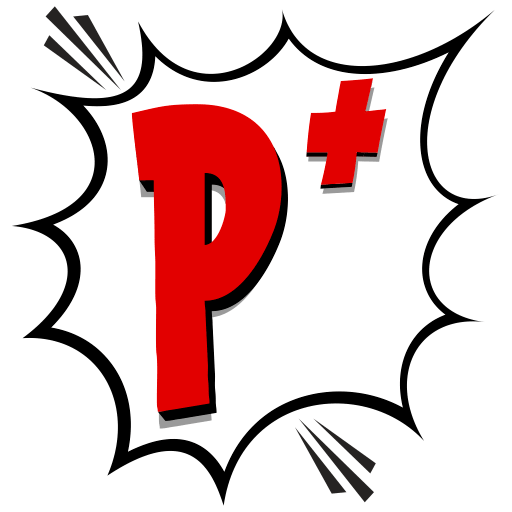 PERSPEKTIVATEKSTUALNA ARHIVAPERSPEKTIVA promovira slobodu govora i kritičko razmišljanje, preispituje predrasude i stereotipe, potiče na aktivizam kako bi društvo bilo bolje, ohrabruje mlade ljudi iz svih država  da otvoreno među sobom razgovaraju o najosjetljivijim pitanjima današnjice – podjelama, nacijama, religiji, eskstremizmu, obrazovanju. U njoj govore mladi koji su radikalizirani i oni koji nisu, oni koji odlaze i oni koji ostaju, za i protiv LGBT populacije…. PERSPEKTIVA ne bira ni podobne ni poslušne, PERSPEKTIVI se vjeruje. Na web platformi https://perspektiva.plus su prikupljeni najrelevantniji materijali iz emisija na lokalnim jezicima,  engleskom i arapskom, čime je proširen domet i van granica Zapadnog Balkana. PROJEKAT je pokrenut 2015. godine omogućen je  podrškom National Endowment For Democracy,  (NED), sa sjedištem u Washingtonu kao i suradnjom sa Radijom Slobodna Evropa.Producent: Produkcijska kuća MEBIUS, Sarajevo. mebius@bih.net.baIzvršni producent: Šuhreta Duda SokolovićArhiva je pripremljena u programu WORD, ima tražilicu i sadrži najatraktivnije izjave učesnika u programu.Za sve zahtjeve u cillju korištenja arhive molimo obratite se na adresu producenta. PERSPEKTIVA” ARHIVA2019 godinaDATUM: 2019-01-06https://www.youtube.com/watch?v=YlOPoETKF5I												RETROSPEKTIVA PERSPEKTIVE, 													Novi Sad, Epizoda 2,Citat												Učesnik	 Od-do	  TemaDATUM: 2019-01-13https://www.youtube.com/watch?v=zrt0GRiQXBQ												RETROSPEKTIVA PERSPEKTIVE, 													SarajevoDATUM: 2019-01-20https://www.youtube.com/watch?v=FSyHZtIO3ME												RETROSPEKTIVA PERSPEKTIVE, 													Kosovska MitrovicaDATUM: 2019-01-27https://www.youtube.com/watch?v=-R870FVD9YM												RETROSPEKTIVA PERSPEKTIVE, 													BihaćDATUM: 2019-02-03https://www.youtube.com/watch?v=LosT81XAvfA																						PERSPEKTIVA,  Prijedor 												Epizoda 1												DATUM: 2019-02-10https://www.youtube.com/watch?v=8BfBRHBEExw												PERSPEKTIVA,  Prijedor 												Epizoda 2DATUM: 2019-02-17https://www.youtube.com/watch?v=xjWCuu6TuYY												PERSPEKTIVA,  Prijedor												Epizoda 3DATUM: 2019-02-24https://www.youtube.com/watch?v=wGYY7KORL74&t=1s												PERSPEKTIVA,  Prijedor 												Epizoda 4DATUM: 2019-03-03https://www.youtube.com/watch?v=78QW9WvchRc												PERSPEKTIVA,  Kotor												Epizoda 1DATUM: 2019-03-10https://www.youtube.com/watch?v=Khlp5smFXj4												PERSPEKTIVA,  Kotor												Epizoda 2DATUM: 2019-03-17https://www.youtube.com/watch?v=m5QgrD06ojA												PERSPEKTIVA,  Kotor												Epizoda 3DATUM: 2019-03-24https://www.youtube.com/watch?v=XEAtK89CXVA												PERSPEKTIVA,  Kotor												Epizoda 4DATUM: 2019-03-31https://www.youtube.com/watch?v=JugGwbNtdRI												PERSPEKTIVA,  Maglaj 												Epizoda 1DATUM: 2019-04-07https://www.youtube.com/watch?v=sU9Hfhggi3A												PERSPEKTIVA,  Maglaj 												Epizoda 2DATUM: 2019-04-14https://www.youtube.com/watch?v=lw55-nylVrs												PERSPEKTIVA,  Maglaj 												Epizoda 3DATUM: 2019-04-21https://www.youtube.com/watch?v=Gvlua72mXMM																						PERSPEKTIVA,  Maglaj 												Epizoda 4DATUM: 2019-04-28https://www.youtube.com/watch?v=NklkGvsFJAM																						PERSPEKTIVA,  Beograd 												Epizoda 1DATUM: 2019-05-05https://www.youtube.com/watch?v=8UajoRIWm0Y												PERSPEKTIVA,  Beograd 												Epizoda 2DATUM: 2019-05-12https://www.youtube.com/watch?v=rpIXp46d9Xw												PERSPEKTIVA,  Beograd 												Epizoda 3DATUM: 2019-05-19https://www.youtube.com/watch?v=P6ziNw9t-ZY												PERSPEKTIVA,  Beograd 												Epizoda 4DATUM: 2019-05-26https://www.youtube.com/watch?v=8Tfl6WlQ3DU												PERSPEKTIVA,  Velika Kladuša i 													Cazin, Epizoda 1DATUM: 2019-06-02https://www.youtube.com/watch?v=9AgX3ik4Ob0												PERSPEKTIVA,  Velika Kladuša i 													Cazin, Epizoda 2DATUM: 2019-06-09https://www.youtube.com/watch?v=cnU8swfE2Bw												PERSPEKTIVA,  Velika Kladuša i 													Cazin, Epizoda 3DATUM: 2019-06-16https://www.youtube.com/watch?v=nyq4JCTUv0g												PERSPEKTIVA,  Velika Kladuša i 													Cazin, Epizoda 4DATUM: 2019-06-23https://www.youtube.com/watch?v=4VzEA7YnaWo												RETROSPEKTIVA PERSPEKTIVE,  													Prijedor, Epizoda 1DATUM: 2019-06-30https://www.youtube.com/watch?v=SAibzHZK1iA												RETROSPEKTIVA PERSPEKTIVE,  													Prijedor, Epizoda 2DATUM: 2019-07-07https://www.youtube.com/watch?v=F8TFwEY_fS4												RETROSPEKTIVA PERSPEKTIVE,  													Kotor, Epizoda 1DATUM: 2019-07-14https://www.youtube.com/watch?v=9-T9gd5es_Q												RETROSPEKTIVA PERSPEKTIVE,  													Kotor, Epizoda 2DATUM: 2019-07-21https://www.youtube.com/watch?v=sNAuax-snfk												RETROSPEKTIVA PERSPEKTIVE,  													Maglaj, Epizoda 1DATUM: 2019-07-28https://www.youtube.com/watch?v=3VxWDJLt4Ro												RETROSPEKTIVA PERSPEKTIVE,  													Maglaj, Epizoda 2DATUM: 2019-08-04https://www.youtube.com/watch?v=UEZvvetEUVI												RETROSPEKTIVA PERSPEKTIVE,  													Beograd, Epizoda 1DATUM: 2019-08-11https://www.youtube.com/watch?v=x5O2Zgy3SSo												RETROSPEKTIVA PERSPEKTIVE,  													Beograd, Epizoda 2DATUM: 2019-08-18https://www.youtube.com/watch?v=CGQlbW9Ep1E&t=1s												RETROSPEKTIVA PERSPEKTIVE,  													Cazin, Velika Kladuša, Epizoda 1DATUM: 2019-08-25https://www.youtube.com/watch?v=dq6p0JWzrAc												RETROSPEKTIVA PERSPEKTIVE,  													Cazin, Velika Kladuša, Epizoda 2DATUM: 2019-09-01https://www.youtube.com/watch?v=DRSntRKDD5Q											PERSPEKTIVA, Skopje											Epizoda 1 		DATUM: 2019-09-08https://www.youtube.com/watch?v=9-ZxBmX2WwE												PERSPEKTIVA, Skopje												Epizoda 2DATUM: 2019-09-15 https://www.youtube.com/watch?v=3NSRSsMMBGs												PERSPEKTIVA, Skopje												Epizoda 3DATUM: 2019-09-22 https://www.youtube.com/watch?v=c27rS7dpLn8												PERSPEKTIVA, Skopje												Epizoda 4DATUM: 2019-09-29 https://www.youtube.com/watch?v=no5wViCyvgU												PERSPEKTIVA, Banjaluka 												Epizoda 1DATUM: 2019-10-06 https://www.youtube.com/watch?v=SXb5FGyKyOw												PERSPEKTIVA, Banjaluka 												Epizoda 2DATUM: 2019-10-13 https://www.youtube.com/watch?v=Iz22IsBWMWE												PERSPEKTIVA, Banjaluka 												Epizoda 3DATUM: 2019-10-20 https://www.youtube.com/watch?v=0kXv4f3PJD0												PERSPEKTIVA, Banjaluka 												Epizoda 4DATUM: 2019-10-27 https://www.youtube.com/watch?v=y7Mhvx-nUBM												PERSPEKTIVA, Varaždin 												Epizoda 1DATUM: 2019-11-03 https://www.youtube.com/watch?v=siW_N8FVZjA												PERSPEKTIVA, Varaždin												Epizoda 2DATUM: 2019-11-10 https://www.youtube.com/watch?v=PBbaRLNCHOo												PERSPEKTIVA, Varaždin 												Epizoda 3DATUM: 2019-11-17 https://www.youtube.com/watch?v=BDxJp3h5FR8&t=6s												PERSPEKTIVA, Varaždin 												Epizoda 4DATUM: 2019-11-24 https://www.youtube.com/watch?v=P3TYex7DhFQ												PERSPEKTIVA, Sarajevo 												Epizoda 1DATUM: 2019-12-01https://www.slobodnaevropa.org/a/perspektiva-druga-epizoda-sarajevo/30301585.html												PERSPEKTIVA, Sarajevo 												Epizoda 2DATUM: 2019-12-08https://www.youtube.com/watch?v=ujNMQ82-nko												PERSPEKTIVA, Sarajevo 												Epizoda 3DATUM: 2019-12-15https://www.youtube.com/watch?v=dAZ8biP4mVo&t=189s												PERSPEKTIVA, Sarajevo 												Epizoda 4DATUM: 2019-12-22https://www.slobodnaevropa.org/a/retrospektiva-perspektive-prva-epizoda-skoplje/30338631.html																										RETROSPEKTIVA PERSPEKTIVE 												SkopjeDATUM: 2019-12-29https://www.youtube.com/watch?v=zuUCcZWL18o												RETROSPEKTIVA PERSPEKTIVE												BanjalukaNa osnovu argumenata koje ljudi nude kao negativne u kontekstu NATO, vidimo, zapravo, da je mišljene kreirao narativ koji sadrži jako puno, a da budem blag, u najboljem slučaju neprovjerenih informacija. I onda, mi smo skloni, kao eto, dešavalo se šta se dešavalo 90-ih, NATO je imao vojnu akciju protiv Srbije, odmah samim tim percepcija ljudi je više sklona tome da bude negativna prema NATO savezu, prihvatiće bilo koju informaciju, polu informaciju, čak neistinu koja potkrepljuje taj njihov stav radije negi da se uopšte bave provjerom šta je istina, a šta nije.DANILO BRKAN Udruženje građanaSarajevo03.2404.06NATOPa bio je i II svjetski rat pa danas sjede zajedno francuski predsjednik i njemačka kancelarka. Jer, šta bi značilo to da su oni i dalje protivnici? Značilo bi da čekamo ko će jednog momenta biti naoružan i krenuti ponovo u rat. Pa upravo posle tih užasnih dešavanja ljudi treba da iznađu načine kako da se približe i da se to nikada ne ponovi.ČEDO ČUPIĆFPNBeograd04.1304.38NATONajveći problem toga nije negativan stav prema NATO-u nego je najveći problem toga što ne postoji objektivna debata o tome. Problem je zapravo u tome što u društvu koje tako razmišlja ne može ni da se stvori debata o tome, šta su to pozitivne, šta su to negativne strane članstva u NATO-u, na koji način treba uopšte o tome razmišljati.DARKOBRKAN Udruženje građanaSarajevo04.3804.59NATOInače, za sve odgovorne funkcije čovek bi trebao da pribavi dokument koji se dobije od policije i suda da krivično nije gonjen. Inače, ako je krivično gonjen on ne bi trebao da dobije u javnom prostoru neko značajno mesto, posebno poslanik. Poslanik je izuzetno velika čast. Skupština ili parlament su u stvari svetilište politilčke vlasti. Tu se donose zakoni. Ako čovek koji je osudjen, ja naravno neću da kažem da on nije izdržao tu kaznu, znači on je izdržao tu kaznu, ali je  osudjen i on ne bi trebao da se pojavi u javnom životu. To govori, faktički, da mi nismo neke stvari rešili kako treba.ČEDO ČUPIĆFPNBeograd14.2416.13Osuđeni zločinci u SkupštiniSećate se Arkana, čoveka koji je bio po svetskim poternicama, optuživan za raznorazna nedela, on je bio poslanik, znate. Znači nešto nije u redu, nešto nismo dobro zakonski regulisali, ili, s druge strane, prosto neke zakone nećemo da prihvatimo, ne poštujemo ih. Jednostavno, ne primenjujemo ih.ČEDO ČUPIĆFPNBeograd16.4217.05Osuđeni zločinci u SkupštiniJa od svojih roditelja želim da me modeluju, od svojih nastavnika želim da me modeluju, od svojih političara želim da me modelujete kakav gradjanin želite da ja budem. Ako želite da buden ratni zločinac, fine. OK. Ostavite ljude unutar skupštine. Ako želite da budem humanista i neko ko je progresivan i vodi neke lijepe humanističke ideje, onda ne može. To je onda ideološki odredjeno društvo.NEDIM KRAJIŠNIK«Step by step»Sarajevo20.1020.36Osuđeni zločinci u SkupštiniOd 90-ih godina čini nam se da nas upravo te tradicionalne verske zajednice i njihova interpretacija sve više razdvajaju umesto da nas na neki način dodatno spajaju. Ali ono što jeste problem kod mladih jeste da se medjusobno jako malo razumeju kada su u pitanju različite verske zajednice i da jako malo, za razliku od onog perioda možda pre 90-ih godina kada se o tome na neki način i pričalo i znalo se mnogo više, mnogo više su se medjusobno poznavali, čini mi se da u ovom trenutku dolazi do te neke vrste nedovoljnog razumevanja drugog i drugačijeg.DRAGANĐUKANOVIĆ Centar zaSpoljnu politiku06.4307.25ReligijaJa sam mislio da smo davno shvatili da je religija jedna individualna kategorija koja ima svoju instituciju. Ali ta institucija mora da bude takva da ne ugrožava nikakav taj autonomni prostor drugih institucija i drugih dogmi. Jer, ovo što ja govorim je dogma. Isto kao što je etno-nacionalitet i čitava priča dogma. Ovo su borbe dogmi, da se razumijemo.NEDIM KRAJIŠNIK«Step by step»Sarajevo07.3607.58ReligijaRecite vi meni da li postoji ijedan autentičan prostor za mladog čovjeka da udje u XXI stoljeća i ovih godina u potpunosti drugačije. Više nemaš šta učiti iz historije. Učio si revolucije i onda kreneš da praviš revolucije na Balkanu u ovoj ili onoj varijanti, kreneš na proteste u Sarajevu i vidiš da sistem, za razliku od prije 50, 100 godina, je tako sebe, on je naučio iz historije da se zabetonira sa svih strana i onemogući ti bilo kakav vid revolucije, osim onaj na koji računa. A to je grafiti, Fejsbuk. I Fejsbuk je jedan strašni neprijatelj revolucije na Balkanu. Ta jedna doza kojom se ti istreseš putem Fejsbuka, pa si OK, to je nešto na što sistem računa. To što ti razbiješ prozor, uradiš grafit, to sve sistem računa. I neki se ne obazire na to jer je to način da tu agresivnost, ne agresivnost nego tu poletnost mladalačku pustiš, i kad ona prodje ne ostaje zapravo ništa. Ostaje samo mladost koja je potpuno neupotrebljiva. Jer revolucije nema, ne može je biti u ovim okvirima, mladi se ne slušaju, najiskrenije ih ne vidimo kao partnera bilo kakvog ravnopravnog i to je pretužna činjenica.NEDIM KRAJIŠNIK«Step by step»Sarajevo11.0112.23Revolucija DruštvoFacebookTo je u stvari problem svih problema. Mi dobijamo vesti onako kako nam ih vlasti plasiraju, a mi imamo neku poluepsku, poluimaginarnu sliku šta i kako mi imamo lidere i srpske i kosovske, albanske, koji prosto, kako bi ti rekao, privedeni u Briselu da nešto potpišu, ali sve drugo što oni rade, njihova retorika, nimalo ne doprinosi izgradnji mira.MARČELO03.4804.23MedijiKosovoMislim da je Kosovo, i narod na Kosovu, bez obzira s koje strane dolazio žrtva trenutnih političkih igara koje postaju sve agresivnije i sve jače.DARKO BRKAN Udr. građana04.3104.46KosovoIzloženost drugom i drugačijem je zapravo jedini put u poboljšanje cijele te situacije i mslim svaka vrsta izloženosti, najbolja je ona licem u lice i personalna izloženost preko interneta, izloženost putem bilo kakve vrste komunikacije, izloženost putem putovanja u treće države. Isto tako taj Albanac i Srbin s Kosova ako se nadju, ja sam bio milion puta u situaciji da se nadju u trećoj državi, Sloavčkoj, Americi, bilo gdje, Brazilu, će vrlo brzo naći zajednički jezik. Mislim da je izloženost pravo rješenje. Naš problem je što na jednu "Perspektivu" ima milion drugih skupova koji dijametralno suprotno rade u glavama tih mladih ljudi.DARKO BRKAN Udruženje građana Sarajevo06.1907.08KosovoRazličitostNa odnose u Mitrovici izuzetno utiču reči koje dolaze, ustvari ponašanje i odluke koje dolaze iz Beograda i Prištine i verujem da u stvari ljudi koji žive u Mitrovici imaju mnogo manje, to nest imali bi mnogo manje problema kada bi bili na neki način pušteni da samostalno donose odluke, da funkcionišu onako kako mogu i onako kako žele, a ne da im Beograd i Priština u stvari nameću odredjenu vrstu kako ponašanja tako i medjuljudskih odnosa.BOBAN STOJANOVIĆFPNBeograd08.3509.06KosovoAko se pokažete kao relevantna snaga i pomaknete barem jedan kamičak, slijedeći put političari će vidjeti da vi njima ne predstavljate samo jedan prostor za manipulaciju, nego im predstavljate u stvari smetnju da rade ono što su radili na način kako oni to žele.SNEŽANA IVANDIĆ NIKOLIĆDem. Inicija.11.1911.37KosovoMislim da je putovanje i razmena iskustava ključna za pomirenje, za dobre odnose, za upoznavanje drugih kultura i za prevazilaženje svih prepreka i problema. Ipak, ako imamo jedno društvo u kome imamo problem da ljudi ne mogu da putuju deluje da ta zatvorenost u stvari podstiču etničku distancu i udaljavanje ljudi, odnosno nikakva zajednička iskustva koja ih mogu dovesti do potrebe za zajedničkim životom.DESPOT KOVAČEVIĆFPNBeograd12.4013.03KosovoEmocija straha proizilazi iz toga što ne znam. To je legitimno. Ono što nije legitimno da neko u tom sistemu nije ubezbjedio upoznavanje jedni drugih.NEDIM KRAJIŠNIK Step by step21.1121.21KosovoStrahU ovom usnulom društvu, čak i kad se pojavi neki mladi pojedinac, mladi čovek koji teži nekim promenama, aktivira se princip "ne talasaj" koji dolazi prvenstveno od roditelja koji možda iz straha da, ili iz potrebe da zaštite svoju decu, uče ih da je u ovom društvu potrebno ne isticati se. Društveno okruženje se na taj način obrušava na pojedinca, demontira njegovu žeju ili potencijal da izazove promene u okruženju i na taj način ga vraća u mediokritetsku ravan svakodnevnice.MILOŠ MOSKOVLJEVIĆFPNBeograd08.0408.50DruštvoMislim da je to jedan od indikatora koliko mi zapravo ne verujemo našim institucijama, sistemu i medijima. Jer, mi zapravo ne dobijamo nikakve zvanične i tačne informacije da li su ove bezbednosne pretnje, odnosno ove priče neko je nekog silovao, migrabnti su izvadili pištolj i opljačkali kuću, da li su one tačne. Ako jesu tačne mi gradjani to moramo da znamo zato što moramo da  znamo koliko je naša bezbednost ugrožena, a ako nisu, isto tako moramo da znamo da to nije tačno jer sve te priče, poluproverene informacije stvaraju plodno tle za izlive nasilja, mržnje i netrpeljivosti.TAMARA VUKOV«GAJP»BEOGRAD10.2911.11MigrantiKoliko god mi vervali za sebe da smo suoper tolerantni, otvoreni, mislim da ipak ne reagujemo dobro na različlitost.TAMARAVUKOV11.2711.37TolerancijaŠto se novaca tiče, to je klasična priča BiH, novac se jednostavno proguta. Kako dodje u BiH, a naše institucije su, jeli, veliki majstori u tome kako da novac koji je namijenjen za bilo šta ne dodje tamo gdje treba da dodje i onda se jednostavno stvari ne dogadjaju. A opravdanje je uvijek tu. Novac sigurno postoji iz razloga što su druge države, posebno Evropska unija, vrlo spremne da finansijski riješe problem da ne bi imale problem kod sebe, u svojim državama sa tim istim brojem ljudi.DARKO BRKAN Udruženje građana Sarajevo12.5313.31MigrantiPomoć EUKorupcijaLjudi nisu odgovarali za mnogo strašnije stvari koje su radili u ovoj državi. Zašto bi odgovarali za nekoliko miliona koje su uzeli? To je potpuno legitimno pitanje. Ali pitanje koje zahtjeva jedan ozbiljan sistem transparentnosti i kontrole.NEDIM KRAJIŠNIK «Step by step»14.0814.22MigrantiKorupcijaOsobi treba da se zadovolje minimum egyistencijalne potrebe da bi ona bila korisna za neko društvo kad joj postaje bitno da se samoostvari i doprinese na neki način. A ovde su nas doveli da mi apsolutno nemamo bazu zadovoljenu i to je svaki dan bavljenje vrlo površnim stvarima. A onda su nas toliko zaokupirali svojim životima i politikom da ja treba da se bavim time gdje su pare, i tim zašto je rupa na putu i tim zašto je zagadjen zrak, zašto ima toliko migranata, zašto i tako dalje, i tako dalje. Nismo svemoguća biča.NEDIM KRAJIŠNIK «Step by step»15.0115.34MigrantiKorupcijaZnam da je jedna faza poslijeratna bila, "idi po znanje", nas su roditelji slali po znanje, a sad te šalju po papir i to su potpuno dvije konstrukcije različite. Jedan je da odeš, da se vratiš kao funkcionalno biće, a drugi da uzmeš papir i sa njim budeš kompetitivan na ovom tržištu, ovakav kakav je.NEDIM KRAJIŠNIK «Step by step»18.2918.51ZnanjeOdlazakU svakom gradu, svaki narod ima ljude koji su pokvareni. I to je normalno, donekle. Samo je stvar u tome da li ćemo naići na ljude koji su dobri i koji vam žele pomoć ili na ljude koji su, koji traže korist. Nažalost, u našoj su državi na vlasti koji žele korist za sebe i ne misle na ostale ljude. I zbog toga, zbog vlasti dolazi do podjeljenosti u našem narodu. Zato što jedan čovjek će cijeli narod dovesti u opasnost zbog sebe i zbog svojih interesa.ELMA05.2706.04Nacionalni odnosiPolitičariNiko od nas ne bi trebao da se zamara sa takvim stvarima, a ne pogotovo mi vršnjaci da se medjusobno svađamo i osuđujemo samo zato što neko slavi Božić, neko slavi Bajram i ostalo. Mislim da stvarno nema potrebe da mi kao mladi ljudi vodimo borbe oko nečega što se dogodilo bog zna prije koliko godina.ANĐELA06.4807.12Nacionalni odnosiNaravno da nisam zadovoljan rezultatima izbora jer isti ljudi su na ovoj političkoj sceni od kraja rata. Samim tim ne može jednostavno biti bolje. Jer, doveli su državu na samo dno Evrope, dobro svijet baš ne bih rekao, ali Evrope sigurno. Takva situacija u državi je jednostavno nedopustiva.NIKOLA09.5510.22PolitičariSmatram da je ovdje jako prisutno nasilje prema ljudima koji nisu isti kao mi i koji u sve ono u šta mi ne vjerujemo.ANES12.4312.57Nac. OdnosiNasiljeKod nas, trenutno, najveća mržnja se ispoljava prema članovima LGBT populacije. Dakle, naše društvo je jako konzervativno i ima  osjećaj da naši ljudi ne prihvataju ono s čim nisu upoznati.ANES13.1713.39LGBTOvdje, zaista, ako idemo poštenim putem nema napretka. Uvjerenja političkih partija se ne poklapaju sa mojim uvjrerenjem. Jer, u politici je najvažnije vlast, novac ili da se, tako da kažem, uhljebiti u neki posao, ili neku kancelariju dok obični ljudi skupljaju mrvice i skupljaju otpatke po kontejnerima.NIKOLA16.5117.21PolitičariUvodjenje vjeronauke u srednje škole zapravo nas vraća, kako da kažem nazad u prošlost. Smatram da bi više trebali da učimo o nauci, o tome kako da unaprijedimo civilizaciju, a ne da se stalno vraćamo na isto i vrtimo u krug.ANES18.3919.04VjeronaukaReligijaCijeli se današnji svijet  bazira na informatici, a mi se vraćamo na vjeronauku. Mislim da je to dosta apsurdno i jednostavno se upropaštava potencijal nas mladih.SELMA19.3519.48ObrazovanjeU gimnaziji ima često primjera gdje nam profesori nameću svoje mišljenje i mi ne možemo imati svoje mišljenje. To jest, ako ga kažemo, nije priznato, dakle, neće se računati kao dobar odgovor. I tako nas nekako nazadaju, i ne možemo se izjašnjavati svoje stavove i onda u budućnosti, kad odrastemo, i kad budemo zreli ljudi, kad su budemo trebali boriti za svoje stavove i prava nećemo moći zato što su nas u školi učili da postoji samo jedno mišljenje i da se toga treba držati.KATARINA22.0722.50ObrazovanjeU Prijedoru, uglavnom je vršnjačko nasilje zasnovano na nacionalizmu. Djeca u Prijedoru se, uglavnom, vredjaju na osnovu toga ko je drugačiji, ko je, naprimjer, musliman, ko pravoslavac ili katolik. I to je strašno, mi nismo generacija koja bi trebala da se mrzi. Ne vidim razlog zašto bi se mi mrzili.ELMA02.1302.42NasiljePokušate da to promjenite nešto i onda vas tamo dočekuju u nasrnu na vas, kako fizički tako i psihički. I poslije toga, dan za danom, dan za danom, a niko ne pokušava, osim roditelja ako imate sreću kao ja, da vam pruže pomoć. Čak i vlast, jer su bili upućeni u to. Niko ništa.SLAĐANA03.4404.03NasiljeJe li bitno da li si ti žensko ili muško ako se nasilje dešava u krugu škole. Ja ne znam jel vam se svima treba crtati da postoji pedagoško-psihološka služba, da postoji direktor, da postoji hiljadu profesora, kojima vi možete otići i reći, hej, znate kako tamo ispred škole, oko škole tamo se tuku, ona zlostavlja njega, on nju. Vi morate shvatiti da morate takve stvari da prijavljujete. Jer, ako budemo svi govorili ja sam muško šta se imam petljat, ja sam žensko šta se imam petljat. Pa kad jednog dana neko bude silovan, ili ubijen, kad se nešto bude desilo sa našim vršnjacima onda će bit "pa kako sam se ja u to mogao petljat".ANĐELA04.4905.28NasiljeRat jeste vanredno stanje ali nije stanje u kojem nije ljudski da se neko napadne, bilo ko, žena muškarac da se na njega nasrne.SLAĐANA10.5211.00NasiljeŠto se tiče BiH kao države, baš zbog toga što smo podijeljeni ja je lično ne mogu osjećati kao svoju državu. Jer, mene neko dijeli prema nekim granicama koje u suštini ne postoje, prema entitetu, prema mojoj pripadnosti, etničkoj pripadnosti i stavili su me u okove takozvane Republike Srpske ili ti još gore entiteta BiH. BiH nikako ne mogu prihvatim kao jednu sasvim normalnu državu koja može da funkcioniše.SLAĐANA13.0813.35Nacionalni odnosiMeni se narod sviđa u toj državi. Narod je stvarno ekstra. Oni koji su na vrhu te države ne svidjaju mi se. Oni sve prave to mržnju medju nama, dijele nas i to, ali to ne treba narod da slijedi tu podijeljenost.MUAMER14.3414.49Nacionalni odnosiU tom se vidi koliko se crkva, u slučaju Republike Srpske miješa u te državne poslove. Često vidimo na televiziji kako se politički, to jest svjetovni vrh sastaje sa duhovnim. Ja iskreno smatram da jedna država koja nije sekularna srlja u propast. Sem jel, Vatikana. Ali, ove ostale bile bi poželjno da su sekularne, kao Holandija, Blegija i neke te svjetske sile, da.DANIEL17.6118.15ReligijaPo meni je u prirodi čovjeka razmnožavanje prije svega i nisam pristalica odobravanja istospolnih brakova.MILOŠ21.2321.31LGBTŠto se tiče istopsolnih brakova, ja podržavam to, ja podržavam ljubav u svakom obliku, naravno u tim nekim dozama normale. Medjutim, nemam ništa protiv. Podržavam druga koji je rekao ono što se dešava iza zatvorenih vrata ne želim, medjutim, niko ne treba da ulazi u to. Medjutim, ja iskreno nisam pristalica parade, na primjer. Jer, ne treba sad nešto paradirati sa tim.DRAGANA21.3222.09LGBTIskreno, meni je svejedno kako se zove taj skup granica unutar kojih ja živim sve dok imam mogućnosti za dobar  život i svoja prava.ANES06.1106.28Nacionalni odnosiIstorija treba ostati istorija. Ne kažem da treba biti zaboravljena. Istorija se treba pamtiti, ali ako želimo da napredujemo trebamo na neki način to staviti po strani i da pokušamo da napravimo nešto bolje.MERISA06.3706.50Istorija Nacionalni odnosiIskreno smatram da etnički heterogene sredine imaju prednost nad etnički homogene i da zapravo to bogatstvo nacije i kulture predstavlja u stvari bogatstvo jedne države jer bi mi na taj način mogli da iskoristimo beneficije od sve jedne strane, od sve jedne  nacije. No, medjutim, kod nas se svaka pozitivna strana nekako definiše kao negativna i uvijek smatram da su te nacionalne odrednice i podjele zapravo sredstvo politike da čovjeku i narodu skrene pažnju sa bitnih stvari sa kojima se naša država suočava i uvijek se vraćamo na temu nacija, a u stvarnosti sva tri naroda propadaju.SELMA07.1107.50Nacionalni odnosiMladost je optimizam, mladost je vedrina, mladost su planovi, mladost je nešto što je najljepši dio života. Pta se ovjde može vidjeti? Ovdje se može vidjeti najblaže rečeno zabrinutost. Da ne kažem strah. To oni koji su odgovorni za takvu emociju, kad se strah stavlja u prvi plan zausta bi se trebali zamisliti.MILENKO VOĆKIĆ Novinar14.2514.50MladiStrahNe može se govoriti o vrijednostima nečega, a te vrijednosti ne staviti u koleraciju sa onim što nisu vrijednosti, ono od čega se čovjek mora ograditi ako govorim o bilo kojem sistemu vrijednosti. Nažalost onaj dojam koji mi se u ovoj emisiji nameće jeste zabrinutost, bezperspektivnost, strah i odlazak.MILENKO VOĆKIĆ Novinar16.5417.20MladiStrahŠta da ljudi misle o ovoj zemlji ukoliko mladi ne žele da promjene, oni ne žele, oni ne mogu da promjene. Niko ih ne uči da treba nešto da mijenjaju kako bi to bilo bolje društvo, perspektivnije društvo, bogatije društvo u kome će imati zaposlenje, u kojem će vladati moralne norme koje su svima njima prioritetne. Dajte, puno znam, dajte da mi se to znanje valorizuje, dajte da bez štele se zaposlim, dajte da imam izbora, dajte da ne moram mrziti onog drugog i drugačijeg, dajte da budem potpuno slobodan. To, ukoliko ih tome nauči porodica, škola, religijski službenici, mediji, onda je to persoektiva, onda je to budućnost tih ljudi. Niko ih tome ne uči na pravi način. Ili tek dotiče na jednoj mjeri, da mi to hoćemo ali oni drugi to neće. Pa kako da onda jedni pored drugih da žive ako ih uče da taj drugi neće. To ga otprilike već uči tako «ne, s njima toga nema, a bez njih mi ćemo to i to ostvariti, to će biti tako i tako.»MILENKO VOĆKIĆ Novinar17.4919.10MladiStrahMi i kod mladh ljudi stvaramo dojam da je najvažnije živjeti od ove četiri godine do one četiri godine, od ovih izbora do onih izbora. Da bez tog lidera mi propadamo da stvaramo vođe, da stvaramo naciju, da oni čuvaju od nekog drugog te iste ljude ne nudi viziju, gdje smo za 5 godina, gdje smo za 10 godina, gdje smo za 15 godina. Naprotiv, stvaraju dojam da svi iza leđa drže fige, da neiskreno, potpuno neiskreno govore, da imaju skrivene planove, od otcjepljenja, od raspada, od stvarnja unitarne BiH, od ovoga, od onoga. Nema realnih planova za budućnost za koje bi se mladi ljudi mogli uhvatiti. Ne mogu se uhvatiti za lažna obećanja, za neiskrenost, dok se drže fige u džepovima, dok se govori jedno, a misli se na drugo.MILENKO VOĆKIĆ Novinar20.2921.26BiHDefinitivno, u školi nas niko dosada, barem mene, nije učio, nije govorio da budem drugačiji, da je to nešto dobro. Uglavnom, nama u školama, uče nas da budemo svi isti, da se utopimo u tu jednu istu masu.MIOŠ04.3104.47Kritičko razmišljanjeŠkole baš suprotno rade, pokušavaju izbaciti tu kreativnost, da budemo drukčiji i to.ALEKSA07.5708.03Kritičko razmišljanjeMnogi profesori ne priznaju kad radi se nešto na drugi način. Kad pokušate na svoj način riješiti neki problem, i to. Jer, treba biti striktno unutar te kutije, da kažem, kako su oni zadali. I samim tim, samo prave ovce od ljudi koji će biti podložni svakom sistemu.ALEKSA08.3508.58Kritičko razmišljanjeMislim da su usko povezani i da je konkretno kod nas u Republici Srpskoj, svi znamo da RTRS uvijek priča najbolje o poziciji, o opoziciji pljuje kolko god može i iskreno, to je za mene kao državljanina BiH i RS  sramno jer se krše te neke osnovne ljudske norme i sloboda štampe i govora. Oni to ne rade samo preko medija. Oni to rade i kad zapošljavaju ljude, i na svim mogućim poljima života oni opstruišu našu svakodnevnicu.DANIEL11.4412.21MedijiNovinari koji iznose neko drugo shvatanje, mišljenje i promišljanje često meta napada. I to ne samo verbalnih već i fizičkih. A takodjer kad bi se stvaralo udruženje, i jesu se stvarala udruženja koja su htjela da procijene to kolektivno razmišljanje, njihove sve akcije, svi radovi su se zapravo definisali tom nekom sintagmom da su remetili javni red i mir. I mislim da je stvarno žalosno što ne možemo mi mnogo toga promijeniti jer se uvijek služimo tim nekim zakonima koji uvijek idu na ruku vladajućima te stoga smo mi u nekoj čahuri i ne možemo se iz nje iako izvući.SELMA12.2913.10MedijiJa smatram da je to velika greška roditelja koji tebi dođe i sjedne te pred sebe i priča ti o ratu. Prije svega, to je najveća greška roditelja jer roditelji ne bi trebali da djeci, pogotovu u XXI vijeku, mi koji nemamo dodira s tim, da oni sjednu tebe i pune ti glavu, kako je on imao traume u ratu, ko je koga ubio, ko je ovo ko je ono. To je, ja smatram da je to pogrešno. I tako se stvara mržnja medju vršnjacima.ANĐELA19.3020.00RoditeljiAko mi sami kažemo neki stav, i ako čvrsto stojimo iza toga, i ne pokleknemo bez obzira koliko god neko pričao da smo mi u krivu, da to nije tako kako mi kažemo, ako se mi i dalje borimo za svoj stav, takve reakcije će nestati nakon nekog vremena.SARA07.2007.36VrijednostiJa msilim da je dobro, treba da udjemo u EU, jer različiti krediti, ne krediti nego bonusi koje će dati oni našmi poljoprivrenicima da se ljudi ponovo vraćaju na selu da proizvode za ovu zemlju da se zdravo hranimo.ZLATKO16.0216.14EUDa li će Crna Gora biti prva članica EU od ovih zemalja istočnog Balkana, ja mislim da smo na dobrom putu. Ja mislim da je to dobra stvar. Drug je rekao da mi nemamo vojsku. E, pa samim ulaskom u NATO, mi smo ušli u NATO, a samim ulaskom u NATO taj problem se smanjio. Znači dobili smo vojnu pomoć drugih zemalja. Kada su prošle godine izbili požari, cijelo ovo brdo iza vas je gorjelo, tu su dolazili avioni iz drugih zemalja EU, odnosno članice NATO-a i oni su pomagali da se to ugasi. To se brzo završilo.MARKO17.0417.40EUNATOMislim da to sklapanje brakova izmedju dvije vjere samo stvara neku nepotrebnu tenziju i svadju izmedju dvije porodice. Zato što tradicija jedne porodice, evo daću primjer Muslimana i jedne naše porodice, pravoslavaca,  mislim, ja bih se držao svoje tradicije. Moja žena bi se držala svoje tradicije i tu bi se odmah pravila  neka tenzija i svadja nepotrebna. Tako da mislim da bi se svako trebao držati svoje vjere. Ljubav je bitnija od religijskog identiteta, ja isto razmišljam, možda sad na moje roditelje. Možda na njihove roditelje. Možda bi njihovim roditeljima smetalo što bi se ona prilagodila mojim tradicijama. Možda bi mojim roditeljima smetalo kad bih se ja prilagodio njenim tradicijama.BOGDAN18.4819.34Mješoviti brakoviŠto se tiče selektivnog abortusa mislim da je to totalno pogrešna stvar jer je to potpuna diskriminacija prema ženskom rodu i mislim da žene koje podržavaju selektivni abortus, da te žene prije svega ne poštuju sebe, a samim tim i svoje majke jer je to po mom mišljenju jako besmislena stvar.LUKA21.0621.33Selektivni abortusJa dolazim iz mješovitog braka, tata mi je iz Bosne, majka mi je iz Crne Gore. Mislim kako vrijeme prolazi, odmiče se rat i sve to, mislim da postaje sve manje bitnije  da li je neko muslimanske vjeroispovjesti ili pravoslavne jer ako smo mi mogli da živimo prije rata ne znam zašto sada ne bi smo mogli da živimo.ZLATKO21.4522.08MješovitibrakoviPostoje ljudi sa različlitim nacijama i vjeroispovjesti i svi moramo da poštujemo ljude i da ih gledamo, kao osobe, kao takve osobe, a ne da ih gledamo po vjeroispovjesti ili po nacijama ili po materijalnim odnosima.MARKO22.5923.17Nacionalni odnosiNe slažem se sa selektivnim abortusom niti da je žena u teškoj situaciji kad muž utiče na nju. Mislim da žena bira sama s kim će da bude u braku. Ako je ona izabrala muža koji više voli mušku od ženske djece mislim da tu ima i njene krivice.KATJA03.5104.11Selektivni abortusNaravno da ne podržavam ni polnu diskriminaciju jer poznajem mnoge žene koje su danas čak i uspješnije nego muškaracci i smatram da ništa nije nemoguće.JOVANA04.3904.46PoložajženaNasilje u porodici je na ovim područjima itekako izraženo, ali mi ne znamo za primjere zato što  u našem društvu je sramota da se to pokaže i zato što žene ćute i ne govore drugima i strah ih je da se prijave, što ih je strah da ne izgube muža, strah ih je da ih drugi neće podržati. Ja mislim da to nije u redu. Mislim da bi žena trebala da traži neku pomoć ali, takodjer, razumijem zašto bi to bilo strašno za njih.IVANA04.5805.23Naslje u porodiciSlažem se da je nedovoljna prosvjećenost što se tiče prijava tih situacija policiji. Prvenstveno, što postoji taj stereotip šta će drugi reći, kako će drugi znati, kako će okarakterisati tu porodicu kao neusjelu, da nisu ostvarlili neku idealnu zajednicu i samim tim nastaje neki problem koji može vrlo lako da se riješi. Mislim da nasilnici nisu dovoljno dobro kažnjeni jer sve to zavisi koliko ste politički opredjeljeni, koga imate u pravosuđu, nekih povoljnosti.DANICA06.3307.04Naslje u porodiciMalo sam emocionalna na ovu temu zato što sam ja imala iskustva sa nasiljem. I malo me je pogodilo zato što nikad se niko nije setio da nešto kaže, ne bih rekla miliciji, ili mojim roditeljima, ili profesorici nekoj za nasilje koje se dešavalo meni. Jer su se svi bojali da će ga, ili nju, da će da linčuju ako nešto kažu o tome zato što to nisu ničija posla. A ja smatram ako neko zna da se nešto dešava uvek treba nešto da kaže. Meni je jako teško da pričam o tome. Odmah ću reći zašto. Bila je situacija kad sam rekla par drugarica iz razreda šta se desilo. Medjutim, jedini njihov odgovor na to je bilo da ne trebam da pričam drugima zato što to neko može da zloupotrebi protiv mene. Ja shvaćam šta su htjeli da kažu time, ali mi nisu pomogli.LANA07.4709.12Nasilje u školiSmatram da jesmo saučesnici u nasilju ako ne prijavimo nasilje i ako nemamo neki svoj stav i ako ne pružamo otpor tome. Ako vidimo da neko trpi nasilje, ako ne stanemo uz njega, ako ne damo neku vrstu podrške, i ako mu ne kažemo treba da prijaviš, treba da zoveš, treba da kažeš šta ti se dešava, ako samo ćutimo i odobravamo to, nasilniku to samo daje dodatnu podršku da nastavi sa tim jer ga niko za to ne krivi.JOVANA10.3110.58Nasilje u školiKao što nijedna provokacija ne može da opravda nasilje, tako ni nošenje skupog sata ne može da bude provokacija za pljačku, niti kratka suknja može biti provokacija za silovanje. Za nasilje ne postoji opravdanje i ne postoji provokacija. Za nasilnika ne treba da postoji zaštita, za žrtvu ne treba da postoji sramota. Sramota je ćutati i ne reći stop nasilju.ANDREA13.4614.13NasiljeImamo taj problem konkretno u državi gde nema veze da li ste za jednu stranu ili za drugu, uvek će vas neko napasti oko toga i nećete imati vašu slobodu da kažete šta oćete, a da nemate posledica.LANA15.3815.57Sloboda govoraU književnosti imamo neke stvari koije su cenzurirane i koje su  izdvojene iz našeg gradiva, ili neke stvari koje bi trebalo da znamo o našoj istoriji baš zbog toga da ne bi nešto pogrešno shvatili ili da se nebi neki ljudi osjetili uvrijedjenim ili nešto. Smatram da treba sve da znamo što se tiče nas i šta je bilo prije da bi razumjeli nešto što se sada dešava.JOVANA15.4716.18CenzuraSloboda govoraNaprimjer neke priče koje radimo, pripovjetke razne koje radimo izbjegava se da se kaže da smo bili u neprijateljskim odnosima, kako smo ratovali, kako su ovo,  kako smo mi radili ono, neke tako stvari se iskjučuju, kako je sve super i sjajno i kako se to dešavalo iz nekih drugih razloga, kako ne treba mi da doživljavamo nikoga, da ne doživljavamo nekoga kao neprijatelja, i ako sad nekoga sretnemo da ne treba da imamo te stereotipe o nekome. A to je bilo u prošlosti i baš treba da naučimo da je to bilo i da to više nije tako.JOVANA16.4017.18ObrazovanjeNebitno da li mi učimo istoriju sa interneta ili iz knjiga mi uopšte ne možemo znati koja strana priče je tačna. Jer, istorija je društvena nauka, nauka koja se bazira na pričama. I mi od tih priča koje su drugi ljudi prenosili uvijek će biti nekoliko strana i koliko god čitamo izvore nikad nećemo znati koji je izvor više konkretan  nego neki drugi, koji je objektivniji jer će svako da napiše tu neku priču na svoj način šta god da se desilo i svako će imati drugačiji pogled. Tako da mi nikada nećemo moći znati šta je u stvari tačno, a ta nije.IVANA18.3219.01ObrazovanjeAko bi se u narednom periodu nastavilo tako širenje LGBT populacije, nebi postojali normalni brakovi, to nekako ugrožava nas kao...DANICA20.5621.03LGBTMislim da LGBT populacija uopšte ne predstavlja problem, i da mi na njih ne treba da gledamo kao nekoga ko je drugačiji i na nas utiče negativno. Mislim da je do ličnog mišljenja i ličnog stava kako ćemo da se ponašamo i kako ćemo da orijentišemo našu seksualnost. Mislim da je to naša stvar i da nema potrebe da se to gleda kao problem i kao nešto negativno.KATJA21.4822.14LGBTOni su ljudi isti kao i mi i samim tim treba da imaju sva prava i svu slobodu koju imaju svi ostali gradjani. Biti član IGBT populacije nije epidemija niti bolest pa da se može širiti sa jednog člana na nekog drugačijeg.ANDREA23.1223.25LGBTSmatram da treba da imaju puno pravo, da treba da imaju potpuno slobodu kao i svi ostali ljudi i da upravo zbog toga oni prave parade, zbog ovakvog oprečnog mišljenja da treba da im uskrati ili ograniči sloboda mišljenja, govora i življenja.ANDREA23.4123.58LGBTSmatram da LGBT osobe se rode takve kakve se rode i da je to samo jedna od različitosti koje postoje na ovom svijetu i ne trebamo sada mi njih da gledamo drugačijim očima ili da ih osuđujemo. Čak ja podržavam gej parade. Neki su protiv njih ali ja smatram da uopšte ne bi bilo potrebe za gej paradama da oni imaju prava koja zaslužuju.VANJA03.5204.15LGBTProblem je to što, da kažem, nismo skloni promjenama i onda sve, bilo što da je drugačije se odbacuje, nismo na to navikli, kao što se tče LGBT populacije. Ukoliko mi vidimo da je neko drugačiji od nas, to je nama odbojno.DIJANA07.0407.21LGBTNe vidim stvarno kakva je, koliko su to njima prava uskraćena. Oni slobodno mogu da šetaju ulicama. Niko im ništa reći, niko ih neće mrko pogledati, samo da se ne oblače, da budu  tranvestiti što bi se reklo. Ako hoće da se upišu u školu ne piše vam jeste li gej. Ne piše vam kada hoćete da imate razgovor sa nekim čovjekom za posao, ne piše vam da li ste gej,  da li volite muškarce i tako to, ne piše vam na ličnu kartu da li ste gej. Znači, nikakva prava nisu uskraćena. Što se tiče gej oarada to bih zabranio momentalno jer sav taj novac koji se organizuje za te gej parade mogao bi da se da u neke druge svrhe koje su mnogo bolje.ALEKSANDRA08.0308.45LGBTMislim da to uopće nije parada ponosa jer ne znam čime se oni toliko ponose uopšte jer ja mislim da je to jedan poremećaj i da to ustvari ti ljudi traže neku pažnju koju na kraju neće dobiti, sigurno.JOVAN10.3210.49LGBTOno što jeste specifično, da, svim ovim društvima su ta djeca nezaštićena, nemaju kome da se obrate. I to je ono što zapravo njih čini još većim žrtvama.MARIJA ARNAUTOVIĆNovinar15.1015.23NasiljeTo je upravo taj začarani krug i vršnjačkog i porodičnog nasilja u kojem se nama govorimo da šutimo, ako šutimo biće nam boilje, ako kažemo biče nam samo gore. Šta to govori? Govori da nemamo državu koja će da nas zaštiti, i da nemamo sistem koji će da nas zaštiti i da nemamo porodicu i prijatelje koji će da nas zaštite. A prvenstveno da nemamo sistem koji će reći i porodici i prijateljima morate da zaštite svakog ko je žrtva nasilja. Strah je ono što dominira, pogotovu u ovom dobu, znači srednjoškolci, osnovci. Mi ih nažalost učimo da žive u strahu. MI ih učimo time što im govorimo nemoj reći, šuti nek to ostane u porodici, nek to ostane medju prijateljima, mi ih učimo da treba da žive u strahu. Te mlade ljude treba naučiti da nas strah paralizuje. Bilo kakav strah nas paralizuje da ne možemo dalje.MARIJA ARNAUTOVIĆNovinar15.3516.37NasiljeTI nastavnici ili profesori koji im predaju bi trebali malo da razmisle na više nije vrijeme u kojima djeca neće propitivati. Imaju apsolutno pravo da propituju i da traže više od njih.MARIJA ARNAUTOVIĆNovinar19.1019.23ObrazovanjeLjudi ne prijavljuju nasilje iz dva razloga. Jedan je zato što ne vjeruju policiji, ne vjeruju državi. Znaju da će da prijave tu osobu i ta osoba će samo poći na neki razgovor, ili će ta osoba biti policajac ili prijatelj policajca i oni će ga pustiti doma. Kasnije, taj nasilnik će doći doma i nasrnuti na ženu koja je prijavila to nasilje. I svaka žena se plaši zbog toga. Drugo su predrasude što ljudi misle nisu to moja posla.ZLATKO02.0802.40NasiljeSvi znamo po neki primjer, ali kad pričamo o nasilju, pričamo kao da je to nešto apstraktno, što se ne dešava u našoj sredini.VASILIJE03.2703.33Nasiljeda smo mi odrasli u sredini gdje smo naučeni da, kako da se izrazim, "snitches get stitches", ljudi koji cinkare bit će povrijedjeni, da kažem. Ali, ne od strane roditelja, od grupe drugova. Tako, ako kažeš da ti se nešto loše desilo, nešto loše će se tebi desiti.JOVAN06.0006.21NasiljeNema point da se nešto prijavi kad niko reagovati na adekvatan način. Kao da dobijaju podršku da nastave da rade to tako što se ne reaguje.JOVANA09.1609.27NasiljeJa mislim da na ovim našim prostorima osobe koje nisu iste seksualnosti, to jest osobe koje su pripadnici te zajednice su gledano na jako loš način od strane ostalih ljudi, uglavnom zato što mi uopšte nismo obrazovani na tu temu. Kao djeca, nas roditelji, niko, ja mislim da niko od naših roditelja nije nas učio šta je to homoseksualnost, kako ti ljudi odrastaju. Mi smo samo naučili, kad neko nešto pomene, to nije dobro, u Bibliji tako ne piše tako da mi to ne bi trebalo da podržavamo. Po mom mišljenju to je skroz pogrešno, niko ne bira kako će se roditi.IVANA11.1611.51LGBTLjudi koji pripadaju LGBT populaciji, oni smatraju, oni žele ljude da nauče  da svakog treba prihvatiti ono što oni jesu. Oni svoje dijete neće učiti da bude ni gej, ni lezbijska, ni biseksualac, ni transdžender i bilo šta od toga. Oni če to svoje dijete da vaspitaju kao svaka normalna porodica. I vaspitaće ga da treba da prihvati ono što jeste i neće ga osuđivati radi toga. Zato što su oni cijeli život bili osuđivani.ALEKSANDRA17.3818.00LGBTLjudi ne shvataju da je gej parada jedan tip protesta. Ljudi se bore za svoja prava. Ti ljudi nemaju, imaju mnogo manje prava nego mi. Ja ne kapiram ljude koji dođu u poziciju i kažu ostalima, aha, vi to samo radite da bi svetu pokazali, i da bi vi nanosili nama na oči da ste vi članovi LGBT populacije, da bi vi našu djecu pogrešno učili, a da niko nije bio prije, da nije bilo u istoriji takvih protesta i takvih parada ljudi ne bi imali prava. Žene ne bi imale prava, ljudi drugačijih boja ne bi imali prava. Ovo je samo slijedeći korak u tome da svi ljudi budu jednaki.IVANA24.1124.44LGBTOpćenito ne vidim neku perspektivu u državi tako da želim raditi u nekoj stranoj zemlji gdje su veće plate i gdje je društvo bolje razvijenije psihički i gdje nema riječi o nacionalizmu, gdje nema riječ o ....nacionalizmu.ADIR10.1110.34Odlazak mladihJa lično ne vidim perspektivu u ovom gradu, u Maglaju, zato jer imamo neke četiri firme koje konstantno rade i dobro posluju, ali dobro posluju u vidu robovlasništva. Jer, radnici tu imaju prosječne, minimalne plate od kojih se ništa van osnovnih sredstava može ostvariti, i onda, kao što sam već rekla to je robovlasništvo. Radnici nemaju pravo na godišnje odmore, nemaju pravo na bolovanje i stvarno mislim da ovdje nema neke perspektive.AJLA11.0911.42Odlazak mladihZa mene lično je hrabrost ostati ovdje u BiH. Ako uzmemo u obzir da trebamo ovdje porodicu osnivat i živjet od toga onda je hrabrost slati djecu u školu ovdje sa nekom platom, dignuti kredit ovdje, živjeti jednostavno sa niskom platom.ADIR13.3013.54Odlazak mladihOve nove generacije koje tek dolaze, mi, uništavamo taj nacionalizam. Ja se mogu družit sa osobom koja nije moje vjere, koja nije moje boje kože, koja nije iz moje države, nikako mi ne smeta. Meni ne smeta osoba koja...ne znam...koje nisu u potpunosti iste. Nemam problema s tim. To je neka najveća borba koju ja vidim na ovim područjima. Pošto je na ovim područjima uvijek najveći problem bio nacionalizam koji je uvijek podsticao i razvio te probleme koji su danas toliko ogromni. Ti političari koji prave probleme, te stranke, te probleme. To je nastalo kroz nacionalizam, mržnju ljudi. Ako to uspijemo pobijediti, zaista će ova država probujati.FARUK13.5914.34NacionalizamJa mislim da je riječ "Bočnjaci" novokomponovana riječ tih nekih novih političkih sila pokušavajući uništiti svu našu kompletnu historiju, a naša historija je isprepletena s mnogim civilizacijama. I oni pokušavaju da unište onu staru, srednjovjekovnu Bosnu. Jer, moja država nije "Bošnja" pa da budem Bošnjak. Moja država je Bosna i ja sam Bosanac i Hercegovac i sad dalje svoje vjeroispovjesti i ako dalje.ADMIR15.1815.54BošnjaštvoJa mislim da u BiH sad, za sad, nemamo perspektivu, jer je veoma siromašna zemlja, a i sama politika ništi zemlju. Ja ću nakon školovanja najvjerovatnije ići vani, to jest preko granice, tj. Austriju. Jer ovdje, u našoj školi ja nemam praksu, a mašinski sam tehničar. Nakon školovanja neću ništa znati raditi što se tiče te struke.ELDIN17.4618.15Odlazak mladihMislim da je glavni problem nizak standard života u BiH koji onda poslije toga stvara nacionalizam. Znači, ne može vjeroisovjesti, religija biti problem nego ljudi koji možda pogrešno shvataju, imaju pogrešnu percepciju o religiji pa onda pogrešno prenose, tumače tu religiju.ADIS21.0321.28NacionalizamJedini problem po pitanju nacionalizma u našoj državi su političari i političke stranke. Oni sve više i više radikaliziraju, i kroz politiku prikazuju svoje vjere velikim. I zašto se onda dogadja da mi imamo mržnju medju narodima? Veliki broj Srba kroz srpske stranke, i veliki broj Muslimana kroz muslimanske stranke počinju da se devijantno ponašaju i ispoljavaju sve ono što ne bi trebalo da se ispoljava.MAID22.1122.45NacionalizamJa iskreno smatram da nemam potrebe da idem vani. Meni je u cilju da odem na fakultet, da završim mašinski fakultet i da budem primjer djevojčicama malim, a i drugim djevojkama koje imaju kompleks niže vrijednosti, da žensko može nešto postići i da se vrati u rodni grad i da napravi nešto od njega tu.LAMIJA23.1823.39Odlazak mladihNajviše stranke i mediji, dakle, stranke kroz te medije utiču na pojavljivanje tog naconalizma. ALADIN04.2304.30NacionalizamTo nekako ide više na tu stranu da neko ako pripada nekoj stranci on je bolji od osobe koja ne pripada toj stranci. Mislim da se tako stvara nacionalizam da je on bolji od ovog koji nije.ALADIN04.3604.50NacionalizamJa stvarno ne mogu dovoljno dobro da kažem za te ljude dok su oni sa mnom na okupljanjima, dok se družimo. Oni su stvarno fantastični. Medjutim, imam to čudno iskustvo kad se oni vrate sa tih okupljanja, kad su oni u svom privatnom okruženju, kad nismo zajedno, vidim po socijalnim mrežama, tipa grafike na zidovima koji govore jako loše stvari o Srebrenici, o ratu i tim iskustvima koja su se prije dešavala, vidim jako loše ratne slike koje imaju nekad čak i jako, jako loš sadržaj. I to je meni čudno iz tog  razloga zbog toga što ti ljudi zaista ne razumiju šta to znači. Da kažem ja sam član tog nekog muslimanskog stanovništav, ja sam član tog bošnjačkog stanovništva i ne mogu da shvatim kako može moj drugar iz reprezentacije da govori tako loše stvari prema mom narodu.BENJAMIN05.4406.41NacionalizamDosta ljudi, uključujući i mene smatra da to dolazi iz kuće, taj neki odgoj. Ja se slažem s tim ali mislim da tu ima i nekih drugih faktora. Jedan od njih je obrazovanje. Ja mislim da dosta djece ne uči historiju na način na koji bi možda trebali da uči jer, ljudi ne vole historiju, što je sasvim normalno. Ali, realno, kad bi ljudi znali šta se stvarno desilo, možda bi ljudi imali drugačije poglede.LEJLA07.0407.30NacionalizamPredmet vjeronauke je bespotreban u srednjim školama. Pogotovu u srednjoj. Ja mislim da je bezpotreban i u osnovnim, a kamoli srednjim. Umjesto što proučavamo (vjeronauku) mislim da možemo proučavati informatiku, fiziku ili nešto što bi priširilo naše znanje koje je egzaktno, koje se neće promijeniti.KENAN08.5509.20VjeronaukaJa smatram da nema ništa loše u tome da se uči vjeronauka, prvenstveno zbog toga kao što su već pomenuli, ima se izbor.LAMIJA09.2109.28VjeronaukaMediji svašta pišu, svašta govore i normalno da će i to poticati mržnju. I, ja mislim da našim državnicima koji predizborne kampanje temelje na nacionalnim hirovima, ovaj, mislim da to njima ide u prilog.DENIS11.0211.20MedijiMržnjaMislim da ljudi veoma pogrešno shvataju taj pojam LGBT populacije. Mi njih smatramo ONI; NJIH. Mislim da ih ne trebamo odvajati u neku posebnu grupu, LGBTQ ili koji još inicijal ima to ime. Mislim da su oni totalno jednake osobe nama, mislim da ih ne svrstavati nigdje posebno, jednostavno, dat im pravo da budu šta hoće i da se izjašnjavaju kako žele.BENJAMIN14.3715.04LGBTOK, oni možda jesu, možda ne mogu reć drugačiji, ali imaju drugačiju ne poduzima to se toga tiče, već samo čekaju da odu, i onda kada odu ne dopuštaju im povratak nazad. Ekstremističke zajednice koje regrutuju mlade za odlazak na ratišta, imamo par, možda su to 3,4,5 ne znam sigurno. Većina su to po šumama sakrivena u okolici Maglaja i manje naseljenim mjestima.NADIR15.3516.03LGBTPo mom  mišljenju jedan od najvažnijih problema kod nas je što najžustrije predrasude ispoljavaju sve manje i manje generacije. Tipa djeca, baš djeca, osnovna škola. Oni većinom odbacuju tu djecu koja dolaze iz porodica gdje je otac vehabija, odnosno gdje imaju brade. Smatram da bi se to trebalo što više iskorjenjavati, da se treba više raditi na tome, kroz različite radionice, projekte, da se toj djeci nekako pročiste umovi od takvih zatrovanih stvari.ŠEVALA21.4822.25PredrasudeJedini problem, što se tiče njih je što idu braniti druge ljude u arapske zemlje. Jer, je to njima vjerom propisano da brane svoje bratstvo, svoj džihad i tako dalje.ELDIN05.5406.10ISISVehabijeOni na drugačiji način shvataju vjeru, kako da kažem, previše je napušu, imaju neke svoje stavove, neka svoja mišljenja koja su po meni pogrešna, gdje žene uglavnom imaju manje prava nego muškarci i oni to na neki svoj način provode. Zbog toga su neshvaćeni. Ja mislim da je to pogrešno. Ja sam islamske vjeroispovjesti ali mi naročito smeta taj vehabizam i sprovodjenje vjere na taj način.AJLA06.1906.50VehabijeOni nemaju svoju ideologiju o načinu ispoljavanja vjere. Oni jednostavno striktno i u bocu, tačno, ispoljavaju tu vjeru koja je napisana u njihovim knjigama. To nije neki izmišljen način vjerovanja u boga, obožavanja. To je samo ispravan, tačan, precizan način ispoljavanja te vjere.FARUK08.0408.25VehabijeNe bih se složila sa njegovim mišljenjem. Naravno, svako ima pravo da ispoljava svoju vjeru onako kako on misli. Ali, to što se tiče vehabija oni i drugim ljudima nameću tu vjeru i misle da su jedino oni u pravu i da jedino oni na pravi način praktikuju vjeru. Tako da se ne bi složila da su oni samo obični ljudi. Jer, oni imaju svoju zamisao, i imaju neke svoje principe po kojima oni postupaju i misle da svi treba tako da postupaju. To je jednostavno samo nametanje neko možda pogrešnih, možda pravih stvari, ne bih da ulazim u to. Jednostavno mi se to ne sviđa.AJLA09.1609.53VehabijeJedini problem tog njihovog vjerovanja, tog načina iskazivanja vjere to čitanje onako kako piše, to jeste gledanje samo ovako, pravo ispred sebe. Poslanik je nosio bradu. Možda da je u to vrijeme bilo silver žileta, možda bi nama bilo naredjeno da se pet puta danas brijemo. Možda uslovi nisu, možda je čovjeku lijepo stajala brada. Evo i ja imam bradu. Mislim, nosi bradu ako ti lijepo stoji i nigdje ne piše da trebaš...piše da trebaš pratiti sunet poslanika. U redu, ali danas je drugi, danas je novi način življenja. Danas takve ljude osudjuju. U redu, imaj ti bradu ako tebi lijepo stoji i ako ti pristaje i ako imaš svoj svoj neki razlog nošenja te brade. Ali nemoj da ti ta brada bude, ono islam, da mora biti po islamu tako.ADMIR10.0410.56VehabijeJedan čovjek koji je bio na ratnim borilšitima, on je čovjek stariji, ima 30 godina, i on je oženio curu od 12 godina! I sad ako mi to uzmemo sa neke logičke tačke kad to gledamo jel to normalno oženiti nekog od 12 godina, a ti imaš 30 godina. Ja ne znam je li on nju, ono, oženio na papirima, ali znam da ona živi sa njima i to sve, ali znam da je SIPA dolazila da to riješi. Dolazila jer je on bio na tim stranim borilištima pa su oni to rješavali. Ali, mislim da je za svakog normalnog čovjeka velika je to razlika oženit nekoga sa 12 godina. To ja smatram pedofilijom.ADIR12.1413.03VehabijeProfesori pokušavaju nametati politički stav na glasanju svojim učenicima, a znamo da svi ti ljudi, odnosno punoljetne osobe koje postaju u srednjoj školi imaju pravo glasanja i pravo na svoj izbor. Zatim, Maglaj je, nije toliko homogena sredina jel, ali mi imamo islamsku vjeronauku i sad ima osoba koje ne idu na islamsku vjeronauku i ti profesori pokušavaju osuditi te učenike koji ne idu na taj predmet islamske vjeronauke.ADMIR02.2903.05IzboriVjeronaukaEvo, banalna stvar- intervju za TV. Prije samog intervjua uvijek dobijemo direkcije i upute šta ćeš reć. Nemoj reći ovo, nemoj reć ono, to ne smiješ nikako, ovo reci, pohvali ovog, ovog nemoj. I uvijek nam je usađeno tuđe mišljenje i ono što drugi misle da te treba. A u slučaju da mi protiv njihove volje nešto pokušamo ja sam 100 posto siguran da bi bilo sankcija. Ubijeni smo više u pojam i sa tim političkim retorikama, a i sa opštim stanjem i atmosferom u našoj zemlji i našoj opštini, tako da mislim više se niko i ne trudi, nažalost, mladi samo  čekaju da, evo znam. po sebi, da završe fakultet i da idu za boljim životom.DENIS04.2305.08Političari OdlazakKad ta sloboda govora ne paše nekom moćniku vidimo Šta se dešava. Moje mišljenje je da sloboda govora treba da bude, treba da se priča, ali dokle god taj govor ne prelazi u govor mržnje. Znači, dokle god ti govorom ne vrijedjamo nikog i ne pravimo problem nikome.ADIS05.5006.10Sloboda govoraMržnjaTaj sistem obrazovanja je zastario. Mi radimo isto kao što su radili naši roditelji, faktički. Što naravno, ako ćemo već da uvedemo kamere, ajmo uvest novi sistem obrazovanja. Znam da je to baš opširno, znam da nije toliko lagano, ali opet moramo da shvatimo da živimo u takvom modernom dobu i da nama časovi nisu zanimljivi. MoŽda kad bi se profesori potrduli da uvedu nešto novo, da nam dadnu neke inovativne stvari, neke ideje. Možda bi mi stvarno slušali na časovima i ne bi došlo do takvog lošijeg ponašanja.LEJLA19.0419.34ObrazovanjeNe trebaju nam svi sporazumi sa Evropskom unijom ako ih potpišemo samo da bi smo ušli u Evroposku uniju. Moramo da shvatimo drugu stranu.DENIS04.2504.33EUMislim da obični ljudi iz naroda koji bi možda želeli da se bave politikom i koji bili dobri u tome jednostavno nemaju priliku da se iskažu i da pokažu što to znaju.JELENA06.1106.23OdlazakUglavnom i mladi odavde najviše gledaju da idu ali i da se vrate ovde. E sad, da li će imati čemu da se vrate, to je malo veće pitanje. Ja bih volela da stanem ovde, sad moram da vidim koliko će to biti izvodljivo. Da li postoje uslovi ovde da se živi dobro i kvalitetno, uz, kako da kažem, uz neki fer rad.JANA07.1107.29OdlazakŠto se mene tiče ja bih volela da tokom studiranja odem negde van države na duži period da bih videla....da iskusim taj život van Srbije, da bih videla kako se tamo ljudi prema nekim stvarima, ali bih volela da se vratim zato što želim da se bavim ljudskim pravima i mislim da tome ovde baš treba da se bavimo time jer se u Srbiji jako krše ljudska prava.JOVANA07.2907.49Odlazak Ljudska pravaI  kao mlada osoba koja studira sad i koja nije odgovorna ni za jedan drugi život osim za svoj lično, mogu da kažem da pokušavam da ostanem ovde, da radim dva, tri posla, studiram, volontiram, na milion strana se krećem, samo da bih mogla sebi da obezbedim da radim ono što volim, da mogu da živim pod normalnim uslovima. Medjutim, njih dvoje koji su odgovorni za dva mala života koji tek treba da stasaju ipak osećaju veću dozu odgovornosti. I njima ovi uslovi ovde nikako ne odgovaraju. Pogotovu, ako uzmemo u obzir da njihova kćerka ima manji zdravstveni problem, a naš zdravsteni sistem je ovde katastrofa.DANICA08.5109.25OdlazakBio sam u Nemačkoj neko vreme i vidio sam da tamo upšte nije onako kako ljudi zamišljaju. Tamo se radi strogo po pravilima, društvo im je jako, jako...kako bih rekao...samostalni su. Nisu kolegijalni. Ne druže se, slabo provode vreme sa drugima i sve im se svodi na novac. Jeste Nemačka bogata zemlja, Amerika je takodje bogata zemlja, ali tamo isto ima korupcije i mita kao što je ovde.VELIMIR09.5610.29OdlazakKada se dovedete u situaciju, kao što je rekla ova devojka, da gajite dete i da se starate o nečemu drugom, tada odlučite da odete. I to je poenta. Ja mislim da svi ovi mladi ljudi ovde mogu da utiču toliko da se sistem   promeni, samo ne možemo, ako svi odemo preko,  da promenimo sistem.NIKOLINA10.5411.10OdlazakJa na Rusiju gledam kao na nekog prijatelja. E sad, vi gledajte po ličnom primeru. VI kad imate prijatelja od detinjstva, vi njemu verujete, on vama pomaže. E sad, kakvo je stanje u njegovoj kući, vi se tu ne mešate. Njegova kuća je njegova stvar.DEJAN12.0112.17RusijaŠto se tiče genocida ja smatram lično da ga nije bilo, ja imam neke svoje dokaze. Što se tiče da li se osećam uvredjenim, pa ne mogu da se osećam uvredjenim jer ja znam da to nije istina, da je to jedna podmetačina koja se nama nanela, ali mi je žao svih nevinih ljudi koji su na zverski način ubijeni tamo. Meni je žao. Meni je žao i smatram da za to neko treba da odgovara. To je jedna baljega na srpski narod jer ubijati sve one koji su zaista nevini je, znate, strahota.DEJAN12.4213.22GenocidŠto se tiče genocida u Srebrenici, da je to balega na srpski narod, to jeste balega na srpski narod ali oni su je sami stvorili, oni su je sami napravili.DALILA14.0014.09GencidŠto se tiče Evroposke unije ili Rusije, smatram da se treba opredeliti za Rusiju, Rusija ne postavljaju nikakve uslove. Evropska unija je dala jasan uslov, to je Kosovo, Ako hoćemo u Evropsku uniju to se mora ispuniti i to je to. Kada nas neko uslovljava zašto bi išli?JELENA14.3314.53RusijaEUZa genocid je potrebna genocidna namera, a genocidna namera je potpuno ili delimično uništenje neke rasne, verske ili etničke grupe.JELENA15.1015.18GenocidJeste, to jeste bio genocid i to jeste bila genocidna namera da se istrebi narod.DALILA15.1815.25GenocidZašto bi se onda ceo narod označio? Mislim da nema genocida sa moje tačke gledišta, ali zašto bi se ceo narod tako okarakterisao, ako je to delo jednog čoveka?JELENA15.2515.37GenocidJa sam upravo pre rekla, ne govorim da je to za ceo narod nego pojedinci koji su to uradili, a ti se rekla, da je za genocid potrebna genocidna namera.DALILA15.3715.48GenocidKada odu u inostranstvo gde je sistem uređen, odu u Nemačku, odu u Švajcarsku, Austriju, oni perfektno rade, oni se veoma uspešni, dobri su u poslu, u IT tehnologijama pogotovu, imamo izuzetne mlade stručnjake. Medjutim ovde, kad vam sistem dozvoljava da se ponašate bahato. Samim tim, dakle sve stoji.SAVA18.1618.28SistemPošto je gospodin rekao da su mu izopačeni priadnici LGBT zajednice, ja samo hoću da kažem da su po mom mišljenju izopačeni oni ljudi koji mrze druge ljude premda ih ti drugi ljudi uopšte ne ugrožavaju ni na jedan način.DANICA23.3523.46LGBTMoje lično mišljenje je da nije bilo genocida. Svakako nije postojala genocidna namera da se postpuno uništi jedan narod. Mi imamo situaciju da su žene i deca, uspeli da se koliko toliko bezbedno probiju kroz koridor i uklone iz Srebrenice znači da nije bilo namere uništavanja cele jedne populacije. Tek ratni zločin svakako jeste.DENIS02.5903.20GenocidGenocid se jeste desio. Ratko Mladić je bio svestan da je to genocid zato što je na generalnoj skupštini u Republici Srpskoj 92-e, rekao, ja ne znam šta Karadžić misli, šta će ceo svet misliti, ali ljudi, ovo je genocid. I to postoji, pošto su oni vodili beleške sa tih sastanaka, postoji beleška u kojoj je on to izjavio. Definicija genocida obuhvata ne samo masovno ubijanje muškaraca jedne  populacije nego i masovno premeštanje stanovništva te teritorije, što je  uradjeno sa ženama i decom. I, takodje, u direktivi VII koju je izdao Radovan Karadžić stoji da treba da se stvore uslovi koji su, ne znam sad da citiram, ali nehumani tako da nateraju deo tog stanovništva da napusti tu teritoriju, to takodje spada u definiciju genocida.IVANA04.1805.07GenocidJa se ne bih složio sa kolegicom i kolegom prije toga da mi nemamo odgovornosti. Pri tom moramo ukazati na to da mi moramo izvršiti distinkciju izmedju krivice i odgovornosti. Ja, ni niko u ovoj prostoriji nije kriv što se desilo. Medjutim, na nama je odgovornost i odgovornost je na budućim priraštajima to tome, da pričamo šta se desilo, kako bi smo sprečili da se zločin te razmere desi.MILOŠ05.1205.38GenocidPrvo mi nije jasno kako činiš dobro svom narodu ako ubijaš civile drugog naroda. Vojske treba, mislim ne treba ali kako je rat vojske treba da udju u sukob ali nije normalno da jedna vojska vrši torturu nad narodom, nad civilima. Dobro, ceo region treba da se suoči sa prošlošću, to se slažem. Ali se ne slažem, ako si ti rodjen u Hrvatskoj, a Gotovina je zločinac, a ti treba da ga slaviš. To ne bi trebalo biti normalno. Koji god da si narod, ako je neko zločinac, ako je ubijao civile, nije normalno da ti njega slaviš.IVANA07.3408.17GenocidDo pomirenja na Balkanu apsolutno neće doći nikada dok se ne pohapse oni koji su radili ratne zločine.RADOMIR10.0110.07PomirenjeAli ono što je važno je da svi mi moramo u sebi da nosimo odredjenu dozu krivice. Kada podjem u Dubrovnik i pijem najljepšu kafu tamo ja ne mogu da zamislim da je neko ikada mogao da granatira taj grad u ime, da tako kažem, našeg naroda. A kada zamislim da se to desilo u mojoj Budvi ja možda danas i ne bio ovdje. Kad zamislim i kada podjem kod svojih prijatelja u Sarajevo, da je taj grad bio pod opsadom ja moram nosit odredjenu krivicu jer mogu samo da zamislim kako je to bilo kad se dešavalo 99-ih u Beogradu. Tako da ne smijemo da relativizujemo neke stvari i svako od nas mora zbog pijeteta prema žrtvama da nosi odredjenu krivicu.ALEKSANDAR10.2211.04Krivica OdgovornostPomirenjeU vezi sa svim verskim organizacijama trenutno na našim prostorima jeste problem da su one postale nacionalne organizacije umesto verske. I umesto da se bave verom, da propagiraju veru, one se bave nacijom. Čini mi se da postaju kao političke stranke sa svojim nacionalnim programima umesto da se bave onim vrednostima koje u stvari jesu poenta i svrha njihovog postojanja i delovanja.DUŠAN13.2413.51ReligijaŠto se tiče naših televizija ovde, gdje je karastrofa generalno, uglavnom su sve bliske režimu trenutnom, a bile su i nekim bivšim režimima, je li. Dakle, oni su se vodili čistom ekonomijom i to će verovatno raditi i u budućnosti ako im to dozvole i ako se dogovore tako.MARKO05.0405.20MedijiPo mom mišljenju heroji nisu ljudi koji su ubijali, heroji nisu ljudi koji su učestvovali u ratovima. Naprotiv, za mene su heroji ljudi koji su pokušavali, i dalje to rade, da šire mir, da šire neku zajednicu, ljubav, da sad ne idem dalje.DANICA06.4206.57HerojiDokle ćemo večno gledati u prošlost? Kako mogu, ako sad tako gledamo onda je neko od mojih učestvovao u II svjetskom ratu, i u I svjetskom ratu, i sad večno treba da idem, ne znam, 2000 godina unazad da gledam gdje je sve moja krv učestvovala pa danas ne bih mogla da pričam ni sa kim od vas. Ja ne mogu tako da gledam, ja idem ka budućnosti i ja se trudim da u toj nekoj budućnosti izgradim neki mir u odnosu sa svakim. Bio on Hrvat, bio on Bošnjak, bio on Srbin. Jednostavno ja na svakog gledam kao na čoveka i meni je glavna i najbolja osobina nekoga da bude to - dobar čovek, a ne njegova nacionalnost ili nešto slično.DANICA09.5410.30IdentitetNe gradim svoj identitet vezano za slavne ljude moje nacionalnosti tako da, nisu ni Tesla ni Djoković moji, nisu oni neverovatni zato što su Srbi neko zato što su bili jako talentovani i neverovatno uporni i radili na tome. Zato su oni toliko poznati.NINA14.2114.37IdentietI dalje imamo ljude koji haške optuženike smatraju ratnim herojima, što je apsolutno nedopustivo. Što god mislili direktno o radu Haškog tribunala, ne može neko ko je učestvovao u najtežim ratnim zločinima protiv civilnog stanovništva biti ratni heroj. Medjutim, čini mi se da je kod nas problem to su političari koji su i tada bili na vlasti i dalje su na vlasti u ovoj državi pa se na to ne gleda tako surovo kako bi trebalo da se gleda.DENIS02.1602.50Haški tribunalU suštini Haški tribunal je nastao da pomiri narode. Rezultat Haškog tribunala bi po meni trebalo da bude uspostavljanje potpune ravnoteže društva, odnosno potpune zabrane bilo kakve diskriminacije jer u suštini na ovim prostorima je nemoguće drugačije živjeti. Svi smo mi u suštini u kontaktu, Muslimani, Srbi i Hrvati. Želeo to neko ili ne.DENIS07.4708.13Haški tribunalJunaštvo je kada sebe branimo od drugih, a čojstvo kad druge branimo od sebe. I to jeste bilo tokom crnogorske istorije uvijek. Nažalost, nakon 90-ih godina se to nije pokazalo. A zašto? Imamo zločin u Štrpcima, gdje su, nažalost, moji sunarodnjaci, Bošnjaci iz Crne Gore, oteti iz voza i ubijeni. Imamo zločince u Bukovcu. Imamo i ono što je crnogorska vojska radila u Dubrovniku. To su velike ljage. Ali, vidite, mi o takvim stvarima ne govorimo, nego smo se uhvatili dva-tri lika koja su tokom svog života, svi znamo, živjeli itekako imućno, itekako bogato, čak, ako mi dozvolite po nekim svojim saznanjima i razvratno, i mi smo postali taoci tih tema. A ovih sitnih, Bukovice, Dubrovnika, opsade Sarajeva i tako dalje to nismo ni jednom riječju ponovili.ALEKSANDAR10.0610.55Haški tribunalProtesti ne čini samo ako ste vi masovni.  OK, ako je to cifra od 500,000 ljudi to bi možda i imalo nekog smisla.NIKOLIJA11.4911.58ProtestiPoenta je da vi možda možete više da uradite kad imate manju masu koja hoće nešto da uradi nego kad imate više, koji su samo došli jer im je dosadno subotom poslepodne.NIKOLIJA12.2712.37ProtestiDa bi protesti uspeli čini mi se da je potrebno da se cela Srbija pobuni i da ti protesti budu masivni i u Nišu, Kragujevcu i Novom Sadu.DUŠAN13.4313.52ProtestiSrednjškolci su se pobunili i oni su se toliko uplašili od samo malih srednjoškolaca da tako kažem pod navodnicima, jer su zaista ispali heroji, stvarno. Stavili su kordon policije. To je presmešno. Znači, vlast koja stavlja kordon policije pred srednjoškolce jasno pokazuje da je uplašena.DANICA16.3816.54ProtestiBitno je koliko imaš novca i kome pripadaš. Tako, ako si u nekoj odgovarajućoj poziciji onda je skroz OK da radiš nešto to je...licemjerno veliko vlada. Tako da ako si ti sa onim ljudima koji su jaki, ti možeš da radiš stvari koje ne bi mogla da radiš.NINA18.5819.14MoralVrijednostiPolitičariNe znam zašto bi ikome bio problem istospolni brak. To neki povezuju sa nekim vrednostima i to se takodje odnosi na neke papirološke stvari, i na nasledje, dosta toga i mislim da je dosta nepravedno što ti ljudi nemaju pravo ni da budu roditelji. To ne znači da će svi oni biti roditelji, jednstavno da imaju šansu da se dokažu. Ja mislim da nije poenta nije samo imati dete nego se dokazati kao roditelj.ALEKSANDAR20.0720.33LGBTNemam ništa protiv seksualne orijentacije nekoga. Mene to ne interesuje, šta ću sad. Šta ko radi u svoja četiri zida to valjda nikoga ne interesuje. Ali, nametanje gej parade, da mi svi gledamo da li se neko voli sa nekim, pa ajmo i mi hetero da izadjemo sa devojkama pa da pokažemo isto, svima kako se sad svi ljubimo sa devojkama. To je meni van pameti.VELIMIR21.3221.44LGBTKad odete negdje, kad popričate sa tom djecom, kad shvatite da naša historija nije ista kao i njihova, da naše gradivo nije isto kao njihovo, da naše pismo nije isto kao njihovo onda se zabrinete. Jer, nijedna odluka koja se donosi ne može proći bez da se slože tri naroda. A ta tri naroda se medjusobno zapravo i ne poznaju, hajmo reći.SELMANA05.5706.18Nacionalni odnosiJa mislim da je najveći problem to što stariji ljudi ućutkuju nas mlade. Nekako smo odrasli uz ono "šuti, šta ti znaš". Ja mislim da je to dosta uticalo na nas, i da neki mladi jednostavno ne znaju iskazati svoje mišljenje i boriti se sami za sebe i za našu budućnost. Misim da se to mora prvo promijeniti na takav način odgajanja i tako nešto, da se pusti da i mi imamo svoje mišljenje i naše ideje.LEA06.5107.22Stari i mladiMi kao mladi ljudi nismo baš hrabri jer ako se želimo nečemu suprostaviti mi imamo neki strah, kao nešto će nama se desiti, hoće li biti samo još gore poslije toga što smo mi već krenuli da nešto uradimo.HASAN10.3810.50MladiHrabrostVećinom učenici nisu toliko hrabri, ne samo učenici nego mladi u našem gradu, u našoj državi. Porijeklo toga je najviše od roditelja, a donekle i okruženja, starijih osoba.LEJLA10.5111.05MladiHrabrostMislim da smo na neki način i mi migranti koji živimo ovdje u Bosni zato što većina nas što planiramo ići, ili su otišli, otišli su u druge države za bolje sutra, za nekim novim početkom. Tako i oni odlaze iz svoje države za nečim boljim.ALMEDINA11.0611.24Migranti OdlazakPa ja mislim da bi ovdje teško mogao uspjeti u odnosu na to kako bih mogao živjeti u nekoj drugoj zemlji, u Evropskoj uiniji.HALID12.0612.16OdlazakŠto se tiče razdvajanja država i same naše države mislim da bi bilo mnogo bolje da smo svi skupa  i da je kao nekada. Bilo bi mnogo manje političkih svadja, jednostavno, država bi bila mnogo bolja.  Budućnost mladih bi bila bolja, što znači bila bi bolja i što se tiče posla za mlade. Ne bi morali ići u druge države i tražiti sebi posao. Jednostavno, budućnost bi bila bolja da smo svi skupa kao bivša Jugoslavija. Jednostavno, ljudi su se više poštivali i bilo je manje svega kao što je danas.FATIMA14.2615.03JugoslavijaJa nikad u svom životu ne bih obukao rozu boju. Prvo, što mi se to ne dopada, a drugi je razlog to mi je to malo pederasto, da se izrazim. Više vuče na homosekualce. Nažalost, ja sam vidio muškarca u rozoj dukserici koji je bio homoseksualac. Na mene je to ostavilo velik utisak zato što ja nikad ne bi volio da tako izgledam, niti bih to nosio. Bilo bi mi neugodno u njegovom društvu. Zato to stvara mi neki strah, neki osjećaj, da će imati neki osjećaj prema meni.ASIM18.5719.33LGBTRealno gledano, danas i kad kod nas završimo fakultet, i kad uspijemo na taj način, mi nemamo šta poslije tog fakulteta. Jer jedino što možemo jeste biti na tom birou. I onda mladi, svijest je takva čivjeka da ne želi ostati samo na tom i to je jedan od većih razloga zato zaparvo mladi idu. Pitali ste koja je tema aktuelna medju mladima, a to je pitanje ko ide gdje. Ko će u koju državu i kuda.LEJLA20.4921.23OdlazakAko mi ovo stanje današnje u ovoj državi ne pruži neku mogućnost da bi ja normalno živio ovdje, osnovao porodicu i druge stvari, onda bih otišao negdje u inostranstvo gdje mogu normalno živjeti, funkcionirati sa porodicom ili sa samim sa sobom kao čovjekom. Da je malo bolje stanje u državi našoj, ostao bi.ARMIN21.2421.51OdlazakZašto mrzite ljude sa tetovažama kad svijet uništavaju ljudi sa kravatama?ALMEDINA22.1022.13OdlazakSvoju budućnost zamišljam ovdje, iako svi žele da idu van. Ja ostajem ovdje. Planiram budućnost ovdje. Možda nekad odem preko granice, ali za sada planiram ostati ovdje.JASMINA23.1523.30OdlazakŠto se nikad ta veza nije trebala prekinuti,a to ćemo jedino postići ako zanemarimo koje smo religije, ko smo, ako zanemarimo kokeg smo političkog stava. Mislim da je to ono što treba.ŠEJLA03.0603.20JugoslavijaTakodjer mi se svidja ta ideja o ujedinjenju tri države, čak i da se Jugoslavija vrati kompletna. Jer sam, prije možda par mjeseci gledao video, kaže da sistem Jugoslavije kada bi se vratio sada da bi bila jedna od najboljih država na svijetu, pa čak možda i najbolja.DINO03.2103.37JugoslavijaSmatram da je to nemoguće, mislim nije nemoguće, nego jednostavno zašto? Ako je postojao rat koji nas je razdvojio, zašto je taj sistem propao ako je bio tako dobar? Ta to nije valjalo pa je moralo otići?SELMANA03.3803.52JugoslavijaOsobe koje žive u drugim gradovima i nemaju doticaja sa migrantima ne mogu da razumiju nas koji ih svakodnevno susrećemo. Kao što mi ne možemo da razumijemo migrante koji svakodnevno nemaju krova nad glavom. Ono što jeste, složila bi se sa djevojkom, nisu svi migranti isti. Ljude dijele migrante na osnovu ličnih iskustava s njima.UNA07.4808.09MigrantiJa mislim da ne valja biti ni potpuno liberalan za sve, a naravno ne i potpuno konzervativan. Iako, u današnje vrijeme, potpuno lošiju reputaciju ima konzervativnost. Jeste tako, zato što nam ne dopušta da budemo ono što jesmo, zbog tih društvenih normi što je neko napravio prije 500 godina i čega se mi moramo i dalje pridržavati.HANA16.1816.47KonzervativnostMislim da ne stagniramo. Mislim da postoji dosta mladih koji su spremni da nešto urade po pitanju našeg statusa u društvu. Svi ovi govori da mladi samo  odlaze iz države, smatram da dosta kvalitetnih ljudi zapravo ostaje i da postoji mogućnost napretka.SELMANA16.5817.06OdlazakPrimjetio sam da dosta, na primjer kod starijih ljudi, postoji ta tenzija, naprimjer, oni neće navijati za naše komšije, uvijek će tražiti u sportu, u utakmicama taj neki povod za svadju za našu prošlost dok su mladi već više otvoreni i gledaju stvari realni. Oni će na primjer uživati u lijepim utakmicama.KENAN18.0218.19StariMladiNa psihologiji jedan čas posvetimo seksualnoj orijentaciji, odnosno ne seksualnoj orijentaciji nego poremećajima, jer to se vodi kao poremećaj. I zanimljivo je kad smo vodili, mi smo kao vodili neku raspravu vezanu za to, mene je zabrinula činjenica učenika koji ne podržavaju gej paradu u Sarajevu, lično kroz neke druge stvari ne podržavam je ni ja, ne radi toga što ne podržavam gej populaciju nego upravo zbog toga što će nastati problem, a mislim da se gej parada treba održati za par godina, a ne trenutno, sada. No, to sa strane, vrlo je bitno da veliki uticaj na to ima religija. Jer svi u fazonu, ne, to je zabranjeno, to se ne smije, bog to tako nije rekao, bog to tako nije odredio.LEJLA21.1122.02LGBTKoliko bi vaših roditelja, didova, nani, dopustilo da se vi udate za Srbina? Mene bi se moji odrekli. I to mi je rečeno u lice, udaš li se za Srbina, gotovo je, više nisi naša. Nek je Musliman, pa bilo kakav, može. To ne prihvatam. Ja vjerujem svojim roditeljima, podržavam ih u dosta toga shvatam da sve rade za moje dobro, ali kad vidim takav neki stav, i znam da će gledati ovu emisiju, i znam da će me pitati šta sam ja to rekla....mama izvini, mama izvini...ali ne prihvatam to. Što mi više braniš taj neki moj stav ja ću više na to letiti.SELMANA22.3423.09NacionalniodnosiTeško ćeš ti imati prijatelja koji će tvoji roditelji dopustiti da je iz Kladuše ili iz Cazina i da ste vi dobri. Ili da imaš curu iz Kladuše, ili da cura iz Kladuše ima momka iz Cazina. To je opet već velika diskusija izmedju roditelja i njihovog djeteta.MUAMER03.0603.20RoditeljiDjecaStarijiMi nismo prošli to što su ti stariji ljudi prošli. Mi ne znamo kakav to utisak ostavilo na njih, tu mržnju što se stvorila u njima. Jer, ko je izgubio nekoga na tom ratištu i vjerovatno se stvorila ta mržja i mi to ne možemo razumjeti.HARIS03.4503.58RoditeljiDjecaStarijiMedju nama mladima mislim da nema razlike. Mislim da od nas niko ne pravi razliku jesi li Musliman, katolik, pravoslavac, milsim da to nikom nije bitno.SEDIN04.0804.17RoditeljiDjecaStarijiVećina, po našoj vjeri, kako se kaže ako čestitaš nekom Božić, ti prestaješ s tim biti Musliman. A tako kažu i  njima.ALMEDINA04.5105.00Mladi i starijiGovorim o običnim ljudima, a Vehabije pogotovu, njima je to ono. Obični ljudi koji se baš pridržavaju sve, baš ono, ne kažem sve, to su rijetki ljudi, oni ti mogu recimo reći, dao sam ovaj praznik za primjer, on će ti odmah reći ti to ne smiješ, to nije u našoj vjeri, to nije naše. Ti si izašao iz vjere i tako te neke stvari ti govore, što je za mene besmisleno.HARIS05.0105.25RoditeljiDjecaStarijiBez obzira na kojem mjestu živio tu se vrši pritisak na mlade da moraju glasati za nekoga za koga kažu.Ja u porodici, ne znam, da tako kažem, mi sad glasamo za jednu stranku. Ja ne mogu sutra otići da glasam za drugu stranku, ne znam, oni će mene kritikovati. Mislim da to koči mlade da oni izadju na izbore i da kažu oni to žele.SUAD05.5206.18RoditeljiDjecaStarijiTakodjer smatram da prilikom učešća na izborima na nas ne treba da vrši pritisak roditelji niti bilo ko oko nas. Kroz razgovor sa mojim prijateljicama čula sam, kaže, ja sam glasala za tu i tu stranku jer su za nju glasali moji roditelji. Mislim da je to totalno suprotno jer su meni moji roditelji prošle godine rekli da ja trebam da glasam za koga želim, a ne za koga će oni glasati.AZRA06.5407.15RoditeljiDjecaStarijiDanas ljude biramo, kakvi su. A u stvari naši stariji ljudi, njima je bitno da li je Musliman, nema veze što nije dobar za tebe, ali bitno je da je Musliman. Ja se s tim ne bih složila, tražim prijatelja, pa i ljubav, da meni paše.JASMINA09.1209.29RoditeljiDjecaStarijiJa sam cura koja ne voli živiti i nekim ograničenjima, da mi neko govori nešto kako ću ja radit. Recimo, ti ne možeš vozit motor, pa vidi sad kako mogu. Nešto da uradim, nešto je za muške pa onda kažu to cure ne mogu raditi. Pa vidićete kako mogu. I uvijek dokazujem to da nema nešto odredjeno, jel za cure, jel za muško, posao, bilo šta. Isto tako druge vjeroispovjesti. Imam  dosta prijatelja koji su druge ispovjesti, nacionalnosti. Ja baš volim ulaziti u njihovu kulturu, njihove običaje. Šta oni rade, kako to rade, šta je kod njih drugačije. Tako da je to meni sve zanimliivo i nikad neću živjeti sa nekim ograničenjima. Upravo ono što mi kažu da ne mogu, ja ću se potruditi i dokazati da ja to sve mogu odraditi.ALISA10.1611.04RoditeljiDjecaStarijiMedju nama nema nikakve razlike. Jer, evo i ovdje medju nama svi imaju drukčije mišljenje, tako da smo svi mi jednaki. Ne samo na ovim prostorima već u čitavoj Bosni, Hrvatskoj i u  Srbiji. Svi mladi su jednaki. Žele sebi ostvariti budućnost i to je to.ALISA11.1911.36Nekad sam u situaciji da moram da razmišljam onako kako u udžbeniku stoji, a ne kako ja želim da razmišljam. I to je ono pitanje, u stvari, vjerujem li ja školstvu, vjerujem li ja obrazovanju.LAJLA04.2704.38ObrazovanjeMožda najveći problem kad govorimo o obrazovanju jeste zakašnjenje našeg školstva i našeg obrazovanja u pogledu tehnologije. Ja, kao IV razred, koji sam maturant, radim maturske radove koje bi trebao raditi u nekim računarskim programima, a ja to nažalost radim u papiru i olovci što nije realno u današnje vrijeme, u kakvoj tehnologiji i kakvom stanju mi živimo. Jeste XXI stoljeće, ali kao da živimo u XIX stoljeću.MUAREM05.0705.34ObrazovanjeKad god pročitaš neku lektiru, kad kažeš da ti se ne svidja, gdje se žene stavljaju u neki drugi koš, gdje se udaju mlade, gdje ih roditelji prodaju, i kažeš da ti se to ne svidja, jer, realno, kome bi se to normalnom moglo svidjeti, ti ćeš biti vrednovan manje, ti ćeš dobiti nižu ocjenu koju bi trebala, jer, pobogu kako da da ti se takvo djelo, takvo savršenstvo ne svidja. Po kojoj logici bi se to meni trebalo svidjati?  I postoje takvi predavačiSELMANA15.1715.42ObrazovanjeSvrstaju te u neku kocku, neki zid, gdje ti ne vidiš zapravo neku perspektivu i ne možeš napredovati, ne možeš ići dalje, ne možeš razvijati svoje mišljenje.SELMANA17.2417.33ObrazovanjeNiko ne želi tu segregaciju, mladi žele da budu zajedno. EMIL20.1120.15Naconalni odnosiVidim u tome da su te više sile krive u tome. Od starijih ljudi koji dan danas nameću te nacionalne neke poglede na mlade. Ali kad vidim da mladi odbacuju te stavove, gdje žele da se druže zajedno, to mi nekako budi tu nadu da opet ima to neko svjetlo u ovoj državi koje i dan danas gori, koje će konstantno gorjeti.EMIL20.2520.49Nacionalni odnosiŽelim biti ovdje i ne bi se lako pomirila s tim da moram ići negdje drugo, raditi, jednostavno da nisam u svojoj državi, da moram govoriti drugi jezik. Ako nam se nešto pita da će nam dati neki posao ako udjemo u neku stranku, ili ako igram po njihovim pravilima s tim da će nas oni pomjerati, a da mi zauzvrat dobijemo posao, mi se moramo pobuniti protiv toga, imamo medije, imamo internet, imamo fejsbuke i tako dalje. I mi trebamo svoje mišljenje javno iznositi buniti se protiv toga, pa da vidimo ko će biti jači.ALISA21.4622.25OdlazakZašto ostati? Ostati zato što se treba boriti. Mi ne možemo govoriti država nam ne valja jer mi ne radimo ništa za tu državu.Na vlasti su nam isti ljudi, ljudi koji gledaju neke svoje ciljeve, ljudi koji su samo vezani za taj rat, ljudi koji polemišu samo tom ratu, i gledaju o tome kako je bilo, a ne kako će biti.AJLA22.3422.54OdlazakAko ja želim sebi stvoriti bolju budućnost, ja ću raditi bolje na sebi, ulagaću u sebe i ne znači ako ja odem u Njemačku, Austriju ili negdje drugdje da ću ja tamo napornije raditi i tako, u stvari, možda ja to sa svojih 10 prstiju mogu ovdje stvoriti.ASMIRA23.4324.01OdlazakAko smo opterećeni tim stegama prošlosti ponavljaće se loše stvari u budućnosti. Naravno da istorija ne treba da se zaboravi, treba učiti iz nje ali sada da  treba da budemo ostrašćeni. Mislim da to nije put ka nekom normalnom životu.MARKO SAMOBORACIlustrator03.0903.32ProšlostNacijeMoraš dozvoliti da onda  i drugi ljudi imaju pretke koji su za nešto krvarili. I onda gdje dolazimo? Sve dok ne osvjestimo i ovaj drugi stav, da svi ljudi imaju pravo ono što ti sebi uzimaš za pravo. Bez toga mislim da nijedan taj pristup ne može da nas dovede do ičeg dobrog. Naravno, ljudi imaju pravo za osjećaj za vlastito. da nas dovede do ičeg dobrog.Naravno, ljudi imaju pravo za osjećaj za vlastito. To je sasvim u redu. Ali, zanijekati to pravo i drugima, odnosno ne biti svjestan da postoji pravo i drugih ljudi na isto tako, je toliko sužen prostor za dijalog  da prosto imamo dvije grupe koje jedna o drugoj misle da su totalni idioti i nema dijaloga. Imate ventualno debatu u kojoj svako drži svoju poziciju.ADNAN PRIPOLJACFondacija«Schulen helfen leben»BiH04.5805.57Prošlost Nacije DijalogMora biti da strašno loše živite ako sa 16, 17 godina i mislite da je religija ono što odredjuje čovjeka. To je srašno. Nemam ništa protiv religije. Ona služi kao sjajna utjeha za religiozne ljude i postavlja dobra pravila, disciplinu i sve, ali religija ne smije biti naša jedina odrednica, nikada.RUBINAČENGIĆ Novinar Sarajevo07.3607.56ReligijaMI kada govorimo ovde o religioznosti, mi često govorimo o toj suštinski, ipak, fiktivnoj religioznosti, o toj tradicionalističkoj religioznosti koja je prije svega jedna vrsta  nosećeg stuba legitimnosti vladajuće ideologije koja u suštini se bazira na naciji. Tako, kada se govori o religoznosti, o tome se govori. O jednoj vrsti komponente nacionalnih idelogija.ZORAN PANOVIĆNovinar Beograd08.3209.15ReligijaMožemo mi biti ljuti prema mladim ljudima koji neoprezno ulaze u seksualne odnose ali pitanje je šta smo mi učinili da ti ljudi informisaniji udju u seksualne odnose. Seks je u našim školama tabu osim kad se desi nešto strašno loše.RUBINAČENGIĆ Novinar Sarajevo10.4410.57AbortusSloboda donošenja odluke o abortusu ili zadržavanju trudnoće mora pripadati onoj osobi koja je zapravo trudna, dakle to je sloboda raspolaganja tijelom ili, eventualno, rezultat dogovora sa partnerom ukoliko je trudnoća rezultat partnerske veze.RUBINAČENGIĆ Novinar Sarajevo11.2011.37AbortusGeneracija koja nije doživela rat nema potrebe za takvim nacionalističkim nabojem, ali ako je okolina takva, i ako se sa vrha politike šalju te poruke sve su šanse da će se i takve sve su šanse da će se takvo vršničko naselje ponoviti.MARKO SAMOBORACIlustratorBeograd17.0417.29Nacioalni odnosiIpak u poslednje vrijeme sve više shvatam koliko sredina u kojoj živimo utiče na nas i naše ponašanje. I, naše razmišljanje je plod onoga što naši roditelji smatraju ispravnim. To vidim i po sebi samoj i primjećujem u kojoj mjeri na mene utiče ono što moji roditelji i majka pričaju i ponavljaju. Tako da u poslednje vrijeme sve manje osudjuem radikalne pojedince kao individue u vezi toga kakvi su njihovi stavovi. I čak imam neki oblik sažaljenja i razumevanja s obzirom na sredinu u kojoj su ti pojedinci odrasli.VESELA TRAJKOVSKASkopje19.4920.08Nacionalni odnosiDe Gol jednom rekao jednu dobru sintagmu, a to je takozvana naslijedjeno neprijatejstvo, naslijedjena mržnja. I to je najveći tragizam ovih prostora. Što jednostavno generacije, koje uopšte, čak i nisu iz sredina, koje su ostajale na nekin način mešovite, jer ima elemenata mešovitosti, imaju odnos kao neke generacije prethodne iako nisu videli svoje vršnjake iz drugih nacionalnosti. To je jedna vrsta refleksa onoga što je na ovim prostorima dominantno. To je da postoje identiteti koji su tabuizirani, i koji izviru svoju legitimnost, dobijaju na osnovu narativa koji su nastali kroz odredjeno istorijsko iskustvo i koji su cementirani ratovima iz devedesetih godina.ZORAN PANOVIĆNovinar Beograd21.0822.21Nacionalni odnosiMržnjaZapravo i mediji, pa i pollitičke partije u cjelini promovišu takav pristup identitetu. Da su Srbi ubili Bočnjake, da su ubijeni Srbi premješteni, Hrvati ne daju Srbima, svi smo nekako zakazali u tom procesu odgoja jer nam tako odgovara. Dakle, mi gradimo društvo isključivosti, ne mi, nego oni koji su na vlasti, koji rade u procesu donošenja odluka. Lakše je, kako se kaže, zavadi pa vladaj.RUBINAČENGIĆ Novinar Sarajevo22.2223.00Nacionalni odnosiMržnjaMi novinari često, onako u šali, u privatnim razgovorima, kažemo da je novinarstvo umrlo ali se to još ne zna zato što to  još niko  nije objavio. Zaista imamo problem s medijima. Javni mediji su u vlasništvu onih političkih partija koje su na vlasti na datom području, jer na ovaj ili onaj način utiču na imenovanje direktora, upravnih odbora, glavnih i odgovornih urednika, a bogami i ljudi u medijima pristaju na odredjenu vrstu dogovora, neki su dobri, neki loši.RUBINAČENGIĆ Novinar Sarajevo02.3903.05Mediji Sloboda govoraNaš javni servis je umiven, ne bavi se toliko hajkama, samo, jednostavno, prećutkuje neke stvari. Imamo privatne televizije na nacionalnim frekvencijama koje se bave  pljuvanjem i hajkama. Ajde sada da ne navijam za opoziciju, ne što nema opozicije, nego nema drukčijeg mišljenja. Ima konstrantnog laganja, ajde ono što  smo navikli, poltičar nešto obeća pa to ne uradi, to je otišlo u toliko izmišljanje paralelne stvarnosti, paralelnih podataka o ekonomskim uspesima, o platama, o boljitku koji je došao zbog njihovih zamisli, političara na vlasti, i konstantno falsifikovanje činjenica, istorije, gde jednostavno nema druge strane.MARKO SAMOBORACIlustratorBeograd05.1006.08Mediji Sloboda govoraTaj osjećaj eksluziviteta da samo ovdje tri naroda koja su se nešto tukla, krvarila, lajt motiv krv, moraju i trebaju da žive i neko ih tjera, govori o suštinskoj skučenosti vidika nametnutih na različite načine. Od obrazovanja, do medija, političkih stavova dominantnih političkih figura u BiH, i po meni je to koiliko odgovornost zajednice i društva toliko je odgovornost svakog pojedinca da se informiše.ADNAN PRIPOLJACFondacija«Schulen helfen leben»,BiH10.0410.46BiHProsta činjenica da ljudi odlaze odavde da bi živjeli u nekoj državi zajedno može moda da bude neki okidač da promislimo. Kako možemo u Minhenu živjeti zajedno, a u Sarajevu, Mostaru, Banjaiuci, Bihaću, Tuzli eto, kao, ne možemo.ADNAN PRIPOLJAC«Schulen helfen leben»,BiH11.0211.22BiHSvi ovi narodi su živjeli  zajedno, bez ikakvih medjusobnih problema. Ovo pričam na osnovu onoga to sam čuo od svojih roditelja i onoga što sam vidio na brojnim fotografijama iz tog doba. Tada su se svi držali zajedno, neovisno da li su Bosanci i Hercegovci ili bilo koji drugi narodi. Slažem se da ponekad ne treba da zaboravljamo istoriju, no ne treba da na osnovu prošlosti baziramo mržnju i da tako crno vidimo zajedničku prošlost. Ne kažem da trebamo sve zaboraviti, ali definitvni trebamo sve prevazići, i svi zajedno se boriti za bolje sutra.ILIJABLAŽEVSKIStudent Skopje12.3113.15BiHJedna zanimljiva paralela kaže da 20 godina poslije II svjetskog rata, 65-e naprimjer, niko nije pričao o ratu. Rat nikad nije bio izgovor za neko loše stanje, nego su svi nekako zasukali rukave. Poslije tog rata smo imali pobjednike. Nažalost, poslije rata u BiH nije bilo pobjednika. I ovdje rat još uvijek traje samo nekim drugim sredstvima i žrtve su, da tako kažem, obični ljudi koji nemaju jako zaleđe, koji nemaju dobro plaćene poslove, koji nemaju velike iznose koji mogu sebi da obezbjede lagodan život odlazeći, na primjer, u privatne klinike ili upisujući djecu u privatne škole. I zato to djeluje kao potpuna predanost, ili izgubljena hrabrost, izgubljena volja za državom.RUBINAČENGIĆ Novinar Sarajevo16.2217.05BiHIstina je da je velik problem oko mita i korupcije, istina je da se retko kad nešto dešava na tom planu, istina je ako se nešto desi da je samo šminka, istina je da su svi povezani, ali, nažalost, bez pritiska javnosti tu se ništa neće promeniti.MARKO SAMOBORACBeograd19.1919.43KorupcijaMi smo od političara stvorili jednu zaštićenu kastu, a od mladih ljudi napravili jednu grupu ljudi potpuno izloženi pritiscima i destruktivnim procesima u državi protiv kojih oni nemaju zapravo nikakva sredstva da se bore.RUBINAČENGIĆSarajevo21.0721.23MladiMi smo znači kao društvo doživjeli prvo razaranje porodice. Znači onog trenutka kad je porodica razorena, od tog trenutka počinju svi problemi koji kasnije nastaju u školi. Onda je škola rasturena kompletno. Znači, profesori nemaju nikakvog uticaja na đake. Naprotiv. Tamo dolaze učenici sa roditeljima pa tuku đake. Znate, u neko vreme se nije moglo postaviti pitanje da ti proturečiš ili kažeš nešto loše o profesoru. Prvo si imao problem u kući. Sada to više nije slučaj. Sve se promenilo i te promene su dovele do ovakvih stvari. I sada te stvari ne smeju da prijave ni profesori. Znači, i oni trpe nasilje. Maltretiraju ih djaci ili njihovi roditelji, za ocene, ucenjuju ovakvi i onakvi. I onda jednostavno kvalitet je pobegao iz škola, roditelji ne stižu više da se bave svojom decom. Misle da je to put ako kupuju jedni ocene, ako kupuju diplome. Ocene i diplome se naručuju kao piće, to je svakodnevna pojava postala. To je postalo nešto normalno, nešto što nije kažnjivo nažalost.SRĐANŠKORONovinarBeograd05.1906.26NasiljeSada su škole pune policajaca, školskih, a nikad više nasilja u tim školama. Pune nekih psihologa koji razgovaraju na razne načine sa decom, a nikad više problema, psiholoških, sa djacima bilo u osnovnoj bilo srednjoj školi.SRĐANŠKORONovinar07.2207.37NasiljeMi nismo društvo koje, da tako kažem, osudjuje nasilje, naprotiv. U nekim slučajevima ga vrlo svjesno, si vrlo sa namjerom podupiremo, podržavamo, opravdavamo, stimulišemo. I onda ako ste protiv nasilja, vi ste neki slabić, nešto. plašite nekoga, i tako dalje. Dok, ono, ukoliko imalo iz psihologije znanje posjedujete i tih ljudskih nauka, znate odakle potiče nasilje. Iz nemoći iz potrebe da se reaguje na neki način, koji u datom momentu smatramo najprikladnijim.ADNAN PRIPOLJAC«Schulen helfen leben»,BiH08.1708.58NasiljeTi klinci, tinejdžeri, postaju nasilnici jer su u samoj porodici naučili da budu nasilnici. A onda, naučili su u samom drutvu da budu nasilnici. Jer, u društvu dominira jedna ekstremna komunikacija koja je nasilnička. I u verbalnom i u svakom drugom smislu.Treba pogledati čitavu političku strukturu, političko polje, pa će te vidjeti da tu nema normalnosti komunikacije. Nema razumevanja drugoga, ima pretvaranje drugoga ne samo u neistomišljenika, nego u neprijatelja. E, kad je u pitanju neprijatelj onda ga, da kažem metaforično, treba ubiti, treba ga osporiti, poništiti i tako dalje.RATKOBOŽOVIĆ Sociolog kultureBeograd08.5909.49NasiljeOvdje, ako bi mogli nešto da prepoznamo, to je prisutno u našoj svakodnevnici, u našim životima, u stilu življenja, tu ćemo prepoznati te elemente mržnje, netolerancije, isključivosti, A od mržnje do nasilja je samo jedan korak. A, konačno od nasilja nema ni korak do ubistva. Tako da je to sve u stvari u jednom velikom košmaru, i to u društvu kakvo je naše, kakvo je naše od devedestih godina u znaku jedne razularenosti, nereda u kome vlada haos, nasilje i bezakonje. Dakle, jedna entropija.RATKOBOŽOVIĆ Sociolog kultureBeograd10.0510.50NasiljeUkoliko to radi institucija sistema, ukoliko zaista dosljedno insistira na prijavljivanju nasilja i sankcionisanju nasilnika, onda to može da stvori jedno povjerenje u taj sistem prevencije koji treba da bude škola. Ne možemo očekivati od učenika da oni budu nosioci tog antinasilnog. To su i dalje učenici škole koji se ponašaju u skladu kako misle da je trenutno moguće u datoj situaciji, dok modeliranje ponašanja treba, dakle tu odgovornost treba da snosi sistem, dakle nastavnici i uprava škole.ADNAN PRIPOLJAC«Schulen helfen leben»,BiH12.0612.50NasiljeTo nije fragmentalna pojava. I nije slučajna pojava. I nije pojava koja je tako prolazna. Jer, tu ni zakon, ni oni koji ga provode ne čine dovoljno, ne čine adekvatno da toga ne bude u zajednici.RATKOBOŽOVIĆ Sociolog kulture13.5014.07NasiljeKad vi nasilnika ne kaznite, kad vi nemate zakon koji se primenjuje, kad vi nemate, konačno razumevanje, da u medijima, i u tabloidima ne sme biti slika, svakodnevna slika nasilja, jer, onda nasilje postaje nešto obično, pa ga može učiniti svako, zašto da ne, kad je tako obično i tako prisutno u medijima, u slici našeg života koja je razume se, pomračena.RATKOBOŽOVIĆ Sociolog kultureBeograd14.5015.17NasiljeFrapira me to ćutanje o nasilju nad ženama i, kao neka preporuka, tu bi se moglo raditi malo više. Znate kako, svaka žrtva je žrtva. I ukoliko se ne poduzme nešto još bi potekli druge muškarce da isto tako prakticiraju nasilje prema svojim suprugama ili prema svojim partnericama. Ne pravim razliku izmedju verbalnog, emocionalnog, seksulanog ili fizičkog nasilja koji je prisutan u porodici.TATJANA STOJANOVSKAUniverzitetSkopje19.1719.56NasiljeMi smo svi ljudi i svako ima različitih potreba, interesa, želja i tu ne smemo da imamo barijere ili sputavanja, da li prema LGBT zajednici, da li prema nekim marginaliziranim grupama, apsolutno prema nikome. Jer, svi smo mi isti i svi treba da imamo pravo za slobode u svakom pogledu.JASMINA MIRONSKI Profesor Skopje03.0003.21LGBTI opet nesporazum. Pa gde to većinu, ta apsolutna manjina ugrožava. To je izmišljenja priča. To je priča koja će samo dati šansu da se ne da prilika toj gej populaciji da se osjećaju ravnopravno. RATKOBOŽOVIĆ Beograd03.5804.19LGBTA ovde je problem što mi, konačno, razliku teško podnosimo. I razlika se u konzervativnim, patrijaharnim društvima apsolutno poništava. I tu je problem.RATKOBOŽOVIĆ Beograd04.3104.42LGBTNiko ne sme nikoga da proganja kako zbog verskih, nacionalnih, seksualnih opredjeljenja, niti da ga na bilo način maltretira. Tu načisto treba otvoriti sva vrata, svakome. Svako nametanje, od koga god dolazilo je, po meni pogubno i dovelo do ovog totalnog nerazumevanja koje se pokazuje i kod mladih ljudi i kod starih gde vi više ne znate šta se u stvari dešava ovde. S jedne strane mladi koji neće da ulaze ni u kakve brakove, ovi koji su strait, neće nikakve obaveze ,i s druge ovi koji su iz gej populacije koji sada uporno insistiraju na tim brakovima.SRĐAN ŠKORONovinar Beograd05.4806.35LGBTPo pitanju LGBT populacije smatram da imaju pravo, i da trebaju pravo jer su nevidljivi u zakonima svih država, jedino je Hrvarska u našem okruženju napravila taj iskorak.JADRANKAMILIČEVIĆ«Cure»07.2307.37LGBTOnda smo videli da je to poltička dimenzija prosto koja je bila prisutna jer je ta bila na javnom mestu, u tom kretanju, javnom ispoljavanju, iskazivanju, dakle, u toj svojoj odbrani tog svog identiteta, tek onda kada je došlo do političke volje da se to učini. Pazite, tendencija da politička volja odlučuje o nečijem prisustvu ili odsustvu već govori o tome da to nije prisutno u realnosti kao normalnost. Normalnost je ljudi da se skupe i da kažu mi smo ovakvi, nemojte nas mrziti zbog toga, nemojte nas ignorisati zbog toga, nemojte nas degradirati zbog toga.RATKOBOŽOVIĆ Sociolog kultureBeograd09.2210.10LGBTDa bi izbjegli konflit koji permanentno, kao Damaklov mač, stoji iznad naše glave svi reba da se angažujemo kao nosioci izgradnje mostova medjusobnog razumjevanja i medjusobnog dijaloga, tolerancije. Jer poštovanjem različitosti stižemo na tačku gdje ćemo graditi jedno društvo koje bi bilo koloritno, različito, ali ipak istovremeno ujedinjeno preko institucija sistema ili preko obrazovanja i medija.SEFERTAHIRIProfesorSkopje11.2512.19TolerancijaRazličitostiMoram reći da kad neko ima kontra argumenat, za ili protiv, po bilo kom pitanju mi, znači ono što imamo, strašnu slobodu, a s druge strane strašno osudjivanje, slobodu govora. Onaj ko nije istomišljenik sa nama, ko se ne slaže sa našim mišljenjem on je odmah osudjen. Na fejsbuku su odmah vulgarizmi, psovke, marginalizacija sa druge strane. Mislim da tu svi mi zajedno treba puno da radimo da ljudi shvate da svako ima pravo na svoje mišljenje, svako ima pravo  na slobodu mišljenja, što se svega tiče, ali niko ne može nikome da nametne tudji stav, ali samo da ga posluša, ali ne da se i svadja s njim.JASMINAMIRONSKIProfesorSkopje17.1718.07TolerancijaRazličitostiŽene, uz činjenicu da imaju problem ako ne radjaju mušku djecu imaju još veći problem ako ne radjaju uopšte. Čak i kada krivica nije u njima, mada to ne bih nikada posmatrala kao krivicu bilo čiju. Ako se dvoje ljudi odluči za jedan partnerski  odnos i ako taj odnos podrazumjeva puno uvažavanje, onda će svaka poteškoća u toj relaciji biti zajedničlki teret, ako je radost biće zajednička radost.KRISTINA LJEVAK DirektorTV SA18.5519.31AbortusOdnosiMeđupolovimaMalo problematično kaže, ja bih volio da se moje dijete manje muči i tako da bude muškog pola. I mi tu zapravo treba da vidimo, da postoji neki problem u društvu uopšte, a ne u tome šta ovaj srednjoškolac misli, o ja bih htio muško dijete. Nije problem ta izjava nego njegovo obrazloženje koje je dosta realna slika stanja u Crnoj Gori, a bogme i u regionu.STEVANĐUKIĆProfesor22.5023.15OdnosiMeđupolovimaTrebalo bi se poraditi na tome, kako bih rekla, da se upravo taj vrednosni diskurs i u kontekstu moralnog nadgradjivanja da se odnosi na promenu stava u kontekstu nasilja nad ženama, i u kontekstu uloge muškarca i žene.TATJANASTOJANOVSKAIVANOVAProfesor23.4324.40Kada postoji neka vrsta, uslovno rečeno, društvenog pritiska, društvene zajednice koja se formira ad-hoc, kao to je rukometni tim, ili reprezentacija ili bilo koja, bilo koji kolektiv gdje se ne biraju nužno ljudi s kojima ćemo imati komunikaciju da ona izvrši tu vrstu pritiska da nešto što se lično identifikuje kao problematičan stav ne iznosi unutar zajednice, a da društvene mreže predstavlljaju taj ventil za iskazivanje stavova koji su potpuno nerazumljivi i nejasni onome koji ih na taj način iskazuje.SRĐAN KOSOVIĆ«Vijesti» Podgorica09.2410.23DruštvoPritisakTo je jedan veoma veliki problem kada nemamo osnovno razumjevanje i, dakle, utvrdjen minimum činjenica koje svi delimo oko nekih veoma važnih pitanja kao što je, naprimer, genocid u Srebrenici. To nije pitanja stava, to ne sme da bude pitanje nekakvog promišljanja. To je pitanje činjenica, to je pitanje sudskih presuda na kraju krajeva, utvrdjenih sudom. Ja bih rekao da su ove pojave samo posledica jedne neodgovorne politike koja upravo na talasima nacionalizma, na talasu verske, odnosno raspirivanja verske mržnje, i na kraju tog nekog začaranog kruga, političari često iz svojih sebičnih razloga potpiruju i neistine, i lažne informacije i mitove u odnosu na nacionalne narative kako bi lakše, na kraju krajeva, skretali pažnju sa onih stvari za koje su odgovorni, a to je kako ćemo živeti, kakva ćemo učila imati u školama, kakve ćemo poslove graditi za mlade generacije. Ono što nam ostavljaju, ostavljaju otvorene konflikte, ostavljaju prostor za manipulaciju i to je nešto što nije dobro.SAŠA NEDEJKOV «Crta» Beograd10.2411.53SrebrenicaManipulacijaMržnjaTo je više rezultat uticaja političkih struktura na Balkanu, naročito u heterogenim zemljama kao što su BiH, Kosovo, i Makedonija jer političke strukture, igrajući na nacionalističku kartu dobijaju političke poene. Jedna od glavnih komponenti političkih programa i djelovanja političkih partija na Balkanu je etnonacionalna agenda jer je to lakši način da se dodje do glasova i da se mobilišu ljudi.SEFER TAHIRI Profesor Skopje12.1413.07ManipulacijaMržnja Nacionalni odnosiZa ovo jedino objašnjenje je fanazitam, bezrezervna vjera u religiju i neke ljude koji to koriste i vrše manipulaciju. Ovdje bi malo dodala, ne samo religija, i siromaštvo. Jer, upravo u ovim situacijama, prva fama jeste bila da kad odu na ratište dobiju velike pare, ako već i pogine, dadne život za, onda će biti, znate i sami, sve kako ide u dženet, a da će o porodici neko brinuti. To se pokazalo kao neistina i zato i jeste najstrašnije što ljudi svoju djecu svjesno šalju u beznađe.JADRANKA MILIČEVIĆ«Cure»Sarajevo14.4015.17VjeraRadikalizamISILVrlo mi je neobično da roditelji na taj način žrtvuju svoju djecu jer mi smo ovdje svjedoci nekih drugih stvari, mi smo sklanjali djecu početkom devedesetih, sklanjali smo momke upravo da ih ne bi vodili na ratište. Tako da mi je malo neobično jer to nije patriotizam. Ako nisi lojalan svojoj porodici, svojim partnerima, roditeljima svojoj djeci, ne znam kome možeš biti lojalan preko toga.TANJA PAVLIČEVIĆ«Građanskaalijansa»Crna Gora15.5716.30VjeraRadikalizamISILPatriotizamTo jeste stvar što smo pomiješali šta je privatna stvar osoba, koja imaju prava, na koje identitete i primjenu i na javni društveni prostor. U školama, ako ćemo evo gledati u  regiji, na svjetskom nivou, moramo mi znati koje su religije, šta se sve koja tumači, a ne da li ste vi bili na času vjeronauke. Jer, to jeste, odmah znamo da su neki diskriminirani.JADRANKA MILIČEVIĆ«Cure»Sarajevo20.2520.52ReligijaZašto se to dešava da u RS nemamo imame i hodže, ovamo nemamo popove i svećenike, znači to je opet manipulacija, upravo manipulacija kroz obrazovni sistem sa mladom, novom generacijom i onda se mi čudimo kako se formiraju svi ovi poslije negativni komentari kod mladi i svega. Zato to on već od osnovne škole ima kalup u koji ćemo ga staviti jer samo to je dobro.JADRANKA MILIČEVIĆ«Cure»Sarajevo21.3321.58ReligijaNeko ko želi da bude dio zajednice po tom osnovu mora da izabere vjeronauku, a ne etiku, što znači da stavlja individuu kao što je osoba koja je iskazala taj stav u jako nepovoljan položaj u odnosu da se emancipuje, da ima individualnu poziciju u odnosu šta je njen izbor, a ne da pristaje na komformistički pristup već  zadatih i unaprijed izabranih stavova.SRĐAN KOSOVIĆ«Vijesti» Podgorica23.4524.21ReligijaPosebnost negdje iziskuje da platimo cijenu. Kad kažemo intelektualac uvijek govorimo o manjini, kad kažemo umjetnik, govorimo o manjini, i to su ljudi koji ne pripadaju kolektivima nego koji misle svojim glavama i zaista tu postoji cijena. Medjutim svijet je napredivao, nauka je napredovala zahvaljujući takvim ljudima, a ne zahvaljujući kolektivnom mišljenju i kolektivnom zabijanju nosa u oblande vjera, nacionalizama i ostalih retrogradnih stvari koje nas vraćaju nazadTANJA PAVLIČEVIĆ«Građanskaalijansa»Crna Gora24.2125.01Religija IndividualizamKolektivnostProfesori direktno zloupotrebljavaju svoj poloaj i odnos sa učenicima i insistiraju na tome za koga će oni glasati. Vjerovatno insistiraju i na tome da im u nekim drugim stvarima nametnu svoje vlastito mišljenje, a ne da ih navedu da oni nekako iskreiraju svoj vlastiti stav. Dakle mi generalno imamo problem sa obrazovanjem. Nekako su ljudi koji rade u obrazovanju se, jedan dobar broj njih, odrodili, od odgovornosti koji posao obrazovanja, podučavanja, vaspitanja sa sobom nosi.RUBINAČENGIĆNovinar02.3503.05ObrazovanjeSloboda govoraOno što ne razumijem je zašto mladima iz BiH smeta što su obrazovne ustanove obezbijedjene kamerama i što se može vidjeti da li neko lomi klupe, roletne, prozore, da li puši u WC-u. Smatram to sa kamerama pozitivnim jer kod  nas nema kamera pa se ne može saznati ko je napravio problem, a ko ne.VESELA TRAJKOVSKA10.2410.47Kamere uškoliČinjenica da se koraci koji učenici u školi ne razumiju zbog čega su kamere uvedene znači da je to donesena odluka bez javne diskusije, bez dijaloga. I evo, dolazimo do problema u kakvom društvu živimo. U društvu bez kulture dijaloga, bez razmjene mišljenja.SAŠA NEDEJKOV «Crta» Beograd11.0111.20Kamere uškoliNajčešće su ti mladi ljudi zapravo  megafoni onoga to čuju u vlastitoj porodici. Ukoliko ne budemo mogli sa djecom razgovarati u kući i u školi onda nas ne treba iznenadjivati zbog čega moramo objašnjavati da su ljudska prava univerzalna kategorija i da ne mogu postojati ukoliko ih posmatramo selektivno.KRISTINA LJEVAKDirektorTV Sarajevo15.3816.04LGBTMi često čujemo da se priča o LGBT pravima što je nepostojeća kategorija, postoji kategorija ljudskih prava koja je očigledno uskraćena za jedan dio naše zajednice, i upravo zbog toga je ključno to da i strait ljudi treba da protestvuju i iskažu podršku na bilo koje kršenje ljudskih prava.SRĐAN KOSOVIĆ«Vijesti» Podgorica18.4619.17LGBTTo je ono što naši ljudi griješe kad kažu neka oni tamo rade to što hoće u svoja četiri zida. To je opet nametanje društvenih regula i guranja nekoga da ne bude to što jeste. Hetero ljudi nemaju nikakav problem da ispolje bilo koji svoj afinitet. LGBT populacija ima. Parade postoje zbot toga.TANJA PAVLIČEVIĆ«Građanskaalijansa»Crna Gora20.0620.17LGBTLjudi kad izadju javno oni pokazuju da su vidljivi i da postoie i da postoji problem. I tu je vrlo je pogrešno odvajati jedan način u odnosu na sve druge manifestacije. Naprosto, javna manifestacija, u razvijenim zemljama su to svetkovine, to nisu pobune, nego je to slavljenje sopstvene različitosti, slavljenje drugosti. Kod nas to se naziva parada ponosa da bi se pokazalo da se oni zaista ne stide svog seksualnog opredjeljenja.TANJA PAVLIČEVIĆ«Građanskaalijansa»Crna Gora20.4321.12LGBTMi moramo da se borimo za to da osnovna ljudska prava podjednako važe za sve, prava jednog se zavravaju sa pravima drugog. I to mora biti univerzalno. Nažalost, živimo u jednom konzervativnom društvu, u društvu u kojem se različitosti ne prihvataju, društvu u kome svako ko je dovoljno različit postaje meta napada, meta tabua, Kada govorimo o prioadnicima LGBT oni su predmetSAŠA NEDEJKOV «Crta» Beograd22.3623.11LGBTGeneralno, nemamo zakone, nemamo procedure, nemamo podzakonske akte, nemamo ništa što pokazuje da smo senzibilni. Ne moramo čak ni biti senzibilizirani ali da poštujemo medjunarodne akte koje smo potpisali. Ili, dajte, uspostavite neke procedure i institucije koje će kazniti one koji ne poštuju zakon. Pogotovu što to nepoštivanje zakona kao žrtve proizvodi naosjetljivije kategorije, najosjetljivije članove našeg društva.RUBINA ČENGIĆ Novinar03.3403.59InvaliditetSve vlade u regionu su donosile strategije i strategije, potpisivale ugovore, konvencije, rezolucije, ali, suštinski, prošetajte bilo kojim gradom u regionu, naći će te jako malo mjesta koja su pristupačna osobama sa identitetima. Samo da počnemo odatle, ne moramo da ulazimo u dubinu i već vidite da njima nije olakšan način života.TANJA PAVLIČEVIĆ«Građanskaalijansa»Crna Gora04.1104.32InvaliditetTako da je ovo previše demotivirajuće za osobe sa invaliditetom koje žele društveno biti društveno aktivne. Te osobe ne mogu ni da stignu do tih institucija, a kamoli da završi neku obavezu tamo.VESELA TRAJKOVSKA05.1705.27InvaliditetTo je, zapravo, opet kroz obrazovanje, nametnuti sistem razmišljanja o Rusiji kao velikoj zaštitnici i velikom bratu koji nas štiti u svim našim aspektima, ne miješa se u naše unutrašnje poslove kao ni mi u njene. Fakti su nešto sasvim drugi. Medjunarodni odnosi već dugi niz godina ne funkcionišu na osnovu idealističkih perspektiva prijateljstva već zapravo na osnovu konkretnih interesa.MARKOSAVIĆFPNPodgorica06.5407.27RusijaEULjudi u BiH na jednoj, drugoj i trećoj strani, zaklinju se u Rusiju i Tursku kao prijatelja, a kada odlaze iz BiH, trbuhom za kruhom, niko ne ide u Rusiju ili Tursku. Zapravo, idu na taj zapad koji je sav, u te zapadne zemlje koje su sve članice NATO pakta, koje su sve članice Evropske unije protiv kojih tako ostrašćeno govore.RUBINAČENGIĆNovinar09.1609.38RusijaEUJa ne znam zašto je Rusija ljudima privlačnija od Evropske unije. Da, Evropska unija je rekla, mi imamo neki plan, neka pravila. Vi ako želite da budete član EU, a niko vas ne tjera budete, evo ispoštujte sve ovo i mi ćemo da vas primimo. A sad, to što Srbija misli da može da preskoči 60 stepenika i da dodje i da se onda potpuno ne snadje u EU, naravno da EU neće na to pristati. Ali je to podrška. EU je najveći donator Srbije, dok je Rusija na nekom 20-om mestu. Ali to je dokaz jednog sistematskog ubiijanja u pojam građana i građanki Srbije, i jednog sistematskog rada itekako na zagovaranju, u kretanju zapravo istoku, umesto zapadu.ANITAMITIĆPolitikolog10.2011.20RusijaEUPitanje je veoma jednostavno. EU ima uslove usljed visokih standarda demokracije, mislim poštovanja ljudskih prava, poštovanja vjerskih sloboda, poštovanja raznolikosti. Jednostavno rečeno poštovanja ljudskog dostojanstva. Prema tome, sve dok se ne dostignu ovi nivoi u ovim stadardima, nikakve države, posebno države Balkana ne mogu biti dio Evropske unije. Dok Rusija nema nikakve uslove pošto su njeni standardi veoma niski. Sve to Rusija zahtjeva je da se stvore ambijent u u kome se oni mogu probiti kako bi intervenisali, vršili pritisak kao homogena sila i obo se posebno primjećuje u Srbiji gdje je ruski uticaj šizofreničan jer je jedan dio stanovništva na strani EU, dio koji je liberalniji, dok je drugi dio, i možda glavniji dio, na strani Rusije te se možda i glavni elementi krize u srpskom društvu mogu naći u ovoj vrsti geopolitičke i kulturne šizofrenije koju ima prema Evropskoj uniji i Rusiji.MILAZIMKRASNIQIProfesor12.5614.16RusijaEUJa mislim da su ruske strukture u Srbiji izmislile upravo reč genocidan narod zato što im je trebalo nekako da opravdaju svoju bitku koju Rusija vodi sa svetom pa nekako preko naših ledja pa je sada postala mantra da se kaže kako je Rusija sprečila da se Srbija, da Srbi budu označeni kao genocidan narod što ne postoji. Do te mjere je to jednostavno. Genocidan narod ne postoji.ANITAMITIĆ Politikolog15.5216.23RusijaEUGenocidDa li se u Srebrenici desio ratni zločin ili genocid nije pitanje o kojem treba da imaju lično mišljenje ljudi u bilo kojoj kategoriji društva, posebno ne mladi ljudi koji nikakvog dodira sa tim nisu imali. Tako da postoji pravna kategorija, postoji medjunarodni sud, koji je to presudio i tu nemam potrebe ni za kakvim ličnim mišljenjem.DARKOBRKAN«Zašto ne»17.5818.20SrebrenicaGenocidZašto se bavimo njima? Treba da se bvimo sa onim što smo mi uradili. Jer dok se mi ne suočimo sa onim što smo mi uradili mi se kao društvo nećemo pomjeriti  ni za jedan pedalj naprijed. Mi onda pokazujemo da za nas nema humanosti, da kod nas nema ljudskog, da je umrlo sve ljudsko u nama.TANJA PAVLIČEVIĆ«Građanskaalijansa»Crna Gora19.4620.02SrebrenicaGenocidUmjesto vjeronauke treba da uvedemo, bukvalno, časove suočavanja sa ličnom odgovornošću. Tek onda možemo da pristupimo civiliziranom svijetu i da kažemo ušli smo u XXI vijek. U suprotnom, mi ostajemo u mraku, u mraku ratova, u mraku zločina, u mraku nepriznavanja i tu ne može da slijedi lijepa budućnost. Ona će izazvati i nove podjele i nove ratove. I vrtimo se  krug.TANJA PAVLIČEVIĆ«Građanskaalijansa»Crna Gora20.2620.51SrebrenicaGenocidHaški tirbunal, njegova osnovna manjkavost je upravo u oročenom djelovanju. Nije utvrdjeno sve, nije bilo vremena, nije bilo prostora. Pri tom kada se kaže nisu političari osudjeni...na verbalno huškanje ili manipulaciju je mnogo teže dokaziva stvar nego sami zločini iako je inspirator taj koji je započeo stvar. I to je ta odgovornost. Meni nije manje kriv Karadžić i Mladić koji su sproveli strategiju koju je neko drugi isplanirao. Ali je teško osuditi političara. I u tom smislu oni imaju tu privilegovanu i laganu poziciju. Jer, oni će davati direktive, a vojska će po komandnoj liniji sprovoditi ono što su ideolozi naredili. Imate tu i akademike, i crkvu, znači, naprosto postojala su tri stuba koja su započeli ratove, a vojska je bila samo egzekutor.TANJA PAVLIČEVIĆ«Građanskaalijansa»Crna Gora02.5303.46Haški sudICTYPresude Haškog tribunala su dosta opširne, a mediji ih prenose dosta šturo, i uzimaju one detalje koji njima odgovaraju. Tako da, ukoliko čovjek želi zaista da bude bolje obavješten mora pročitati cijele te opširne i dosta opširne tekstove.RUBINAČENGIĆNovinar05.1205.28Haški sudICTYAko vi 20 godina na svim medijima, u svim knjigama, u svim javnim nastupima osoba koji evo trenutno ipak vode politiku jedne države, slušate istu spiku, istu priču, vi ne možete imati razumjevanje za nešto drugo. Jer, niste ni u dodiru sa ovima drugima i drugačijima.JADRANKAMILIČEVIĆ«Cure»08.1908.38Haški sudICTYI dalje smatram da ko god je imao mogućnost i dostupnost ovim alternativnim vidovima edukacija, tim nekim novim saznanjima, ima malo drugačiji i normalniji stav u prihvaćanju drugog i drugačijeg.JADRANKAMILIČEVIĆ«Cure»10.4110.53Haški sudICTYTo i jeste taj problem tog kolektivnog nametanja identiteta i onda vam je jako teško ljude izvući da on ima pravo na svoj lični stav i zato jeste bio mali procenat ljudi od devedesetih do dana današnjeg, možemo govoriti o procentima, koji su bili svjesni svojih identiteta. Ali je bilo teško, bili napadani, hapšeni, imali problema izbacivani iz kuće, poslova i svega, zato što nisu prihvatili taj kolektivni identitet, automatizmom kolektivnu odgovornost i krivicu,  za nešto što nisu čak ni učestvovali u donošenju odluka.JADRANKAMILIČEVIĆ«Cure»11.1511.49Haški sudICTYOvde ljudi koji imaju ispravna razmišljanja, oni će samo da budu izopšteniji iz društva. Mi smo gledali generacije aktivista i aktivistkinja, inicijative koje dolaze i tačno isti šablon. Znači, prvo krenu da imaju problema na fakultetu, onda krenu da imaju problema u svom društvu zbog stavova koji imaju, onda krenu da imaju problema u porodici, onda ako nešto krene javnije se urade, onda to krene cijela mašinerija protiv koje ti ne možeš da se boriš, nemaš kapaciteta da se protiv nje boriš, krene na tebe. I tvoj je zapravo izbor ili da se utopiš u masu i da imaš neka neutralna mišjenja, da ne dižeš bulumentu oko ni o čega, ili da odeš, da tražiš svoju sreću u nekim drugim stvarima ili da se zatvoriš u jedan potpuni krug istomišljenika i u njemu se praviš da je ceo svijet takav.ANITAMITIĆ Politikolog11.5111.49Haški sudICTYPa mladima, ako ima se govori "šuti šta ti znaš" ostaje im jako malo prostora da formiraju svoje mišljenje. I ako se od njih stalno traži da se povinuju autoritetu bez preispitiavnja, onda će se prosto ograničiti njihovo djelovanje u smislu kritičkog mišljenja.JOVANAJOVOVIĆPolitologNikšić02.4303.06MladiI to su negdje zaostavštine iz nekih prošlih vremena, "mladi ne treba da se pitaju" sve dok ne postanu svoji ljudi i slično, što je opet nekako jedan od mnogo da JOVANAJOVOVIĆPolitologNikšić03.5704.17MladiTradicionalno vaspitanje nameće cenzuru, cenzuru mišljenja, cenzuru govora. A kada je svjestan kako stvari teku, odnosno da ti tokovi mogu da se presjeku, odnosno da cenzura uradi svoje pa neko zaćuti, povuče se u svoju osamu i tiho pati, već je riješio pola problema i to se neće desiti. Osoba koja na ovaj način misli je osoba koja će sutra biti nosilac slobodnog duha.TANJA PAVLIČEVIĆ«Građanskaalijansa»Crna Gora05.2305.50MladiMladi ljudi, uopšte ljudi kad nisu slobodni onda to utiče na nedostatak kreacije, kreativnog razmišljanja, bujanja odredjenih novih ideja i sužavanja prostora za djelovanje. Ovdje zapravo vidimo koliko je sama atmosfera u kojoj mladi treba da pokažu ono što mladost nosi, a to je buntovnost u svakom smislu, pa čak i ako pogriješe, ili ako nisu u pravu, to treba da urade, je uticala na sužavanje mogućnosti i na strah. Strah je ono što smo stekli da li kroz nekakve porodične konzensuse, a svakako društvene, tako da u tom smislu ne opravdavati ih ali razumjeti da oni prosto iz takvog okruženja svoju budućnost ne mogu da vide, i svoj dio u gradjenju te budućnosti ne mogu da vide.MARKO SAVIĆFPNPodgorica06.5307.58MladiStrahIsprepadani roditelji, isprepadana djeca, u školi ih uče da je bolje da se ne ističu, a ako se budu isticali da to može samo negativnosti donijeti, onda se najvjerojatnije od toga i boje da preuzmu inicijative ili da kažu ono što misle.JADRANKAMILIČEVIĆ«Cure»08.1608.32MladiStrahImate na zapadu modele gdje se mlada osoba uči na startu da bude individua, da bude daleko od kolektiva i da bude odgovorna sama za sebe. A mi smo još uvijek u tim tradicionalnim okovima. Još uvijek se učimo. Stara Jugoslavija je imala nevjerovatan broj mješovitih brakova i to su bile prirodne i normalne stvari. I niko nije postavljao barijere i granice u smislu naciona izmedju dvoje ljudi.TANJA PAVLIČEVIĆ«Građanskaalijansa»Crna Gora09.5610.21Mješoviti brakoviStvarnost u kojoj živimo nakon, nazovimo to tako, etničkog  zgušnjavanja  kontekstu demografije u BiH, je takva da jedno društvo kakvo je bilo BiH gdje je u ranije bilo čak i do jedne četvrtine mješanih brakova, odnosno brakova ljudi iz različitog etničkog porijekla, došlo do toga da je potpuno nemoguće trenutno, čak i ukoliko bi se to promovisalo, ostvariti takve brojeve budući da su nam društva uglavnom kondenzirana, uglavnom su homogena. Jako je teško uopšte se baviiti ovim pitanjem u BiH.DARKOBRKAN«Zašto ne»10.3911.21Mješoviti brakoviS jedne strane iz neke nesigurnosti životne, odnosni neke bezperspektivnosti, imamo mnogo trajniju vezu izmedju roditelja i djece nego što je to gledano negdje drugdje, a s druge strane imamo i potrebu, koja je sasvim normalna, mladih ljudi da se odvojeni, postanu samostalniji, tako da tu ima jedan sukob želja i mogućnosti koji uglavnom dovede do toga da velika većina mladih su mnogo duže zavisni od roditelja nego što bi sami htjeli i nego što su mladi u nekim razvijenim zemljama.DARKOBRKAN«Zašto ne»14.4315.17Mješoviti brakoviMladiSamostalnostRoza boja neće učiniti nekoga većim ili manjim muškarcem, niti će plava boja učiniti neku ženu više ili manje ženstvenom. To je streotipno razmišljanje koje je prilično pogrešno. Ali, mi smo krivi za to. Kad se rodi beba onda svi trčimo da kupimo za djevojčice roze stvari, za dječake plave stvari, što je pogrešno. Nema potrebe za tim, nema potrebe odvajati jer treba razvijati osobu u skladu sa njenim interesovanjima, ambicijama, potrebama, željama. Naprosto se prilagodjavati svakoj jedinci jer svako biće je za sebe potpuno posebno i potpuno drugačije.TANJA PAVLIČEVIĆ«Građanskaalijansa»Crna Gora20.2120.56LGBTJa bih vjeronauku svakako, ne znam kako da nadjem ljepši termin malo udaljila iz nastavnog procesa, uvela kulturu religije ako je nužna ali su neki drugi predmeti prioritetniji kao što je seksualni odgoj, ili kako ćemo ga zvati, odgoj o reproduktivnim pravima gdje bi smo preventirali broj maloljetnih neželjenih trudnoća, gdje bi smo govorili o spolno prenosivim bolestima koji su samim tim i uzročnici malignih oboljenja.KRISTINALJEVAKDirektorTV SA02.1802.58Obrazovanje VjeronaukaOvdje imamo dva problema koji su ovdje jasno predstavljeni. Jedan problem jeste zapravo onaj problem problematičnog obrazovnog sistema, osnosno obrazovnog sistema koji ne odgovara ni vremenu u kojem živimo ni prilikama u BiH i generalno ga treba svakako mijenjati. Jedan od uzročnika toga je je ovaj drugi problem, a to je da je čak i kod nas obrazovni sistem toliko fragmentiran da se nastavni plan i program odredjuje na kantonalnom nivou u Federaciji BiH što zapravo dovodi do toga da apsolutno ne postoje u velikom broju slučajeva sličnosti izmedju onoga što uče ljudi u pojedinim dijelovima BiH. U krajnjem slučaju, vlasti koje egzistiraju na regionalnom nivou odlučuju o tome na koji način i kako će se obrazovati djeca što je nedopustivo ako želimo strateški razmišljati o budućnosti.DARKOBRKAN«Zašto ne»03.1604.11ObrazovanjeNe bi bilo loše da imamo tih individualnih iskoraka jer čini mi se da ovdje cijeli sistem počiva na individualnim iskoracima i na ličnoj odgovornosti pojedinaca i jedinki. Ali onda o tim izuzecima govorimo na nivou fenomena umjesto da se primjeri pozitivne prakse podrazumjevaju. Ali, kod nas se očigledno sve zasniva na inerciji i na llčnoj odgovornosti.KRISTINALJEVAKDirektorTV SA06.2306.46ObrazovanjeMi ne smijemo se baviti slučajnostima, moramo imati sistemski riješeno pitanje svake pozicije. U krajnjem slučaju svaka osoba koja izlazi iz obrazovnog sistema posjeduje odredjeni set znanja i vještina koja može upotrijebiti nakon toga na tržištu rada, a i da tržite rada ima osobu koja može obnašati taj posao.DARKOBRKAN«Zašto ne»06.5707.19ObrazovanjeTu su uvijek neke napaćene jadnice, okajnice, Hasanaginice. Nikada ne postavljamo pitanje izbora žena i opravdanosti tog izbora. Živićemo, ukoliko se nešto ne promijeni, vječno Nore Ibzenove koje će osudjivati, ili Ane Karenjine... mislim da opet i tu može da se napravi odredjeni iskorak i da predmetni profesori i profesorica da barem djeci koja imaju afinitet da čitaju nešto van redovnog nastavnog plana da ponude nešto iz savremene književnostiKRISTINALJEVAKDirektorTV SA08.2509.02ObrazovanjeRavnopravnost ženaImamo na neki način cenzuru i autocenzuru koja je zapravo utkana u to da je naš obrazovni sistem već decenijama njeguje neku, recimo mušku perspektivu pisanja i ljude koji iz muške perspektve pišu i naša lektira njeguje takve vrste djela. I onda, iz svog iskustva vjerojatno i nastavnici se vode time i na taj način rade. U nekom slučaju je to neko njihovo lično mišljenje, u nekom slučaju je to stvar autocenzure. Mislim da, generalno, smo mi jako konzervativno društvo, u kontekstu lektira i u kontekstu knjiga koje biramo za čitanje. Jako malo se ljudi uopće u BiH bavi rodnim aspektom pisanja. Ne rodnim aspektom kao takvim nego rodnim aspektom pisanja, odnosno stvaranja književnih djela. I generalno zato imamo takvu situaciju da nam se vrlo tradicionalne, da ne kažem, izogene vrijednosti provlače kroz obrazovanje i da zapravo budu sastavni dio nečega što zovemo kvalitetnim obrazovnim štivom.DARKOBRKAN«Zašto ne»09.3610.53ObrazovanjeRavnopravnost ženaMI nemamo vremena vraćati se na staro. Ja bih tim mladim osobama upravo dala preporuku da se izvrši pritisak da se promijeni politička struktura ljudi koji upravljaju sada BiH pa ćemo onda lakše doći do ulaza u Evropu, to jeste, u Evropsku uniju pa ćemo imati mi šansu do nekog ujedinjenja, ekonomskog, sa cijelom Evropom. Znači tim mladima jeste problem i preporuka, znači sad kad budu izbori slijedeći, da li lokalni ili ne, nek izadju na izbore i nek glasaju za svog kolegu, nekog drugog, ne da prihvataju nametnute, postojeće lidere koji hodaju u propast, a pa ćemo možda imati, nećemo imati ex Jugoslaviju, ali ćemo imati Evropu.JADRANKAMILIČEVIĆ«Cure»11.2312.06JugoslavijaMislim da je to nemoguće jer se desilo previše stvari ali u velikoj mjeri se slažem sa izjavom prvog sagovornika. Jer, to je bila jedna dobra država. Imam sreću da sam jedan dio svog života provela u toj staroj državi i znam da smo svi imali isto i da jednako nismo imali. Postojala je nekakva jednakost, postojalaje socijalna pravda i postojala je šansa za sve. Svako ko je želio da uspije u tom sistemu, bilo da živi osrednji život, bilo da napreduje više imao je mogućnost da to ostvari. U ovom sistemu koji smo svi dobili u ovom regionu, dobili smo društvo ogromnih razlika sa jako malo privilegovanih ljudi koji naprosto vrlo olako dobijaju sve i ogromnim brojem onih drugih koji ne mogu da se izbore ni za šta, a koje će na koncu čekati penzija koja če biti toliko niska da neće moći da pokriju svoja osnovna liječenja koje svakog dočeka. I mislim da se ta država, nažalost, neće nikad više stvoriti. Niti ima više uslova.TANJA PAVLIČEVIĆ«Građanskaalijansa»Crna Gora12.3213.33JugoslavijaAko smo živjeli u idili, ako smo živjeli fantastično, kako smo došli do toga da se odjednom mrzimo? Da odjednom iz svog tog bratstva i jedinstva koji je bio i krilatica Jugoslavije dolazimo do bratoubilačkog rata koji je trajao niz godina i čije duhove prošlosti još uvijek ne  možemo, čijih duhova prošlosti još uvijek ne možemo da se oslobodimo. Obrazovanje igra veoma važnu ulogu u tome. Koliko sam ja upoznat u Crnoj Gori se veoma malo o tome priča i ista je stvar, mislim većinom, u zemljama bivše Jugoslavije. Uglavnom se tu nešto sporadično spominje, priča se na fonu ko je kriv.Niko ne razgovara o tome, OK, to se desilo, to moramo da znamo, moramo da znamo činjenice kako bi mogli da nastavimo dalje. Upravo se tim konstantnim preispitivanjem, ko je prvi počeo, mi tapkamo u vremenu i ne napredujemo uopšte.MILOŠ KNEŽEVIĆCentar zaGrađ. Obrazovanje Crna Gora13.4514.57JugoslavijaNas generalizacije vrlo često vode u stereotipe, u predrasude, i tako dalje. Ovdje je dobro primjećeno da je država ta koja mora da nadje način da se izbori sa odredjenim problemima i da je na njima odgovornost. JOVANAJOVOVIĆPsiholog16.2116.37MigrantiOpet je ovakav stav posljedica jednog potpuno haotičnog izvještavanja o migrantskoj krizi koja nažalost nije zaokružena ni na evropskom nivou, a kamoli onda i kod nas. Podsticanje straha i negativnog osjećaja prema migrantima je nešto što je, nažalost, bilo fakat u medijskoj slici u našem regionu tokom migrantske krize i danas. Nigdje nije objašnjena konrektna društvena situacija, politička, koja je dovela do toga da to ljudi traže boljitak u nekim državama, ali nije jasno objašnjen ni status našeg regiona kao tranzitnog u tom slučaju. Odbojnost prema drugačijem je, zapravo, vrlo jednostavno posljedica svega onoga što su prehodnici izjavili u ovoj epizodi, gdje su zapravo  vidjeli da sve što je drugačije ali u njihovoj državi njima ne prija. Zamislite kad dodje nešto drugačije, a dolazi iz vana.MARKO SAVIĆFPN16.3717.45MigrantiOno što je meni najveći problem je izostanak elemantarne ljudske solidarnosti je meni najveći problem, kao i, vjerovatno, većini zdravorazumskih ljudi, način na koji se targetiraju ti ljudi i poniženja kroz koja prolaze je nešto što nije samo odgovornost države nego i svih nas kao pojedinaca i kao pojedinkiKRISTINALJEVAKDirektorTV SA18.4519.04MigrantiLako je biti gostoljubiv prema američkoj TV zvijezdi koja dodje u Sarajevo na tri dana, ajmo malo biti gostoljubivi prema onima koji nemaju ništa i koji sigurno nisu otišli zato što su pobjegli od vruće kaše kako bi se to kod nas reklo.KRISTINALJEVAKDirektorTV SA19.3219.48MigrantiNama vjerovatno jedini spas leži na temelju odluke tih mladih ljudi da ostanu ovdje i da ne odu. Statistički ne možemo svi otići. Nadam se da nećemo jer ima nekih strašnih prognoza, nadam se da nećemo postati društvo starih. I čini mi se da sve ono što aktuelni aktiviste i aktivistice, neovisno iz koje oblasti, rade da je nekako usmjereno na formiranju platforme na kojoj u ta djeca koja odluče da ostanu u BiH mogli da djeluju.KRISTINALJEVAKDirektorTV SA22.3723.12Odlazaka se slažem sa Predragom za Skopje  i uopšte Makedoniju. Pa, generalno, ja tabla i kreda, naprimjer. I to je jedna mana. Naprimjer, to poslije izraste u gotov proizvod, odnosno ostane zakovan u zidu. Ako želiš poslije da se oslobodi tog zida, zid je oštećen i ne može više biti kao prije. Zato ljudi žive sa ogromnim egom, a ništa konkretno nisu napravili. I mislim da je to neki najvažniji razlog što naselja, grad i republika ne napreduju.ANTONI04.3005.42ObrazovanjeMakedonijaUdžbenici su mnogo zastarjeli bilo koja da je tema, ne samo ekologija, već i predmeti poput sociologije i filozofije koji ipak trebaju da imaju utjecaj na opšte društveno znanje, a ne samo za nauku. E baš ti predmeti su oni koji imaju protivne stavove. Ne možemo da učimo na drugoj godini da žena treba da bude domaćica ili da je homoseksualnost bolest što očigledno na svjetskom nivou nije istina, nije činjenica, nije istinsko gledanje na problem.VESELA07.4008.18ObrazovanjeI profesori isto tako kažu djeca ne znaju, ne znamo šta da radimo i više i sami profesori se ne mogu požaliti nikome u državnoj administraciji, a ni sama djeca se nemaju kome požaliti i tako se naše obrazovanje uopšte ne mijenja.VESELA08.4809.04ObrazovanjeŠte se tiče predmeta kritičko mišljenje ono ne postoji u našim školama. Pozitivan sam i mislim da mi imamo pravo izražavanje naših ideja i našeg mišljenja. Srećom većina profesora nas podržava ali mislim da ima još nekolicina od kojih možeš imati posljedice nakon što izražiš svoje mišljenje i iskrene ideje. U biti, mislim, da imamo to pravo i ne smeta nam niko.RINON13.1013.46ObrazovanjeNa osnovu pitanja koje ste postavili, prije četiri godine, možda je bilo  podjela izmedju kulturnih i etničkih skupina. Mislim da je sada došlo do promjena i možda se jedan manji broj još uvijek ne druži. Mislim da se većina druži.AGNESA15.0715.31NacijeNacionalniodnosiOno što je bitno u našoj školi koliko god da izražavamo slobodno mišljenje nema ko saslušati naše mišljenje, mi se izražavamo svaki dan sa radom koji radimo, sa zadacima, sa željama koje izrazimo ali na žalost nemamo feedback od onih koji slušaju naše mišjenje.FATON16.5417.17ObrazovanjeNaša zemlja je po obliku demokratska ali imajući u vidu da živimo u multietničkoj državi, mislim da mi ne uživamo sva prava kao ostali etniciteti. Znači samo ime države govori da je makedonska, tako da mi Albanci ne uživamo sva prava, Nešto što fali, po mom mišjenju, su multietničke organizacije. Mislim da postoji samo jedna organizacija koju poznajemo koja se sastoji od različitih etniciteta - "Omladinski obrazovni forum"SUFLAN17.1817.52NacijeNacionalniodnosiPolazeći od toga da mi kao albanski narod koji smo u velikom broju u ovoj zemlji još uvijek smo priznati kao manjina ispred drugih država, odmah se vidi kako smo diskriminirani bez obzira na druge etnicitete koji žive u ovoj zemlji. U tom smislu smo ograničeni kao narod ove države. A da bi se oslobodili ove manjkavosti potrebno je puno rada i vremena počevši od visokih pozicija bez uplitanja u političku stranu.ISRA18.1018.47NacijeNacionalniodnosiOgraničava se tako da se etnicitet povezuje sa vjerom. Ja mislim da svaki čovjek treba imati sposobnost da misli i prostudira sve vjere zbog toga što nas ni jedna vjera ne uči lošim stvarima. Čovjek je taj koji je percipira na negativan način i vodi ka estremizmu izmišjajući svoja vlastita pravila. Mislim da svaki stanovnik Mekedonije treba da nadje vremena i prostudira sve vjere ako želi da se posveti vjeri. Prije nego to odluči mora da razmisli koja je bolja ili benefitna za njega samog.AGON22.0022.48ReligijaŠto se tiče radikalizma, mislim da postoji u našoj zemlji, postoje barijere koje mi trebamo rušiti i ići ka suradnji i miru.ISRA23.4724.09NacijeNacionalniodnosiAko gledamo ljudska prava, ista su za sve. Imamo jednaka radna prava, bez ozbira na nacionalnost...Da, Albanci mogu da se osjećaju ugroženi jednako kao što neko ko je Makedonac ode da radi u Albaniju ne bi imao ista prava kao što ih ima Albanac koji je rodjen u toj državi.DARKO03.1803.41NacijeNacionalniodnosiSami pravimo te granice i barijere izmedju nas, a u biti vrlo je jednostavno – svi smo jednaki, to što nam je jezik drugačiji ne čini razliku medju nama. Ako ne možemo da se razumijemo na albanskom ili makedonskom sigurno neko od nas zna barem engleski i razumjećemo se na trećem jeziku, što meni ne predstavlja nikakav problem.MIRJANA03.4205.06NacijeNacionalniOdnosiJezikGeneralno, odnos prema pravima Albanaca i Makedonaca, mislim, a to je samo moje mišljenje, da dok god se budemo dijelili na Albance i Makedonce imaćemo probleme, i uvijek će biti kamen spoticanja, koji nam ne da da idemo naprijed. Dokle god postoji podjela medju nama, "ti si Albanac, ne možeš ovo", ili " ti si Makedonac ne možeš ono". Isto i za religiju. Sve dok postoje "jedni i drugi" imaćemo problem.PREDRAG04.4105.13NacionalniodnosiReligija nije nešto što treba da bude nametnuto, religija je pravo na lični izbor. Znači, na ovim prostorima, generalno na Balkanu i kod nas isto, religija je nametnuta, pod navodnim znacima, od srane roditelja i zajednice.PREDRAG05.3505.49ReligijaGlavni problem je što albanski i makedonski političari, posebno albanski, se osvrću na prava Albanaca,a ne govore o pravima drugih, svih gradjana. To je glavni problem a najščešće ta prava se pominju.ILIJA10.4911.06NacionalniodnosiKonkretan primjer, ne znam kako da objasnim, u malim zajednicama, kao u romskoj naprimjer. Tome sam svjedočio kako je Rom bio diskriminiran. Mislim da Albanci i druge muslimanske zajednice nisu diskriminirane. Baš, naprotiv, uživaju prilično velika prava naspram romske zajednice.NIKOLA15.5115.22RomiNacijeMislim da se u redovnom školskom obrazovanju nije pominjala LGBT populacija. Medjutim, na fakultetima postoje predmeti koji se bave rodom, jednakošću, ljudskim pravima i slobodama. A prava vezana za seksualnu orijentaciju se dižu na najviši nivo i uzimaju veliki zamah putem različitih konvencija i slično. Kod nas ovdje, smatram da te ljudi drugi previše doživljavaju, povredjuju ih, mnogo diskriminišu.DEANA16.2217.13LGBTMislim da postoji favoriziranje na fakultetu prema, na primjer, socijalnom statusu Neki studenti ili učenici se favoriziraju pfrema socijalnom ili financijskom statusu porodice, na prmjer, oni imaju bilji status od drugih.VICTOR18.1118.37Socijalne RazlikeObrazovanjeDa, to je tačno, trebaš podržavati ženska prava ali mislim da pored žena koje su feministikinje treba da postoje i muškarci koji su feministi. Ja sam svjedočila tome, sjedni, ti si ženska, nemaš pravo da govoriš. Realno, sve smo bile u takvoj situaciji i smatram da to ne treba tako biti jer na ovom svijetu smo svi jednaki.EVA19.4520.13Prava ženaU Makedoniji mladi ne misle da žena treba da sjedi kući, da čisti i da se ne bavi ničim. Mislim da je to kod starijih ljudi koji nažalost vode Makedoniju, koji su politički aktivni, nema mladih aktivista čije se mišljenje čuje. Mislim da mladi progresivno razmišljaju.VESELA20.3321.06Prava ženaNe podržavam gej paradu iz razloga što ako idemo sa psihološkog aspekta čovjek se ne radja sa tim. Mislim da je to kao neka psihička bolest, nešto što ljudski mozak kreira, nije to nešto što se mora, kao naprimjer, nešto što te čini ovisnim. To je kao neki društveni poremećaj, na neki način homoseksulanost dovodi do kraja društva.ADAS03.4504.18LGBTŠta se tiče homoseksulanosti, ne mislim isto kao moj drug Adas. Rekla bih da kad čovjek odluči biti homoseksualac ne znači da je imao porodične probleme ili nešto slično, jednostavno to dolazi po prirodi kao osjećaj i neko odluči da bude. To ne znači da treba postojati odredjeni problem kako bi postao dio grupe.ISRA04.3604.57LGBTŠto se tiče homoseksulanosti, možda ja njih podržavam možda svi žele da ih podržite, ali to je kraj jednog društva. Znači ako bi svi ljudi željeli biti homoseksualci, onda se društvo neće nastaviti, priroda to ne dozvoljava. To je logično.AURORA04.5805.25LGBTHtio bih se nadovezati na ono što je rečeno ranije i kazati da to nema veze sa psihičkim poremećajem. Poenta je da osoba sama izabere svoju orijentaciju To kažem zbog toga šio većina članova LGBT inisistiraju da su rodjeni sa takvom seksulanom orijentacijom. U vezi sa paradom, mislim da se pomoću tih parada nameće drugim da se priključe i postanu članovi LGBT-a.RINON06.1206.54LGBTNa primjer, ja ne vidim kao rješenje koje trebaju drugi učiniti, zato što je to pravo svake žene i to je njeno tijelo. Nema pravo neko drugi odlučivati o tome šta će ona uraditi sa svojim tijelom. Prema nekim istraživanjima, naprimjer toga kod nas nema, ne uče nas u školi o seksu i ostalo, ali u Americi u većini škola to postoji, uče ih o preventivi i kako se zaštiti.AGNESA10.1910.55AbortusSama pojava za zabranu neke odluke koju može donijeti neka žena za svoje tijelo od neke druge grupe, osobe, strane, pokazuje da je žena inferiorna prema njima, znači podložna je pravilima koje donese neko drugi. Tu se direktno radi o tome, kad se posmatra žena u našem društvu, ne vidi se kao neko ko može odlučivati za samu sebe, a kamoli odlučivati za nešto drugo.FATON11.3011.58AbortusTu diskriminaciju koja se radi Albancima prilikom upisa na državni univerzitet Sjeverne Makedonije slažem se sa Adasovim mišljenjem zato što Makedonci nemaju kao obligatoran predmet albanski jezik dok mi ostali imamo obligatorno da učimo makedonski jezik i zbog toga nismo spremni jer imamo još jedan jezik koji možemo upotrijebiti za studiranje.FATON13.1913.44Nacionalni odnosiObrazovanjeDa, tako je. Manipiuliše se s time, koristi se i kod vas to, ja non-stop pratim dešavanja u regionu i to je vrsta politike kako bi sano oni vladali, a da narod, opet ću reći, tapka u mjestu i iseljava se,a ne znam zašto to rade.  Niko to nebi radio svom narodu recimo u Njemačkoj, Danskoj, Švedskoj, ili bilo gdje drugdje. Znači, uzmite primjer i u Rusiji koja je ogromna zemlja, ima mnogo nacionalnosti, njihov predsjednik koji mi nije idol, postoji neka vrsta diktature, ali svidja mi se njegova rečenica:"Svi su gradjani ove zemlje." Ja volim diktaturu zakona i najiskrenije želim to u Makedoniji. Da imamo svi ista prava. Albanci, Makedonci, Romi, Turci, Bošnjaci i svi ostali da imamo ista prava ali i jednake okolnosti. A ne, za jedne da važe za druge ne važe. To je moje mišljenje.IME NIJE NAVEDENO05.3406.32RavnopravnostNacijeSjeverna Makedonija i Evroposka unija smatram da treba još malo poraditi jer ne vjerujem da imamo mentalitet, uopće svi gradjani, bez razlike da li je riječ o starijim ili mladjim generacijama. Smatram da treba prvo da uradimo promjene u našem mentalitetu kako bi uopće dobili neke opće navike, kulturne navike, jednostavno još uvijek kada hodamo ulicom bacamo opuške. To se ne dešava negdje vani osim u našim balkanskim zemljama, posebni kod nas u Makedoniji mogu potvrditi da se dešava, i neke takve minorne stvari koje su značajni dijelovi velike slike nazvane Evropska unija. Tako da ja smatram da možda treba još malo da se poradi na nekim situacijama koje stvarno imaju vrlo, vrlo veliki udio u velikoj slici. A bilo bi fino ako udjemo. Otvoriće se nova vrata za nas mlade prije svega, možda nećemo više imati toliku veliku želju da se iselimo iz ove zemlje kakvu imamo do sada.MIRJANA08.2609.29EUMislim da će integracija u Evropsku uniju imati više prednosti zbog same činjenice da nam je obrazovanje lošije, to bi nam popravilo uvjete za obrazovanje, to bi nam pružilo mogućnost da bolje upoznamo spoljni svijet kao i da uzmemo primjere iz drugih kultura.SUFLAN09.2909.46EUSmatram da ulaz u Evropsku uniju ne donosi sam po sebi bolje obrazovanje i uopšte ne nosi ništa tek tako "iz ruke" jer iako možda Evropska unija ima neke zakone i sistemske vrijednosti na nivou čitave Evropske unije, na kraju ipak ostaje na samim državama da te vrijednosti implementiraju na svoj način, isto kao što u SAD-u nije u svim državama legalan abortus, kanabis itd. Tako da možda na nivou čitave Evropske unije postoje neke evropske vrijednosti ali kada je riječ o državama pojedinačni postoje mnogo različitih mentaliteta. Mi se na Balkanu puno razlikujemo od Skandinavije. Generalno neke stvari, koje su tamo u nekom liberalnijem društvu već prihvaćene, nema šanse da se tu prihvate barem u narednih 20 godina.VESELA09.4710.39EUSada se treba početi (sa promjenama) ali činjenica je da se trebamo osvrnuti na to što mi možemo promijeniti i kako možemo poboljšati, a ne što može Evropska Unija da nam poboljša jer daće oni nama neke tehničke prednosti kao veću mobilnost, ekonomsku podršku, više "trade deals" kako se to naziva, ali na kraju naš mentalitet ostaje takav kakav je i možda može da se za 20 godina uradi neki mali napredak, a možemo i ostati u situaciji u kojoj smo i da imamo lažnu sliku kao sada sada smo mi evropejci, a u stvari nismo. Tako da uvijek ostaje na tebi. Ono što ti sam možeš promijeniti s onim što ti je dato. A ne šta sve treba neko da ti da da bi se promjenio.VESELA10.4911.34EUJa msilim da napredujemo i da postignemo nešto kao država moramo više poštovati ono što je naše, ne trebamo se uporedjivati sa drugim državama, trebamo uzeti pozitivne primjere od njih i dobre aspekte trebamo kopirati, ali ne trebamo se puno mučiti da budemo kao oni, trebamo prihvatiti svoje nedostatke, da se trudimo da više radimo, na greškama koje svakodnevno činimo, tako da smo više mi kao narod krivi.AGON12.5213.32EUKonkretno, to je onaj problem na koji smo se mnogo puta vraćali, a to je da Albanci uče makedonski jer, pod navodnicima, moraju učiti jer su u Republici Makedoniji, dobar dio njih možda i žele da nauče jer im olakšava stvari u životu. Mi, kontra, kao Makedonci, kao nacija, imamo odbojnost prema tom jeziku jednostavno, i kada nam se nudi da ga naučimo, u školi, sekciji ili nešto drugo, mi kažemo "možda neki drugi put". Zato, dobar deo Makedonaca ne zna albanski. Prvenstveno, oni koji žive u sredinama gdje ima veći broj Albanaca oni možda znaju ali dobar dio Makedonaca ne zna.PREDRAG14.0714.52JezikDa li mislite da je pozitivna stvar da većina Makedonaca ne zna albanski jezik  i šta mislite koji je odgovarajući jezik za komuniciranje Makedonaca i Albanaca?"AGON15.1415.46JezikMoje lično mišljenje je da je veliki benefit da znaš albanski. Nije bitno da li je albanski, bilo koji jezik nosi prednosti. E sada kao neki osnovni jezik u državi kod nas, ne znam, odlučio bih.., mislim da je ova tema vrlo široka, ne može se gledati crno-bijelo, da li će makedonski biti glavni, ili će albanski biti glavni ili će oba biti glavna. To je tema koja se može sagledati sa svih aspekata i za ove stvari mora da odlučuje neko ko je iskusniji, zato imamo ljude koji treba da odluče za te stvari ali generalni mislim da oba jezika imaju veliku težinu u našem društvu jer, na kraju dana Makedonija je multietnička država. Mnogi ljudi se ne slažu sa tim, i ogradjuju se, ali definitivno moramo shvatiti da smo mi multi-etnička država i da treba da bude i jedno i drugo. U dosadašnjim razgovorima s ljudima sam pominjao da jednoistavno sve dok se dijelimo na Makedonce i Albance,na naše i vaše, imaćemo probleme. Onaj trenutak kada prestanemo da razgraničavamo izmedju naših i vaših,onda čemo krenuti naprijed. Sve dok razmišljamo kao e, «vi ili mi», nećemo ništa uraditi. PREDRAG15.4617.23JezikŠta ja mislim o ovoj temi? Bilo bi lijepo da i mi razumijemo albanski jer će nam biti puno lakše da se razumijemao sa drugim ljudima jer ima Albanaca koji ne razumiju Makedonski. Što je sasvim u redu, jel de, jer su odrasli u okruženju u kom se ne priča makedonski jezik. Na primjer u naselju Saraj ima više Albanaca i normalno je za djecu koja rastu tamo da ga govore jer im je to maternji jezik. To je normalno. S druge strane pak, kako je kolega kazao, mi, odnosno veći deo Makedonaca osjeća, a ja se u tu grupu neću staviti, odbojnost prema tom jeziku i jednostavno ga ne žele učiti iz različitih razloga čiji je korijen najčešće neki glupi razlog, nešto minorno, kao "Muslimani su" ili "tuku se", takvi glupi razlozi koji ne piju vodu i nije nešto zbog čega ne treba da nešto ne napraviš u životu. A oko toga kako bi se sporazumjevali i jučer smo govorili kako je jedan od kolega lijepo rekao, a ja se s tim slažem, da je ipak ime zemlje Republika Makedonija i smatram da se treba govoriti na mekedonskom i pored toga što je albanski oficijalni, a s druge strane možda kao što albanska odjeljenja uče makedonski, da i makedonska odjeljenja uče albanski.MIRJANA18.1819.43JezikŽeljela bih se nadovezati na ovo što je kolega rekao, i ja se sa njim slažem, jezik, podjela izmedju nas ovdje u našoj državi izmedju Makedonaca i Albanaca, sve su to barijere i mi sami sebe ograničavamo. Dok se ne skinu ove granice izmedju nas, mi kao država nećemo ići naprijed. Mi treba da budemo kao jedan narod, svi zajedno u ovoj državi, a što se tiče političara, mislim da svaki gradjanin ove zemlje treba da bude hrabar i da ih kritikuje, da kaže svoje mišjenje i za one koji su na vlasti i smatram da ovo treba da bude normalno primljeno i sa njihove strane, iako u nekim odredjenim slučajevima i mi sami kao gradjani se bojimo da iskažemo svoje mišljenje u javnosti.ISRA21.1522.18JezikSvima nama na Balkanu potrebna je nekakva promjena, ali smaram da ono što nama smeta treba da sami promjenimo, niko drugi. Političari da, utiču, oni su na vlasti, donose zakone, da li mi te zakone poštujemo i da li to radimo kako treba. Nama je, naprimjer, smetao vazduh, nije bio čist, zimus smo živjeli sa vrlo lošim kvalitetom vazduha, nosili smo maske jer nam je zdravlje bilo loše. Bili su protesti ali da li su svi izašli da protestvuju? Razlog je što mi ne funkcioniramo. Kad nam nešto smeta mi to treba da promijenimo, da izadjemo na proteste, mi smo ti koji to  treba da kažemo. A ne da li smo Albanci, Makedonci. Mi smo svi isti. Ja se ne zaljubljujem u to da li je čovjek Albanac. Ne pitam ga jesi li ti Albanac, već ga pitam kako se zove i zaljubljujem se u njegove osobine. Zaljubljujem se u njegov karakter, a ne zato što je on Albanac ili priadnik druge religije. To je danas svijet.IVA22.1823.30JezikOduvijek su me nekako učili da govorim istinu ali mislim da u školskom sistemu i u društvu, u BiH, šta je zapravo istina, to je zanemareno. Istine su nam se često kao djeci, kao manjima, servirale. Nismo učeni da promišljamo nego smo samo učeni odredjene dogme i ideologije dok smo mi sami jako malo promišljali. Mislim da je to jako tužno, i mislim da smo mi  generacija koja bi to trebala da promijeni.SOFIJA03.3704.09Obrazovanje Smatram da smo mladi sa ovih prostora, dosta smo razvijeni, psihički smo razvijeni i u odnosu, recimo, naoprethodne generacije naših godina. I smatram da imamo dosta potencijala ali da ovaj prostor nije mjesto na kojem bi njega pokazali i dovoljno iskoristili.NIKOLINA06.5707.19MladiPotencijalOvdje jeste vrijeme za promjene, ali mladi su previše pasivni.MARKO11.3111.35Pasivnost mladihKorupciju vidim u svakodnevnom životu, poznajem puno ljudi koji su bili, ajmo reći, u nekoj priči vezanoj za koruciju. Ja lično nisam reagovao na to, pošto mislim da moj glas ne bi ništa donio. Ali, opet s druge strane bio sam tada dosta mlađi kad sam čuo sve te priče. Ali, opet mislim s druge strane da je potrebno dići glas jer ako budu svi tako razmiišljali niko neće dići glas i to će se tako nastaviti do u nedogled.DARKO14.4315.13KorupcijaDefinitivno jeste čak i jedan glas da se pokuša nešto promijeniti, to je veliki korak.ANĐELA16.2016.27AktivizamLilčno poznajem puno ljudi svoje generacije kod kojih vlada ta letargija, koji imaju onu priču neće niko da radi, zašto bi ja to radio. Znači ne žele nikakve promjene. Da li se oni boje ili su lijeni jednostavno sami od sebe i žele da to prepuste nekom drugome.DARKO16.2816.49AktivizamPromjenePasivnostSmatram da nama je jedan od najvećih problema. Mislim, generalno, u stanovništvu. Zato što smo pasivni.MARKO18.4318.51PasivnostNajveći problem je što je danas, na primjer generacija mojih godina, 20 godina pa nadalje, kad pričamo o društvu sa njima, kažem aktivirajte se, možemo donijeti bolje ovoj državi. Ne, ne kaže, meni je jedini cilj da idem van.ANĐELA18.5219.08PasivnostMislim da smo, da živimo u nepravednom društvu i kako ono kaže jedan tvit kad nepravda postane zakon tad otpor postaje pod moranje. I smatram da jedno zdravo društvo mora da ima građane koji su spremni na otpor, koji su spremni da ustanu. Meni je bilo drago da su ustali kada se desilo sve sa Davidom što se desilo u Banjaluci, kad se desilo u Sarajevu sve šta se desilo. Jer ako ćemo sjediti kući i čekati na kauču da to policija to riješi, ili tužilaštvo,ko sve to treba, to se naravno nikad neće riješiti.ANJA23.1823.47PasivnostDruštvoAko mi budemo ganjali, ajd da kažem, tu vlast i ako ne budemo ništa učinili drugo što nisu radili neki, to jest ako budemo ono što su radili prije nas, da ulazimo u te vladajuće stranke i radimo ono što nam oni kažu, ništa nećemo ovdje promijeniti. Mislim da će ova država isto tako konstantno propadati, a mislim, naravno, nije ni spas da se samo okrenemo opoziciji i budemo protiv vlade. Smatram da je samo to, da se pridružimo vladi, da sebe probijemo, da zaboravljamo na naše buduće generacije jako sebično zato što smatram da ćemo samo zato propasti, kao što propadamo ovu već koliko godina poslije rata.IVAN07.0007.47VlastOpozicijaSmatram da ako neko želi učiniti promjenu da ta promjena ne može doći kroz nevladine organizacije. Imamo već primjere danas. Ja iskreno ne znam ni za jednu organizaciju nevladinu koja utiče na vlast, koja se bori u parlamentu na redovnoj bazi. Zato što, mi imamo primjer konkretno, gdje u gimnaziji profesor geografije, i ne isključivo profesor geografije, nego i profesorica hemije, i drugi, govori kako, mi imamo knjigu koja je  po nastavnom planu i programu upućena za taj predmet. Medjutim, profesori sa oklijevanjem uzimaju tu knjigu zato što je ona upravo bila iz devedesete godine ili je na takav način napisana da nama ne može biti korisna. Bilo je slučajeva gdje profesor kaže da ta knjiga ne može nama biti tolimko korisna zato što je preopširna i nije egzaktna. Ne govori poentu lekcije nego ide u opširnost  što nama baš u tom momentu ne treba. I često se desi da ne razumijemo.ADRIJAN09.2809.45PromjeneProblem je, po meni, što reformu rade profesori iz Beograda, a ne iz Sarajeva. I smatram da je još veći problem što svaki kanton u BiH ima svoj sistem obrazovanja tako da svaki kanton na svom nivou može odlučivati o obrazovanju. Može pisati svoje knjige. Onda, problem je isto što BiH ne može sama da štampa svoje knjige, što se knjige dijele na bošnjačke, srpske i hrvatske. To smatram velikim problemom. Jer zašto istorija, geografija ne bi bili isti za sve nas. Isto tako vidim problem, na primjer u osmom razredu osnovne škole na eskurzije se uglavnom ide u Banjaluku, a sad se ide po Srbiji. A nikako se nije imalo priliku da se ide po BiH. Djeca ne znaju kako izgleda Mostar, kako izgleda Bihać i tako dalje.ADRIJAN11.2412.16ObrazovanjeNije sve u formalnom obrazovanju. Ima mnogo toga u neformalnom obrazovanju. A opet je problem onda što formalno obrazovanje, odnosno škola, smatra da je problem što se djeca nefornalno obrazuju jer je njima problem opravdati odlazak na neki seminar ili na neku edukaciju. U tome je problem.ANA12.2212.41ObrazovanjeRazmišljam mnogo slobodoumnije, mnogo otvorenije od mojih roditelja zato što su oni odrasli u toj generaciji, gdje su te generacije tako nekako zatvorene i razmišljaju tako na neki svoj kruti, po mom mišljenju zao način. Što se tiče LGBT populacije, recimo, oni, kao većina ljudi u BiH, oni smatraju da su ti ljudi bolesni, da to tako najgrublje kažem. Dok, većina ljudi moje generacije, uključujući i mene, misli da ti ljudi tebaju poštovanje i ljubavi. Samo treba da se osjećaju dobrodošli.MILANA13.0813.50LGBTDanas u XXI vijeku generacijski jaz izmedju nas i naših roditelja je manji nego što je to ikada bio. Mislim da kultura naših roditelja, to je uglavnom kultura 80-ih godina, dosta utiče na nas i možemo se, donekle, sporazumiti sa svojim roditeljima. Naravno, razlike  stavovima su uvijek tu negdje prisutne zavisi naravno od pojedinaca, od roditelja, i od djece. Ali, ono što je zapravo najvažnije ja mogu iznijeti svoj stav i uticati nekako u toj kulturi dijaloga.SOFIJA13.5014.25RoditeljiMislim da ono što mlad čovjek što može uraditi za društvo jeste ulagati u sebe i ostati ovdje.DANILO14.5315.00OdlazakOpšte je poznato da političke stranke obećavaju sve dobro prije izbora. Kad prodju ti izbori onda nestanu oni i nestanu naši zahtjevi. Ali, mislim, da upravo tbog takvog načina njihovog rada trebamo se mi skupiti, učlaniti u te stranke i na taj način zahtjevati i tražiti promjene. Jer mislim da mi bez učeščća u strankama ne možemo mnogo toga promijeniti.NIKOLINA16.5317.22StrankeStranke danas puno obećavaju, a svi znamo što su stranke dovodile, i podjele u stranci, izmedju stranaka, svadje. Ratovi su izbijali zobg toga. Svi znamo šta se dogadjalo devedestih godina. Mislim dsa mi mladi ljudi ne treba danas od svih stranaka koje postoje u BiH, ne trebamo se učlaniti ni u jednu stranku. Mi mladi ljudi treba da se borimo, da mi svoje nešto da napravimo da budemo po nečemu. prepoznatljivi. Danas u isti koš sve spada, svi imaju isti program, svi jednu druge pljuju, mislim da od toga nećemo nikad moći nešto promijeniti.MARKO17.3418.06StrankeMislim da je glavni problem omladine danas da mi nismo ohrabrivani da se bavimo aktivizmom, omladinskim aktivizmom, zajedničkim organizivanjem. Mi smo prije nekoliko stotina godina imali Turke, imali smo hajduke, a danas nekako smo ugnjetavani. Kao da mi mladi nismo poželjni. Nismo poželjni od strane institucija, od strane odraslih, škole nas ne podržavaju u slobodnom mišljenju. Vi imate djecu koja slobodno dolaze u osnovne i srednje škole i onda tu ih, ne mogu da krivim samo profesore, tu ih sistem tjera u šablon. Nije to samo problem u BiH već u cijelom svijetu.SOFIJA18.4719.29MladiAktivizamJa mislim da BiH ne treba da udje NATO. Zato što tim NATO-om upravlja zapad. I taj NATO je dao zeleno svijetlo za bombardovanje ovih naših prostora i taj NATO je zapravo kriv i za rat koji je izbio u prethodnom vijeku.NIKOLINA22.1222.31NATOSmatram da BiH treba ostati nezavisna. A sa jednog aspekta NATO može štititi BiH. U skupu sa ostalim zemljama može dovesti do toga da više nikada ne bude rata na našim prostorima. A s dsruge strane BiH ima tri naroda. Najbolje da BiH bude nezavisna. Smatram što se tiče školovanja, ne promoviše se kultura drugih naroda, poništavaju se drugi jezici, konkretno bosanski jezik i hrvatski, i ovdje mladi nemju priliku da biraju koji će jezik od ta tri. Škole ne organiziraju dovoljno posjetu durgim vjerskim objektima, ne suočavaju nas sa prošlošću, negiraju zločine. I to sve konkretno rade škole, to rade institucije, vjerske zajednice to rade, to svi rade.ADRIJAN22.3423.32NATOŠto se tiče LGBT populacije, zasta nemam ništa protiv koga, svako ima svoje demokratsko pravo da se izjašnjava i izražava svoje osobine kako želi, samo nekako je kod nas previše, postoje parade širom svijeta, kod nas je to nekako previše iskritikovano i, na neki način, ne poštuju se izmedju sebe ljudi. Vidim samo fotografije na kojima su simboli pravoslavne ili katoličke vjeroispovjesti na njihovoj odjeći ili neke druge stvari. Ako poštujem ja tebe kao člana bilo kakve organizacije, nebitno, poštuj i ti moju vjeru i sve bi bilo u redu.NATAŠA03.5804.40LGBTŠto se tiče LGBT populacije naravno nemam ništa protiv tih ljudi. Svako ima pravo na svoj izbor. Smatram da kod nas i dalje prolaze kroz neku vrstu diskriminacije zbog tog svog opredjeljenja i mišljenja što ne podržavam. Iako nisam pripadnik LGBT populacije.MARKO05.5106.16LGBTStranke koje imamo kod nas prvenstveno interesna udruženja. To su lovci na plin koji funkcionišu na način najsličnijim mafijaškom. Mladi koji žive u zabludi da se njihova riječ tamo poštuje, sluša i da su oni važni kada se rukuju sa nekim predsjednikom stranke, to je zabluda. Oni tamo služe kao statisti, kao takvi oni donose glasove i koriste vrhu stranke, odnosno, ljudima koji imaju moć u svojim rukama. To je ono što pokazuje praksa, bar u mom gradu.ALEKSANDAR09.3110.00MladiPolitikastrankeMlada osoba koja ima preveliki elan, kao što sam ja imao, previše lako povjeruje na prvu. Da sebe maksimalno i nakon nekog vremena, što bi se reklo, kad se dublje udje u priču vidi se zapravo šta se krije iza paravana, iza zavjese. Tako da su to sve stvari koje su, da tako kažem otjerale, sklonile iz političkih partija.MARKO10.2610.53Mladi i politikaVolim ovu zemlju, volio bih da mogu  ovdje ostati, ali po sadašnjim okolnostima, sadašnjoj situaciji, teško te da bih ovdje osnivao porodicu. Prije svega ne želim da moje dijete odrasta u sistemu koji ne vrednuje neke ljudske vrline. Previše je podjela koje se apsolutno ne trebaju gledati. I smatram da dijete ne treba odrastati u takvoj sredini. I mislim da to svom djetetu nikad ne bih priuštio.MARKO02.2202.53OdlazakProblem je glavni u tome što oni ako nešto pogriješe oni nemaju nikakvu odgovornost za to što rade. Zato što su tu preko veze i nemaju kome odgovarati. I dolazimo do sukoba interesa i nefunkcionalnog društva.SOFIJA03.01 03.15ZapošljavanjeImamo predsjednika, doduše tadašnjeg predsjednika, koji je izjavio da kao mladi nemate šta da očekujete ako niste u nekoj stranci. Ako niste stranački  zaposleni nećete ni biti. Šta očekujemo od takve vlasti, od takvih ljudi koji nas vode? Medjutim, to mene motiviše da ostanem ovdje, da radim ovdje, da svaram porodicu, to jest da prvo stvorim uslove da bih ovdje mogla stvoriti porodicu.ANJA03.3403.59OdlazakMediji imaju strahovit uticaj na naš narod, pogotovu ovdje. Ja smatram da živim u nekom medijskom mraku zato što postoje mediji koji su privrženi vlasti, čak iako su to narodni mediji ne prenose tačne informacije već prenose ono što im vlast diktira što vam automatski krivi sliku narodu, jer narod ne može da ima pravu sliku jer to je ono što mu je plasirano. To je ono što prihvata. Veliki je problem što ljudi samo poslušaju dnevnik i legnu spavat poslije toga. Niko ne sjedne da razmisli da li to ima logike, da li se to stvarno desilo.ANJA04.3805.08MedijiPrisustvovala sam praksi na ginekologiji i akušerstvu i stvarno naši ljekari su toliki licemjeri, i tolika hipokrizija vlada u ovoj državi da to nije normalno. Da oni promovišu natalitet i kako onu "čuvaju" porodilje i trudnice koje iste čekaju u redovima po 3 sata na klasični ultrazvuk koji traje 10 minuta. I tome sam prisustvovala. Prisustvovala sam i da nakon porodjaja dobiju sepsu ili neke infekcije, banalne, od klasične rane, ili, ne znam. Iz komšiluka je skoro umrla žena od trombo embolije nakon porodjaja. Dijete je sasvim zdravo rodila. I kako da se onda i trudnice i žene osjećju sigurno u ovakvom zdravstvenom sistemu.ISIDORA07.1007.54ZdravstvoDa bi se ovdje stekli uslovi da se osnuje porodica, imamo puno većih problema sem materijalnih, sem financijskih. Mada smo svi ovdje držali akcenat na tim financijama, Sofija je rekla da je potrošačka korpa 2,000 maraka, OK, i da su sada plate roditelja 4-5,000 maraka, to je super. Ali, to je uzalud ako roditelj ne smije pustiti svoje dijete u grad, ako to dijete ne smije da se kreće bez roditelja ma koliko godina da ima. MI ovdje nemamo uslova za to jer ovdje si bezbjedan samo ako si uz vlast. Ako si privržen vlasti onda si siguran, onda si bezbjedan. I pored Davidovog slučaja, ima niz slučajeva gdje su djeca ubijena i gdje je njjihovo ubistvo zataškano, nije istraženo do kraja, nije nikad rasvjetljeno zato što ljudi koji su upleteni u sama ta dešavanja su privrženi vlasti u 99 posto slučajeva. Dakle, oni su bezbjedni bez ibzira što su počinili zločin, što se tako nešto desilo, oni su bezbjedni jer su uz vlast. Dakle, mi moramo obezbjediti tu neku sigurnost našoj djeci. Ali sigurnost, ne materijalnu sigurnost.MARKO09.3211.00SigunostMislim da je Davidov slučaj jedan od najvećoh poraza koje je naša država doživjela. Dakle, vidjeli ste narod na ulicama koji je rekao dosta. Medjutim, naša država je na sve moguće načine pokušavala da to suzbije, da to prikaže kao nešto loše, spomenuli smo i medije, oni su nas predstavljali kao neke Soroševce, kao neke britanske obavještajce, kao neke gerilske, ekstremističke grupe. Niko nije došao da se ruši vlast na konto Davida. Samo smo tražili da se riješi taj slučaj. A to što bi rješavanje tog slučaja za sobom povuklo i vlast nije naša krivica. Mi smo izgubili taj momenat da je borba za Davida samo borba za rasvjetljvavanje Davidovog ubistva, a ne da se ruši nijedna politička partija. Ali jednostavno narod pod utjecajem medijia, ne znam pod čijim uticajem, to je poraz našeg društvaMARKO11.1612.28Pravda zaDavidaNarod jednostavno mora samo shvatiti da to što je rekla državna televizija, da to što je rekao neki državni činovnik, bio neki ministar, predsjednik da to automatski ne mora biti istina.MARKO13.1913.32MedijiJa, recimo, imam stav da odavde treba otići prvenstveno zbog te sigurnosne situacije. Recimo, poznajem dosta ljudi koji su baš zbog tg slučaja "Pravda za Davida», zapravo tog dogadjaja, odlučili da odu. Znak jednu porodicu čija su primanja par hiljada maraka. Znači, dobrostojeća porodica. Znate šta su oni rekli? Mi idemo odavde jer se ne osjećamo sigurno.DARKO13.3313.51OdlazakSigurnostNesigurnostShvati da je sam sistem, taj pravosudni, policijski, tužilaštvo korumpiran i da će danas sutra tvoje ubistvo kad bi se desilo,  kad bi te i ubio neko njihov, isto tako zataškat. Ili tebe, ili mene ili bilo koga iz ove prostorije samo iz jednog razloga što mogu. To je jedna zločinačka organizacija koja umjesto da bježi, da se sklanja od zakona oni sad u ovoj situaciji imaju zakon u svojim rukama.MARKO16.3817.10KorupcijaDakle, nisam bila aktivista, nisam bila dio grupe ali sam u decembru bila objavljena pokušavan rušiti državu, da pokušavam upasti u RTRS, da planiram državni udar! Ja sa svojih 19 godina znate. I onda se pitam o toj sigurnosti u Bosni i Hercegovini, konkretno u Republici Srpskoj, gdje moja mama, koja je 200 kilometara udaljena od mene, da me pita, Anja jesi dobro, jel te ima ko ispratit, jesi se vratila kući nemoj da završiš ko David. I sad kad se pitam šta je ministar trebao da uradi... zar stvarno misliš da je 25. decembra  ministar trebao da pusti policiju na ljude, da goloruke ljude tuku palicama? Da mene tuku, da sutra ne znam hoću li moći imati dijete zato što sam stajala na trgu i pitala ko je ubio Davida.ANJA18.1919.00SigurnostPravda zaDavidaMentalitet mase se tretira kao mentatilitet prosječnog čovjeka. Mentalitet prosječnog čovjeka mi možemo skoro sa savršenom preciznošću da odredimo, odnosno da odredimo njegov slijedeći korak. Mentalitet individue mi ne možemo da shvatimo, da vidimo, odnosno ne možemo uopće da shvatimo njegov slijedeći korak. Ali, prosječne osobe itekako možemo. I to je taj mentalitet prosječne osobe se prepisuje mentalitetu mase tako da se do odredjene mjere masom može upravljati.Zato mi ne možemo kriviti masu za ono što ona upija, odnosno, ukoliko se njoj na dnevnoj bazi putem medija, putem dnevnika, putem bilo kakvog načina promovisanja odredjenog sadržaja, ukoliko oni to vide, ukoliko oni to vjeruju to nije toliko njihova krivica, koliko je to krivica onih koji takve stvari propagiraju.ALEN20.4221.38MentalitetPropagandaVećina bira vlast, većina bira glavno misšljenje, većina bira put države, većina bira sve. Ako mi dopuštamo da vlast vodi takvu politiku, znači da mi to podržavamo. Ako neko misli da može bolje, nek se onda usprotivi, svi su ovdje punoljetni, mogu se učlaniti, mogu osnovati sopstvene stranke, pa nek uspiju na izborima. Nek budu predsjednici.ADRIJAN23.3924.00VećinaMoja poruka za mlade je nemojte biti ti idioti koji će okretati glavu i govoriti kako vas to ne zanima, jer politika nije samo to što vidite, Dodika, Željka, stranke ovo i ono. Politika je sve, i nevladine organizacija, i društveni aktivizam i humanitarne organizacije. Moj apel ide da se uključite i da prvo pronadjete svjetlo u sebi da bi to svjetlo mogli širiti dalje. Vi budite pozitivna promjena koju želite vidjeti u svijetu i kad krenete raditi na sebi promjene će se dešavati u vašem društvu u vašoj okolini i moći ćemo mi napraviti pozitivne promjene u ovoj državi.ANJA24.2925.00Mladi i politikaPromjenePuno bolje bih prošla ako odem negdje raditi van u nekoj drugoj zemlji koja je razvijenija od Hrvatske. Ali, ako svi mi odemo ko će ostati ovdje i ko će upravljati Hrvatskom? Kako ćemo onda očekivati da će nešto bolje se dogoditi ako oni koji imalo razmišljaju, znaju da imamo potencijala kao država u razvijanju, svi odu van? I šta će biti onda? Ostaće samo stariji ljudi, senilizacija  se nastavlja i nema ko unaprijediti ono što je već u rasulu i to polako propada.DRAGICA11.3212.07OdlazakMisim da se nasilnicima trebamo postaviti, ne vraćati, ali postaviti na neki način da nas ne vide kao laku metu.RUŽICA13.4013.49NasiljeSad je to dvosjekli mač. Ili ostati u našoj dičnoj Hrvatskoj koja mi je pružila obrazovanje i raditi za minimalac, za 4.000 kuna i preživljavat, ili otići u nekakvu Austriju, van, raditi sa našim obrazovanjem negdje drugdje, za drugog poslodavca, za drugu državu, tamo zaradjivati dobre novce i tamo ih trošiti. A moguće je da se onda vratim nakon X, Z, 10,15, 20 godina, da se vratim u Hrvatsku pa da tu pokušam otvoriti svoju firmu, svoj nekakvi projekt početi i razvijati hrvatsko tržište kao što je to moja vizija.EMIL16.2417.12OdlazakOpćenito zovemo gej ljude pogrdnim imenima, to je jednostavno običaj ovdje.LEONA20.4420.49LGBTMislim da Hrvatska ne podržava dosta gej ljude, jer pogotovu jako puno je starih ljudi u Hrvatskoj čije stavove je teško promijeniti, jako su konzervativni. Tako bi to nazvala.PETRA20.5021.02LGBTJa bih sad iz osobnog primjera rekla da to zapravo zna jako polako krenuti, od najmanjih, ajmo reći od  minimalnog nasilja mada ne bih rekla da postoji minimalno nasilje, I onda to krene i ide sve više i više. I kak se to polako dodaje mi zapravo i ne shvatimo da smo mi žrtva nasilja i ne smatramo da to treba nekome reći, da to trebamo prijaviti. A onda kad to dodje do neke odredjene razine i mi prepoznamo da je to loše, da smo mi žrtve nasilja, da bi trebali nešto poduzeti, onda zna krrenuti ono što se u engleskom zove "gaslighting" gdje se zapravo pretvara kao da se nasilje ne odvija. Pa "ja to nikad nisam rekao", "otkud to tebi", "ti to izmišljaš", "to se nikad nije dogodilo". I onda žrtva sebi u glavi razmišlja da li se to zapravo dogodilo, da li sam ja poludio, da li je to stvarnost? Zapravo onda dovodi do toga da se nasilje ne prijavljuje i da se ne rješava.DORA03.4204.47NasiljeMakar to je bilo prijavljeno ali se po tom pitanju nije napravilo ništa. Zato jer smo bili u takvom okruženju gdje su muški imali, ajmo tako reći, neka veća prava. Jako zatupljujuće okruženje i oni su bili vrh svega i oni su imali pravo glasa dok mi nismo, dok smo mi zapravo trpili te neke stvari. Znači ne samo ja, nego i cure koje su išle sa mnom u razred, i cure godinu mladje, godinu starije. Svi smo mi kroz to prolazili. I mi nismo to mogli zaustaviti isključivo zato što nas nije niko slušao.MARTA04.4805.25NasiljeŠkole danas, što se tiče vršnjačkog nasilja, previše gledaju na svoj ugled, šta će ko reći o toj školi ako na primjer, u kojem slučaju, da izadje u novinama da se desilo neko vršnjačko nasilje. Da to izadje u novinama ja mislim da bi takve situacije permamentno  riješile jer bi ljudi znali da postoje velike i ozbiljne posljedice ako se takve stvari dešavaju. Mislim da bi roditelji onda više svoju djecu učili da ne rade to svojim vršnjacima, da se ne smiju tako ponašati i vidjeli bi sami iz gotovog primjera.MIA06.3307.04NasiljeMi smo tako odgojeni da o tome ne pričamo. Mi pričamo o stvarima koje su nama lijepe, koje su nama ružne mi to stavimo pod tepih, mi to zaboravimo.MARTA07.1007.18NasiljeJa imam nekoliko prijatelja koji jesu Romi. Oni su, stvarno, jedni od najzabavnijih, jedni onako vrlo bistri ljudi, razgovorljivi, nemaju tu neku mržnju. Vrlo su onako čiste duše, nazovimo to tako. I zanimljiva stvar je to što svi moji prijatelji koji su Romi, niko mene nije ni maltretirao ni zlostavljao. A svi ostali, barem većina, koji evo nisu Romi, oni su me zlostavljali. I oni koji jesu Romi su me zapravo podržavali, razumjeli su me. I znam kako je to, i sam sam konstantno bio nazivan Romom, i zbog toga sam bio isključivan iz društva. Isto, na ulici kad pozdravim nekoga ko je Rom, odmah me gledaju, ne znam, kao da smrdim, kao, ne znam, opće u potpuno drugom svijetlu, bez veze su me upoznali.BARD09.0309.56RomiHrvatska je užasno konzervativna zemlja ali taj problem je jer je Hrvatska politiku, u dobijanje posla, u ovo i ono. Mislim to toliko vuče i zbog toga smo dosta primitivni. Jer, mi jesmo članica EU, ali ostale zemlje EU, stvarno jesu sekularne države, a mi to jesmo samo na papiru. U praksi ne. I dok se to ne promjeni dosta stvari bude ostalo na istom mjestu i nema prostora za napredak.MIRTA13.4414.21ReligijaJa bih za Hrvatsku rekla da je konzervativna država jer niti manjine niti bilo kakvi ljudi koji su različiti, nemamo mjesto za sebe na neki način. Ovisi da li je to radi glazbe, radi religije, radi bilo čega, od čega bi odskakali od prosjeka. To nije prihvaćeno kod nas. Kod nas nije prihvaćeno imati različito mišljenje, kod nas nije prihvaćeno u biti šta želiš biti nego moramo imati neke norme po kojima moram biti, po kojima se moramo ponašati.MARTA14.2114.56HrvatskaNormeRazličitostTolerancijaSmatram da je emocionalno nasilje gore od fizičkog jer te to satre i povlačiš se u sebe, i to nije dobro. I ja smatram da svi koji imaju problema sa bilo kakvim nasiljem da se trebaju otvoriti i trebaju reći svijetu.LAURA16.1416.33NasiljePo meni nije glavno pitanje korupcija, nepotizam. nego je glavno pitanje ko to treba rješavati i zašto se to dogadja, Kolinda je to postavila pitanje "to treba riješiti". Dobro, ali ko to treba riješiti. To je kao da ona sada organizira tri različite stranke, bilo kakve, i ona njima kaže da oni moraju rješiti taj problem u odredjeno vrijeme. Sad da dodjemo na neki dječji primjer. Ja, naprimjer, vidim da imam problem sa matematikom. I ja sad dodjem doma i kažem mami: Mama ja imam problem sa matematikom. I tu stanemo. Ne. To treba razgranati dalje. Di tražiti pomoć, kako tražiti pomoć, znamo možda nekoga. U čemu je problem. Je li u meni ili možda u nastavnici? Uglavnom to je glavno pitanje: ko treba rješavati. I to je u biti ono što bih ja pitao.PETAR20.5721.45KorupcijaNepotizamGlavni medij, HTV u Hrvatskoj, njega vodi većinska stranka. I to što oni hoće da se prikaže, to će se prikazivati.SEBASTIAN04.1404.22MedijiGlavni mediju državi je zapravo kompletno pod tom strankom i ne može se doći do promjene, ne može se reći nešto što se misli, pošto, cenzuriran je medij. Sve vijesti koje dolaze za jednu stranku, vidi se da svi mrze jednu stranku, a većina vijesti su o njoj i te vijesti pokušavaju poboljšati izgled te stranke, makar to sve nije istina.SEBASTIAN04.5505.20MedijiCrkva ne da se miješa u poltiku nego je ona sama po sebi politika u nas. Zato ja ne idem ni u crkvu zato, jer kad god dodješ oni govore za koga bi trebao glasati naprimjer, ne direktno nego indirektno, i tako.TIN05.3005.44Religija ipolitikaU osmom mjesecu se počelo naglo u medijima govoriti se o "školi za život" o novom programu školovanja. I, mi smo to već čuli prošle godine, da bu došli neki noviteti, svi nam obećaju tablete, pametne ploče, škola XXI vijeka, "škola za život" i kad je krenula nastava, profesori su se tokom ljeta pripremali, ali krenuli smo u školu i nijedan profesor nam nije rekao evo krenuli smo sa "školom za život", ovo je super program, dali nam neke nove materijale, nešto promijenio. Svi vrte očima i govore "škola za život". Nikome se od profesora to ne svidja i oni zapravo nemaju, baš ih se puno i ne pita. Njima se da program i oni ga moraju provoditi. A mi učenici to sami vidimo da su i profesori nezadovoljni, a kad su profesori nezadovoljni s tim to rade i mi smo nezadovoljni isto. Jer, sve se to prenaglo počelo  provoditi, i svi govore kak se provodi, a zapravo se ništa novo ne radi.RUŽICA05.4406.49Obrazovanje«Škola zaživot»To je sve bilo kao super, zamotano u celofan, niko niš nije znao od profesora. Djeca su došla prvi dan škole, svi smo došli zbunjeni u školu,niko nije znao ništa, a profesori još manje od nas.DUNJA07.0007.14Obrazovanje«Škola zaživot»Nama su na upisima obećali brda i doline. Vi završite četverogodišnju srednju školu. Vi  niste obični zaštitari, vi ste tehničari, vi imate licencu. Mi nakon srednje smo praktički niko i ništa. Mi nit smo zaštitari, nit dobijemo licencu, nismo nikakvi tehničari zaštitari. Nama je u trećem srednjem neko uspel objasniti šta zapravo naš smjer znači. Odnosno, drugim riječima, niš ne znači.ANA12.0912.33Obrazovanje«Škola zaživot»Ja smatram da mi kao mladi ljudi ne bi trebali iimati nikakve predrasude prema susjednim republikama tipa Srbije ili BiH. Svi znamo da je tu bio domovinski rat i šta se tu desilo, ali ne možemo generalizirati sve Srbe da su svi loši ljudi, treba upoznati svaku osobu zasebno, i onda se uvjeriti.DAVID04.1204.33SudjediStvarno jedno lijepo iskustvo kad se možeš, ajmo reć, na svom jeziku razgovarati. Dok, naprimjer, otići ću ja u jednu zemlju Evropske unije, ali to nije to kak se ti osjećaš, recimo, doma, tipa toga.IVA04.4905.12SudjediPo meni je najveći problem koji predstavlja, da se ti odnosi ne poprave do kraja, provokacija stare garde kak ja to kažem.To su jednostavno oni, ljudi, ne generaliziram ništa, ljudi koji ne mogu proći preko toga da je rat bio i da je završio. Oni još uvijek danas provociraju to u medijima, nekakvim okupljanjima, na nogometu, na koncertima. Uvijek moraju provocirati iz nekog razloga ne znam kojeg. Ali, da se popravilo, popravilo se puno.PETAR05.3506.02SudjediSmatram da moramo gledati naprijed i zanemariti sve ostale probleme koje su zapravo naši preci, bili bake i djedovi, ko god, koji su oni sudjelovali ili koji su oni započeli.TEA08.1508.28SudjediSvoju osobnu budućnost vidim negdje vani jer smatram da jesmo država u razvoju ali trenutno nije baš najbolja situacija, tako da svi trčimo trbuhom za kruhom tako da mislim da će  jednog dana većina nas otići van i tražiti nekakvu bolju i lakšu budućnost.DAVID08.5409.14OdlazakUglavnom, ni vojnici niti jedni drugi ljudi nisu htjeli ratovati. Mržnje zapravo, što se mene tiče, koliko sam ja upoznata sa tom temom, mržnje zapravo nije ni bilo. To je sve samo politika bila. Jer ni jednom vojniku nije bilo lako otići od svoje kuće, napustiti ženu, djecu, bilo što šta je izgradio i otići u tudju  zemlju, ili svoju zemlju, nebitno,  i tamo svaki dan stavljati svoj život na kocku, da li će on izgubiti svoj život ili neće, da li će se vratiti ili neće. Što se tiče EU i Hrvatske, ja imam malo čudno mišljenje. Ja mislim da bi svi trebali raditi u Hrvatskoj, jer ako svi otidjemo van Hrvatske, Hrvatska nema mjesta, nema radnika za napredovanje.ANA09.1810.03RatMržnjaOdlazakNije rješenje da svi odemo van, i oni inteleginetni i visoko obrazovani ljudi, i onda da očekujemo da će se država sama promjeniti. Jer, nema ju zapravo ko promijeniti od nas mladih ako svi odemo van. Mislim čak da je u redu otići van, završiti neku višu školu koju Hrvatska možda ne nudi, vratiti se i primjeniti na druge generacije. I mislim što se tiče politike da treba krenuti od nas. Starije stranke se neće promijeniti tak lako, i ne budu se promjenili kroz 5, 10 godina, to je dugi proces. Mislim da je jednostavniji proces krenuti kao pojedinac, svoje društvo informirati o nekim stvarima. Možda mediji koče, ne daju im da vide, možda da se osnuje neka nova stranka koja bi imala prvenstveno, na prvom mjestu mlade, naše stavove, naše mišljenje, pa i onih ljudi koji žele poboljšati stanje u  Hrvatskoj.BRANKICA11.0912.06OdlazakI ako nisi dovoljno obrazovan i odlaziš u Njemačku kao čistačica ili konobar, u Njemačkoj ćeš raditi kao čistačica sa novom opremom, sa dobrim stvarima za čišćenje, biće ti puno ugodnije, nećeš raditi 12 sati siguran sam, radićeš normalno osam sati kao i svaki drugi Nijemac. Dakle, prednost je u nekakvoj robi. Plaća, u Hrvatskoj, za prosječnu čistačicu je nekakvih dvije i pol tisuće kuna dok je u Njemačkoj možda, ne znam, tisuću eura, dvije tisuće eura. Uglavnom radije bih radio u Njmečakoj kao čistačica nego tu kao čistačica.SEBASTIAN18.3619.22OdlazakRecimo u mojem mjestu svećenik ima svaku nedjelju propovjed pogotovu ako su izbori čak i blizu, mislim propovjed, priča o tome za koju stranku bi bilo pametno se, ne direktno, ali indirektno se jako lako skuži.SEBASTIAN21.0521.28Religija i politikaCrkva se miješa u politiku samo onda kad je nužno.ANA22.1322.17Religija i politikaCrkva je pomogla jako puno obitelji koje tu danas niko nije spomenuo da je crkva ikad kome pomogla. Drugo, u crkvi se nemre naučiti ništa loše. Crkva nikad ne bu rekla ubi nekoga, napravi nekome nekaj loše. Ili napravi nekaj protiv svoje volje da znaš da je loše, ili nekaj. Nikad to crkva nije učila nikoga. A politika ima jako puno prste s tome.ANA22.3923.03Religija i politikaOvo če zvučat jako konzervativno i zatvoreno, ali crkva se miješa u apsolutno sve. Bilo to pasivno ili ne pasivno, crkva se miješa u sve i to mi se ne svidja danas zato što crkva djekuje kao u onom crtiću gdje je mala patka, a iza nje pačići. Svećenik šta god kaže, a 80 podsto crkve čine koju zapravo čine, na misi, osobe izmedju 40, i neću sad, i 80, 90 godina, većina njih će se složiti s njegovim mišljenjem mada ono bilo krivo. Na primjer, crkva, po meni, potkopava samu sebe. Oni na primjer na misi kažu, tijekom propovjedi, treba voljeti sve ljude i svima oprostiti. A upravo su oni koji ne poštuju LGBT zajednicu, ili bez veze nekoga ko je drukčije rase, ili nekoga ko možda čudnije govori. Upravo zato. Svećenici su još toliko danas korumpirani takodje da je to bolesno.PETAR23.0523.57Religija i politikaJa shvaćam da ljudi vole crkvu, da crkva pomaže ljudima, da crkva ima razne humanitarne akcije da pomaže siromašnima, ali ljudi se ne zapitaju dovoljno koliko zapravo crkva ima novaca. Crkva je jako bogata, crkva bi s tim novcem, ako tako vole pomagati, ako su tu da pomažu, onda bi mogla pomoći svima jer toliko novaca zapravo imaju. A ne pomažu. Tako da je to dosta slab argument da crkva radi ovo i ono, humaniitarnu akciju, pa moramo im skinuti kapu jer ne moramo. Naša predsjednica je pred kamerama iz Njujorka, spomenula, kad je pričala o svom predivnom glasu kako lijepo pjeva, ona je spomenula da je pjevala u crkvenom zboru. Ja mislim da je to nametanje, to je njen privatni život, ona ne bi trebala pred kamerama spominjati da je on u crkvenom zboru pjevala. Jer, ako želimo biti sekularna država u praksi, a ne samo na papiru, onda naša predsjednica i političari, oni ne bi trebali crkvu uopće pominjati. Crkva bi trebala biti nešto tvoje, neki tvoj izbor, nešto ko koju vrstu filmova ti voliš gledati, takva bi rebala biti crkva. Ja želim vjerovat u boga, to je moja osobna stvar. Ja ne moram doći pred kamere ili na nekom javnom mjestu i to svima pokazat. To bi trebao biti osobni odabir svakog čovjeka, a ne da se, sad je recimo pitanje ono želiš li ući u ovu našu stranku, a pa jel ti ideš u crkvu. Mislim, ako ne ideš, onda nije u redu biti tu. To se stalno dogadja u Hrvatskoj. Mislim, tu je korijen tog problema da ne napredujemo.MIRTA24.4026.23Religija i politikaAko pričamo o dugoročnim ciljevima, promjena zapravo leži u našem mentalitetu rješenje leži u promjeni našeg mentaliteta. Taj mentalitet možemo gledati kroz građenje novih generacija koje će biti svjesne da ovaj sistem jeste, kao sistem, postoji da ohrabruje diskriminaciju, segregaciju, dvije škole pod jednim krovom, i to je sve potkrepljeno zakonskim aktima i ustavom samim gdje imamo na primjer, katalog osnovnih ljudskih prava i sloboda koje su nam kao osigurane, i onda imamo, slijede , ne znam, drugi članovi koji definišu da se u parlamentarnu skupštinu i predsjednitvo  ne može kandidirati niko ko nije to, to, to. Znači pričamo o nečemu što, zapravo u samom sistemu, u samoj srži je problem. Jer, tim promjenama mentaliteta koji, znači osvještavanjem ljudi da postoji problem, da sistem pripada nama, a ne mi sistemu, i sistem postoji zbog našeg kvaliteta života, a ne, ne postojimo mi da bi se uklopili u nečiji sistem, ili nešto što je neko zamislio. Tako, jako je bitno da se formalno obrazovanje vrati na one kvalitetne, kako da kažem, nivoe, u kojima ćemo izbjeći tu formalnost diplome kao takve, kao papira, zvanja, već se posvetiti znanju, razvijanju vještina. I zapravo akademija jeste takav program koji će ohrabriti mlade ljude da kritički razmišljaju, da, onako laički rečeno, uključe svoje mozgove.HANA10.4712.28MentalitetObrazovanjeDvije školepod jednmkrovomPošto sam ja, eto, po nacionlnosti Musliman, idem u džamiju, spominjalo se jednom u džamiji, neću sad reći kojoj, da se treba glasati isključivo za svoje zato što su oni, da tako kažem, Muslimani, to je sve usko vezano  sa politikom. A, po meni, vjera i politika ne bi trebali imati apsolutno nikakve veze. Nisam glasao za te za koje su preporučili, to jest, već sam glasao za nekoga drugoga, za koje sam ja smatrao da treba. Teško bi bilo objasniti sutra djetetu da se i po džamijama govori za koga treba glasati, za kog kandidata. To su sve stvari koje treba mijenjati iz temelja u našoj zemlji.MUSTAFA16.0516.54Religija ipolitikaI kad sami nešto zgriješite i kad pokušavate da opravdate sebe prvo prebacite krivicu na nekog drugog, pokušavate naći opravdanje da je neko kriv za vaš neki neuspjeh, pogotovu ako vam nešto ide loše u životu, ako ste izgubili posao, ako ste lošeg imovinskog stanja, i naravno to političke elite koriste da huškaju ljude, u tim različitostima, jedni na druge. Jer, ne može meni, naprimjer, za neke osnovne stvari u Sarajevu biti kriv neki političar iz drugog entiteta, skroz drugog regiona u BiH.ALDIN18.0018.31PolitičariRiječ narod je onako poprilično zloupotrebljena riječ u populističkim retorikama. Onako, to je emotivno vrlo jaka riječ, ljjudi se primaju na riječ narod, vezuju za narod, definišu svoj identitet za narod, pripadnost narodu, daje snagu i upravo zato se te riječi stalno koriste i stalno ponavljaju, i to je jel, to je nešto što se dešava i kod nas. A s druge strane stanovnici BiH, vjerujem da će se dosta vas složiti, razliku izmedju etničkog, etničke pripadnosti i nacionalne priadnosti ne vide, i što je najgore, u sve još se miješa i religija. To se sve nekako blenda u jedan identitet koji dobije neki krovni naziv, recimo Bošnjak. Što ja ne bi mogao biti, naprimjer, Bosanac i Hercegovac koji je Hrvat i naprimjer pravoslavne vjeroispovjesti?TARIK19.3720.37NarodNacijaJedan od glavnih problema vjerujem da stoji u našem obrazovnom sistemu. Ja mislim da smo mi jedina država u kojoj je sve ono što je sa "ne" bolje od onog što je klasično. Bolje nam je neformalno obrazovanje od formalnog. Više rade nevladine organizacije nego vladine organizaije.UNA20.3720.53ObrazovanjeSeksulano obrazovanje u našem obrazovnom sistemu, mislim da zbog toga, zbog toga što se nedovoljno informiše o tome imamo veliki broj neželjenih trudnoća čak i u maloljentičkom dobu i šire se razne zarazne bolesti, mislim da se to treba uvesti. Bar jedne sedmice, bar jedan čas u obrazovnom sistemu o seksualnom  obrazovanju. Moj stav o abortusu jeste, ako je u pitanju zdravstveni problem, znači da će to štetiti budućem zdravstvenom stanju tog čovjeka, te žene, mislim da je abortus OK. Mislim ako je silovanje u pitanju, mislim, da je abortus rješenje jedino ako ta osoba to ne može psihički da podnese.HADISA21.3122.29SeksualnoobrazovanjeEtničke podjele ni pod razno, dosta je bilo tih podjela nas i njih, isto tako smatram da je to apsolutno pogrešna percepcija u javno diskursu djeliti ljude na osnovu imena prezimena, isto tako na osnovu imovinskog stanja, radnog odnosa, obrazovanja i isto tako seksualne orijentacije.VEDRANA22.2922.50Nacionalni odnosiJa sam odrasla u takovj zajednici gdje se podjele nisu očitovale ni na koji način i gdje ja nisam bila, ni u kom slučaju, žrtva nikakvih podjela, nikakvog vida nasilja psihičkih opterećenja i slično, gdje je vladalo poštovanje, nadasve poštovanje. Onda sam se mrdnula malo dalje iz svoje zajednica i otišla da vidim kakva je to tvorevina Herceg Bosna koja se još uvijek spominje, kakva je to tvorevina nastala u entitetu Republike Srpske i tako dalje. I zapravo, tek tada, u takvim sredinama se gubi broj godina i činjenično stanje i tako dalje, odnosno i dalje mladi od 20 godina znaju previše, a zapravo ne znaju ništa. Tada sam počela i da gubim prijatelje, tada sam počela i da doživljavam neke situacije koje su prililno stresne bile za mene i za koje sam pričala da neću doživjeti nikad na svom teritoriju. Bila sam poslovnom prilikom u Vlasenici. I kada smo došli tamo naši mentori su tražili od nas, krajnje ozbiljno tražili od nas da promjenimo svoja imena, da promjenimo predstavljanje, odnosno fakultet na kojem studiramo, mjesto iz kojeg dolazimo, pa evo kao što sam već navela, i ime. Mi smo zaista ta tri dana morali da se predstavljamo pod drugim imenima. Nisu nam obzebjedili hranu. Recimo, bilo je medju nama onih koji nisu htjeli da konzumiraju svinjetinu ta tri dana kad već moram da konkretiziram. I nije nam bilo omogućeno ništa drugo osim toga. Kada smo došli da pitamo možemo li da konzumiramo piletinu ili bilo šta drugop što je pristupačno svima, rekli su, ne,ne, ovaj period koji ste tu je isključivo svinjetina. Ili jedite ili nemojte jesti.IRMA23.2425.06PodjeleMržnjaSmatram da u ovoj državi, kao i svakoj treba biti dovoljno mjesta za svakoga, bez obzira kako se mi zvali, kome pripadali, kako se izjašnjavali. Uostalom, identitet nije samo jedan. Mene ne čini ono što sam što sam po nacionalnosti. Ja sam mnogo više od toga.AJŠA03.3103.48IdentitetNacionalni odnosiMislim da živimo u državi koja, i generalno zajednicama koje se vrlo često hvale time da su multinacionalni, multietnički i multikulturalni i slično, puno toga multi, multi, a onda se u suštini svedemo na to da biramo pojedince koji će nas predstavljati u kojekakve skupine, kojekakve grupe, predstavljati sa kao najbolji u tome, a u suštini trebamo biti svjesni da se iz kvantiteta zaista radja kvalitet. I ako želimo da biramo najbolje svoje predstavnike, želimo da biramo najbolje za sebe, mislim da je apsolutno apsurdno da se dijelimo na hiiljadu i jednu grupu, na hiljadu i jendu stranu kako bi na kraju opet izabrali predstavnike koji se neće moći medjusobno složiti oko zajedničlkih ciljeva.MIRHA03.4904.32IzboriNacionalni odnosiMi svi dijelimo kao gradjani u BiH iste probleme. Dakle, svi smo željni neke stabilnije budućnosti i ekonomskog prosperiteta. Mislim da bi naš primarni fokus, prvenstveni kao mladih ljudi, lidera sutrašnjice, dakle, u BiH trebao biti na to, a ne kako se ko zove jer to, na kraju krajeva, sutra će biti nebitno maltene u profesijama kojima se budemo bavili.AMAR04.5605.15BudućnostNacionalni odnosiIdentitetDa bi prestali pričati o aktuelnim temama, aktuelne u zadnjih 25 godina, a odnose se na etničku, nacionalnu, vjersku pripadnost mislim da prvenstveno trebamo zaista uradit velike reforme što se tiče našeg obrazovnog sistema i smatram da je ključni faktor izbacivanje vjeronauka, odnosno nauke o vjeri i religiji iz obrazovnog sistema, zato što...gledala sam skoro jednu emisiju u kojoj gosti, takodjer, vode diskusiju vezano za to. I jedan gospodin vrlo jasno kaže ako govorimo o vjeri, vjera ne može biti nauka. Mislim da su to nekako tradicionalno, kulturološki naslijedjene stvari i one se uče u svojpj porodici, kasnije se gaje u nekim drugim, i obrazovnim i vjerskim institucijasma, a ne u školama u kojoj se djeca nauče u prvom razredu sa pet i pol godina da se podjele na to da li idu na katoličku vjerovanauku, islamsku vjeronauku ili religijsku kuilturu.MIRHA05.1506.13ObrazovanjeReligijaVjeronaukaZaista smatram da je to iznimno potrebno, s obzirom da dolazim iz te struke i znam koliko broj godišnje imamo maloljetničkih trudnoća, da taj broj prelazi hiljadu godišnje i da je to zaista važno pitanje koje će doći u narednom periodun u BiH, hajmo reći neki trenutak gdje ćemo se morat odlučiti za to bez obzira na religijske i dogmatske okvire koji su utemeljeni ovdje da li na jednom, drugom ili trećem dijelu. Smatram da je  izuzetno bitno da danas jedna mlada osoba koja krene u osnovnu, a kasnije srednju školu, da se zasta upozna i sa vrstama kontraceptivnih sredstava i seksualno prenosivim oboljenjima kako bi prije svega zaštitila sebe i svoje roditelje, a tek kasnije i društvo u kojem živi.FARUH06.4407.36Seksualno obrazovanjeMislim da nije nužno, niti možemo mijenjati tudje percepcije Možemo jedino pokazati, ne znam, neku drugu stranu, i pružiti priliku drugoj strani da nas jednostavno poštuje, uvažava i prihvati našu stranu priče.AJŠA10.0610.23IdentitetTo su ta mjesta koliko god se doimaju sigurna i nekako izolirana na svoj način, to je ono što je jedan od najpogubnijih elemenata BiH. Govorim kao neko ko je odrastao u sličnoj situaciji da vi jednostavno nemate kontakt sa nekim ko je iz druge zajednice, o kojima učite a u biti ništa ne znate, gledate hrvatski program na TV-u, vi gledate hrvatske vijesti, uopće nemate predstavu o tome u kojoj ste vi uopće državi. I to je ono što je pogubno, i to je ono što rezultira tim mijenjanjem imena kad vi dodjete u drugi kraj iz razloga što vi, ako konstantno slušate priče o ratu, a bogme se stalno priča o ratu, i bome pričati o povijesti i veličini svog naroda, ne čujete o drugima, niti se priča o njima, vi dobivate takvu sliku. To su te posljedice koje se kontantno ponavljaju u razlilčitim dijelovima BiH iz razloga što je moguće, prvenstveno zato što formalni obrazovni sustav ne dopušta uopće ikakvo učenje o drugome.MIRHA11.0012.12ObrazovanjeNacionalni odnosiMi smo svi nekako naklonjeni odlasku iz BiH i toj nekoj evropskoj i svjetskoj mobilnosti. Želimo da idemo na razmjene, i tako dalje, i tako dalje, a u suštini se svede da ne znamo van Mostara, Brčkog, Bihaća, Sarajeva, Banjaluke koji su totalno drugačije administrativno uredjeni, mi ne znamo šta se dešava 100 kilometara od naše te lokalne zajednice, a kamoli nešto dalje. Onda tu imamo, prepoznajem ove probleme koje su naše kolege studenti, nesvjesno prepoznajem ove probleme koje su naše kolege studenti, nesvjesno možda, pokazali kako naša zajednica funkcioniše. Apsolutno nedostaje razumjevanje prema onom drugom, drugačijem, šta je to, kakvi su to stavovi. Ne, imamo to jedno uvjerenje koje nam se gradi od vrtića, osnovne škole i tako dalje preko porodica. Uglavnom su to jedna toksična uvjerenja, uvjerenja koja su propraćena govorima mržnje, lošom terminologijom, i čak ni visoko obrazovanje ne ispravlja i ne pokušava da djeluje u bilo kojem smjeru koje će, u smjeru ispravljanja tih takvih izražavanja, i tih mišljenja, uvjerenja i tako dalje.HANA12.2113.39ObrazovanjeMi danas imamo za rat koji se dogadjao devedesetih tri različita naziva, tri različita datuma, i koga god pitate svi su se branili, niko nije nikoga napadao, a tisuće i tisuće ljudi su poginuli. Samim time školstvo, imamo tri različita programa, imamo dvije škole pod jednim krovom, i u istoj zgradi se uče dvije različite povijesti. Znači imate, uzeću primjer Mostara. Učionica do učionice, u jednoj uče da je rat počeo tad i tad, i odmah, zid ih dijeli, uče da je rat počeo tad i tad. VI ste počeli rat, mi smo počeli rat samo s druge strane. To smo kao jedno ogledalo.IVAN19.2520.04ObrzovanjePodjeleKada imamo jednog mladog čovjeka koji se priključuje bilo kojoj političkoj opciji, apsolutno nije bitno, on se prilagodjava sistemu koji postoji i hijerarhiji u toj političkoj stranci. Zašto? Puno je razloga. Nije ohrabren da kritički razmišlja, ubjedjen je, znači ima već uvjerenje da ako nema kritički razmišlja, ubjedjen je, znači ima već uvjerenje da ako nema će je steći članstvom u nekoj od političkih partija. Znači, zapravo, po meni, priključivanje mladih ljudi u ovom sistemu kakav postoji, mi znači tehnički gubimo mlade ljude, mlade ljude koji mogu da naprave neke vrijedne primjene. Znači, mladi ljudi trebaju, ako postoji već odluka da će se priključiti nekoj političkoj stranci, oni trebaju praviti sistem te političke stranke, a ne povijati se odlukama onih koji su tu već 20-30 godina u tim političkim strankama i koji već imaju ustaljen način hoda koji će njih još doobrazovati kroz neke seminare i konferencije, i neke sastanke iza zatvorenih vrata na kojima će oni njih uputiti kako će se oni ponašati u skladu sa tim političkim opcijama.HANA21.3822.55Mladi i politikaMi konstantno pričamo o problemima. Problem za problemom, problem za problemom.Mi nemamo pozitivnih stvari u Bosni. Ne pričamo o pozitivnim ljudima, pozitivnim uspjesima mladih ljudi u BiH već samo o problemima. A sukladno tome nas i obrazovni sistem tome uči. Moj otac je za vrijeme osnovne škole učio kako se voli zemlja, šta je Jugoslavija. Meni su osnovnoj školi pričali kako trebam otići iz ove zemlje. E tu počinje, to je početak kraja mlade osobe u BiH. Ja kada sam došao na fakultet na prvom predavanju je postavljeno pitanje ko od nas planira otići za Njemačku. Od nas 138 preko stotinu je diglo ruku. Zašto? Zato što su već  prethodno naučeni da trebaju razmišljati o odlasku. Tu griješe i mediji, tu griješe i roditelji, a tu griješimo i mi sami. Sami sebi dozvoljavamo da upadamo u zamku ljudi koji su nas i namjerno stavili u tu zamku kako ne bi prilagodili sistem nama već kako bi oni prilagodili sistem njima.FARUK24.3425.35ObrazovanjeOdlazakKod nas je problem to što se kod nas na neki način od politike napravio reality show. Političari postaju poznati kod nas po nekim drugim stvarima. Bitno je ko će ispati više smiješan, ko će više nekog uvrijedit, ko će ispast veći lola na televiziji umjesto da grade svoj pozitivan imidž o nečem drugom, ne na udaranju od sto, po prstima i tako dalje.ALDIN02.1302.39PolitičariZašto odlaze, pa normalno da odlaze odavde. Ne samo što ne vide perspektivu u smislu posla, nego i kad nadjete posao onda imate bukvalno robovlasnika. Imate zakon o radu, ali koji se ne poštuje.ALDIN03.0903.22OdlazakKoliko je uslova uopšte dato BiH da bi se moglo ući u EU. Svi ti uslovi su sada u našem sistemu neispunjivi. Znači, mi moramo raditi na 14 drugih stavki koje bi omogućilo BIH da prije svega stane na noge. Mi smo u procesu tranzicije. Kako država koja je u procesu tranzicije, znači još nismo iz starijeg sistema prešli u neki novi sistem, a očekujemo da će nas neka velika unija uzeti pod svoje. Znači, mi nismo još uvijek država za sebe, stabilna.UNA04.2204.53EUMislim da odlazak mladih zbog posla iz BiH je čisto smiješno. Jer, mladi koji su aktivno pasivni u ovom društvu nikada neće naći posao, ne samo ovdje, bilo gdje da odu neće naći posao. Mladi koji su aktivno aktivni će uvijek naći posao. Ja ne kažem za sebe da sam aktivno aktivan, ali mogu da kažem, trudio se i pokrenuo vlastiti biznis. Neću da čekam da me neko zaposli, neću da čekam mail da mi odgovore da li ja da dodjem na razgovor. Pokrećem vlastiti biznis. Nakon završetka IV razreda sam to pokrenuo. I boli me briga. Ja nikad neću napustiti ovu državu. Nikad u životu neću napustiti državu. Zato što mene je stid da ja odem iz ove države nakon što su moji roditelji dali svoje pare, sve svoje, i da ja odem, da država uzima od moje plate za nečiju penziju, druga država. Zašto moj otac ovdje bude, a ja negdje vani da plaćam nekome drugom penziju!MUAMER09.3510.36OdlazakRekla bi da je u BiH puno lakše osnovati političku partiju nego osnovati privatnu firmu.VEDRANA11.3511.42ObrazovanjeStrankeSmatram da u BiH ima više kvantiteta, nego kvaliteta kad pričamo o političkim partijama. Taj je broj prešao preko hiljadu organizacija, skupina, platformi, progresa, čega već. Tako u tom dijelu mislim da se po zakonu spojenih posuda jedni te isti ljudi izvlače iz jedne, osnivaju drugu i tako u nedogled tako da ne vidimo puno kvalitetnih primjera političara kojima bi mogli vjerovati i biti rol model koji bi mogli da slijedimo. S druge strane je što same političke stranke ne znaju šta će sa sobom za što žele.FARUK02.5603.41StrankeNema ni jedne političke partije koja ima viziju. Ja ne znam da je ijedan političar ili jedna politička stranka izašla i rekla BiH će za 50 godina biti tu i tu. Mi težimo da to ostvarimo, na taj način ćemo to ostvariti i mi ćemo za 50, 100 godina biti to i to. Nema vizije.SAŠA06.1006.30StrankeProblem je taj što današnji mladi pollitičari, to jest omladinski ogranci tih stranaka su motivirani plejbojevskim načinom života njihovih političkih lidera gdje oni vide njihove političke lidere kako voze strašno skupe automobile, ljetuju na skupim mjestima, lete avionima. Oni se nalaze, ajmo reći, u neko sivoj realnosti i pokušavaju težiti tome. Njima je politika sredstvo sticanja novca i, ajmo reći, luksuznom načina života.IVAN08.0008.34StrankeSmatram da tu treba da bude jedna simbioza gdje nevladin sektor je korektor i imamo hiljade primjera gdje to zaista jeste tako. Nije samo da nevladin sektor ne vjeruje političkim strankama nego je problem kod nas u BiH što su odredjene političke stranke konstante kada pričamo o većini u parlamentima, kada pričamo o vladi. I, naravno, da takve stranke nemaju odgovornosti, ne interesuje ih da poboiljšavaju svoj rad, niko ne kažnjava njihovo loše dejstvovanje. Samim tim nije im ni potreban nevladin sektor.ALDIN11.2311.55StrankeNVOJa zaista ne volim te krajnosti kada moram donijeti odluku, idem ili ostajem. Kao da je to neko pitanje života i smrti. To je veliki teret za mlade ljude svuda, a ne u BiH. Prosto, moramo se staviti, taj odlazak ili ostanak u neki kontekst. Znači, ako će odlazak jedne pojedinačne mlade osobe doprinositi njenom profesionalnom razvoju, neka ode. Neka ode i neka vidi, neka nam vrati znanje kasnije u BiH kroz, da li svojim fizičkim prisustvom i životom BiH, da li kroz razne druge projekte. Ne možemo se ograničiti na nešto. Ostajem to i to i šta ćemo, Hoćemo li ostati i zadržati ovakvo stanje? Ili će, možda, naš odlazak doprinijeti nekom boljem društvu u BiH kao cjelini?HANA13.1914.13OdlazakNeki trud i energija koju ulažemo na dnevnoj bazi i taj svakodnevni sitan rad na sebi i svojoj okolini dovodi do velikih rezultata i do velikih promjena. Ono što možemo da promijenimo jeste da promijenimo sami sebe kao ličnosti i da promjenimo naše djelovanje kao pojedinačno, ali i ono koje se odnosi na zajednicu. I to je to. Tu se završava sam naš angažman.HANA15.1915.43OdlazakPrestala sam da vjerujem kao mlada osoba da svakodnevnim radom na sebi super motivirati mlade političare ili stare političare, mijenjati poltičku scenu ili uslove u kojima živimo kad se to realno ne dešava.MIRHA16.4416.58OdlazakPromjeneNe mogu da trpim to više. I nije me strah. Ne zavisi mi ni posao ni egzistencija od države. Nemam državni posao, naći ću sebi u realnom sektoru posao. Hoću da ima neko ko će se njima suprostaviti. Jako emotivno, znači, shvaćam svaki odlazak bilo koije mlade osobe iz ove države i shvatam to kao dio odlaska mene.ALDIN19.0019.17OdlazakPromjeneApsolutno je validno, apsolutno je korektno da se ljudi osjećaju prpiadnicima razlilčitim skupinama i različitim grupama. Medjutim, ono što nije korektno i što je apsolutno nevalidno je da se ljudi zapošljavaju, da se ljudi, kako naš narod voli reć, snalaze na ovom svijetu po tome etničkom i nacionalnom ključu. I to me frustrira. Ne želim da pripadam na papiru nekoj etničkoj skupini da bi dobila zaposlenje. Ne želim da pripadam toj nekoj skupini ljudi da bih dobila stipendiju.MIRHA20.0220.33Nacionalni odnosiPromjeneZbog tih razlika je mislim da je baš važno ko se kako zove. Evo, ja sam Saša Milijašević, ja sam Srbin, ja sam pravoslavac. I ja mislim da mi moramo da govorimo o tome. Ja mislim da moramo da se sprdamo sa tim. Moramo da komuniciramo i da razgovaramo dok neobesmislimo sve te podjele koje su nam nametnute. I onda će nam ostati samo jedna podjela koja ne može biti obesmislena, a to je podjela izmedju bogatih i siromašnih.SAŠA21.2721.51Nacionalni odnosiPodjeleNezrelost, obrazovni sistem u BiH je onako jedan alat za podjele. To što se uče tri različite hi Bosni  i Hercegovini treba obrazovni sistem koji prepoznaje ono što dolazi, onakostorije, i drugi predmeti, to je apsurdno unutar jedne države. potrebe civilizacije, društva, svijeta u kojem smjeru ide. To jest, prije svega, poraditi na gradjanskoj pismenosti, medijskoj, političkoj i tako dalje. I onako vidim problem u nastavnicima, profesorima, učiteljima koji su vrlo rigidni u vezi svojih nastavnih metoda.TARIK25.4426.24ObrazovanjeMakedonija je uradila ne samo sve nego više od toga šta je bilo potrebno, i kad je uradila sve što je od nje traženo, EU je hladno objavila da obećanje koje im je dala ne važi. Pitanje je tu veliko zašto je to EU uradila, a drugo je pitanje koje mene više peče i boli, kako će sada bilo koja druga zemlja na Balkanu od zemalja bivše Jugoslavije koje još pregovaraju ili namjeravaju da pregovaraju sa EU kao što je Kosovo, Crna Gora, Srbija i BiH, kako će oni vjerovati EU na osnovu obećanja koje su do sada davali! To je jedno pitanje, i drugo pitanje, da li je iko u EU svjestan da su se time otvorila vrata potpuno drugoj političkoj opciji na Balkanu. Da li je svjesna toga da one zemlje koje su se protivile tome da Makedonija dobije zeleno svjetlo za početak pregovora o ulasku u EU sada onako snishodljivo i ironično sa strane gledaju i komentiraju. I da li su oni uopće razmišljali šta će se  dogadjati na slijedećim izborima u Makedoniji kada evropska opcija bude na dnevnom redu.NENADPEJIĆNovinar03.0404.14MakedonijaEUMislim da treba da imamo jednu distancu i da ne očekujemo previše od ulaska u EU. Znači, Evropsku uniju mi treba da donesemo tu. A kako ćemo to uraditi ako se mi ne popravimo i ako ne počnemo razmišljati drugačije u svim sferama. Ako u Evropi imaju doibre zakone to isto imamo i kod nas ali moraćemo da se potrudimo da ih sprovodimo i da ne tražimo mogućnosti da neko nam progleda kroz prste jer smo mala država.MILKOJOVANOVSKINovinar06.5407.37MakedonijaEUMislim da život van ovih naših granica itekako znači za otvaranje granica u nama. KRISTINAĆETKOVIĆAktivistica08.1508.21MakedonijaEUTo kad ste vi bačeni u ambijent koji vam je nepoznat, koji više nije vaš, onda shvatite, naravno ako ste dovoljnoi snažni,  i ako ostanete dovoljno pripremljeni i dovoljno otvoreni shvatite koliko ste mali u odnosi na neki svijet i koliko možete toga različitog da naučite od drugih ljudi.KRISTINAĆETKOVIĆAktivistica08.4909.19MakedonijaEUNažalost ono što vidimo širom Evriope same jeste da priadnost EU ni u kom slučaju ne mora da označava brisanje nacionalizama i brisanje šovinizma. Tako da mislim, i ključno je, da čovjek sam u sebi briše granice.MIRKORADONJIĆSlikar,režiser09.3510.01Nacionalni odnosiNije znanje samo ono što se stekne u obrazovnom sistemu. Znanje je i vaš život. Život je nešto što će da vas oblikuje i što će, ukoliko budete spremni za to, da vas oblikuje da budete bolje ljudsko biće.KRISTINAĆETKOVIĆAktivistica10.2310.39Nacionalni odnosiNe samo da nije moguće izbrisati sve razlike, nego ono što najprije moramo da uradimo jeste da iz priznamo i prihvatimo, da bi smo onda uspjeli da uspostavimo neki suživot.MIRKORADONJIĆSlikar,režiser12.2112.37Nacionalni odnosiJa ću započeti iz ljudske perpektive. Ako ljudi žele da komuniciraju izmedju sebe trebaju da uče jezike drugih. Makedonsko stanovništvo je većina u Sjevernoj Makedoniji, razumljivo da manja etnička zajednica treba da poznaje makedonski jezik.LJUDMILSPASOVProfesor12.5513.18Nacionalni odnosiJezikMedjutim, tu se javlja i jedna druga situacija koja po meni nije dobra, a to je nepovoljno gledanje na drugog što je sasvim suprotno od 21. stoljeća i evropskih integracija prema kojima mi stremimo. Po tome treba se izučavati jezik drugih nacionalnosti bez obzira da li je većinski kao makedonski ili manjinski kao Albanski.LJUDMILSPASOVProfesor13.2914.02Nacionalni odnosiJedan veliki problem je to naše vlasti ne poštuju povelju UN i EU. EU se trudi da svaka od njihovih zemalja izučava tri jezika. UN povelja govori o tome da su svi maternji jezici kulturno nasljedstvo, nešto što mora da se baštini.MUSTAFAIBRAHIMProfesor14.1814.38Nacionalni odnosiJezikPred nama danas, kao i pred našim precima u prošlosti, postoje različite vrste barijera, najčešće onih virtuelnih. Dakle, to su ti zidovi koje mi ne vidimo, koji se itakako osjećaju svakog dana. Jedan od tih zidova jeste jezik. Mi pripadamo nacijama koje su male po broju, i pripadamo jezicima koji su mali po broju korisnika, odnosno govornika tih jezika. I pre svega treba čuvati i negovati, dobro poznavati i negovati sopsveni maternji jezik i nacionalno pismo. Ali, s druge strane treba biti otvoren za sticanje novih znanja kada su u pitanju strani jezici. Pre svega susedni jezici, jezici susednih naroda koji su nama veoma srodni.DEJANRISTIĆ
Istoričar15.2616.05Nacionalni odnosiJezikNe smijemo da budemo tako rigidni. Znači, moramo da budemo tako fleksibilni, i da počnemo da poimamo druge, da jednostavno počnemo da razmišljamo o drugima. Jer i ta moja interakcija sa drugima sam ja.KRISTINAĆETKOVIĆAktivistica19.2119.38Nacionalni odnosiIdentitetIma jedna stvar koja još nije iskazana naučno, a to je da na mjestima gdje žive Makedonci, a gdje preovladava albansko stanovništvo, oni uče njihov jezik za komunikaciju. I obrnuto, Albanci odlično poznaju makedonski jezik. Možemo uzeti kao primer grad Debar, gdje je većina Albansko stanovništvo ali iz poštovanja se izučava jezik komšije. Nažalost, loša poltika je upetljala prste u ove procese, loša politika. Ja bih htio da se umješa dobra politika. Ta loša politika na neki način vaspitava mlade ljude da se udaljavaju jedni od drugih. A to nam apsolutno trebaLJUDMILSPASOVProfesor22.2023.17Nacionalni odnosiSmatram da mladim ljudima njihova budućnost nije nego je takodjer i sadašnjost. Ako mlade ljude vidimo kao sadašnje aktere društva onda će oni stvarno imati priliku da promjene društvo u kome žive. Ako ih vidimo kao budućnost to će opet biti neke druge generacije mladih ljudi, možda, koji će imati priliku da nešto urade za ovu zemlju.ELVIRAHADŽIBEGOVIĆ BUBANJAForum MNE04.2004.37MladiDruštvoPromjeneMoja generacija koja je znači, mi sad neka srednja generacija rodjena tamo 70-ih je menjala, menjala i na kraju kad pogledate ništa nije promenila. Ali je dobro da ima mladih koji menaju, koji misle da nešto mogu da promene. Sve više mladih se prepušta žabokrečini u kojoj živi. Neka promena im je potpuno strana. Ja to primećujem i po generaciji moje dece koja više se ne angažuju u nekim fakultetskim ili univerzitetskim organizacijama i tako dalje, nego gledaju da završe svoje fakultet i uglavnom razmišljaju kako da odu negde.DRAGOLJUBDRAŽA PETROVIĆNovinar05.3706.24MladiDruštvoPromjeneZašto bi se ova vlast zalagala za poštovanje zakona, ako oni znaju da poštovanje zakona znači da oni idu u zatvor. Posve nerealno, Mislim da je tu napravljena jedna ogromna velika greška što su se istim ljudima koji su doveli do rata, istim idelogijama koje su dovele do rata, je dato da odvedu ljude iz rata, i da ih odvedu u mir i u neku parlamentarnu demokratiju što je posve nerealno. Zahvaljujući svim tim činjenicama, i korupciji, i nespremnosti vlasti, pa ako hoćete i apatiji svijet na ovaj dio Balkana gleda, ne kao dio Evrope koji treba da se na neki način unaprijedi, da ljudi bolje žive da oni budu dio EU. Ne, oni gledaju na ovaj dio Balkana kao sigurnosni problem. Ima čak i nova riječ. U zadnjih 10, 20 godina se ustalila nova riječ u engleskom jeziku koja se zove balkanizacija, koja znači nešto strašno negativno, nešto strašno se dijeli, dakle jedna potpunoi negativna riječ koja postoji zahvaljujući nama i našim glupostima. Ako se, dakle, to shvati, bojim se da će taj sigurnosni problem biti sve već i veći.NENADPEJIĆNovinarPrag11.4412.53VlastSigurnostBalkanTi ljudi koji vladaju su ljudi koje smo mi izabrali iz redova naših  gradjana i treba da znaju da ukoliko ne postoje drugi mehanizmi da se kaže da smo zadovoljni ili nismo zadovoljni njihovim odlukama i to treba uraditi protestima i to itekako podržavam. Kad su mladi ljudi bunt je dio njihovog sazrevanja, bunt je način kako oni provjeravaju svoj vrednosni sistem, i naravno, da ga treba da ga iskoriste što više dok god ne ulazi u nasilje, potpuno opravdan.ELVIRAHADŽIBEGOVIĆ BUBANJAForum MNE15.4418.15MladiBuntMi prosto imamo poislednjih godina, poslednjih decenija, neku vrstu evakuacije to više nije ni migracija nego ljudi se evakuišu gde mogu bolje da prodju i gde ih neko ceni za nešto što oni rade.DRAGOLJUBDRAŽA PETROVIĆNovinar19.1619.34OdlazakMI stariji, malo stariji, mnogo stariji moramo da mislimo o njima, a evo sve statistike ne samo odlazaka njihovih, i ne samo statistike nego želje njihove za odlaskom iz BiH govore o tome da mi nismo nimalo, nikakav  suport našim mladima.SABIRABAKIĆProfesorSarajevo20.5421.13OdlazakNegdje je ostalo, ne samo novim generacijama nego čak i nama starijima, da je taj manjak kritičkog razmišljanja u formalnom obrazovanju ostavio  veliki trag na našim odraslim životima, ali ono što je ohrabrujuće jeste da su ove mladje generacije itekako svesne toga tako da što kroz neformalno obrazovanje, što kroz druge sfere trude se da počnu da promišljaju i da nauče kritičko razmišljanje i da kritički gledaju na stvari koje ih okružuju i koje im se serviraju.ELVIRAHADŽIBEGOVIĆ BUBANJAForum MNE21.5622.27OdlazakKritičkorazmišljanjeNijedan segment društva ne uvažava mlade ljude niti govori o njima, a da ne govorimo o tome da ih stavlja u temu, u subjekte, u glavne aktere svog društva. BiH je dobrano zakasnila. Ne volim riječ reforma. Više volim reći dobrano zakasnila u afirmativnim pomjeranjima najvažnijih segmenata ovog društva. U prvom pitanju jeste obrazovanje, u drugom jeste umjetnost. To isto govorim kada su u pitanju mediji, kada su u pitanju akteri obrazovanja, najmanje se govori o znanju, o nauci, o umjetnosti. Najmanje se govori o načinima kako preovladavati probleme o kojima je i u ovoj emisiji bilo riječ. Rješenja za ove probleme postoje i još jednom hoću da kažem u pitanju je samo dobronamjerna organizacija medju dobronamjernim ljudima da se slože i da dobiju i ti dobronamejrni ljudi dobili platformu kako bi iskazali svoje akcijske planove.SABIRABAKIĆProfesorSarajevo23.5125.16MladiDruštvo